Муниципальное общеобразовательное учреждение Борисоглебская средняя общеобразовательная школа № 1 РАБОЧАЯРОГРАММАПО      БИОЛОГИИ9класс2 часа  в неделюУМК Н.И. СонинаСоставитель:                                  учитель   биологии и химии Лобушкина Наталья Владимировна                                                                       Категория: высшая                                                                п. Борисоглебский2022 - 2023 учебный годПояснительная запискаРабочая программа по биологии предназначена для обучающихся 9 класса МОУ Борисоглебской общеобразовательной школы  СОШ № 1. 1.1. Нормативно-правовая база1. Концепция федеральных государственных образовательных стандартов общего образования: проект [Текст] / Рос. акад. образования; под ред. А. М. Кондакова, А. А. Кузнецова. – М.: Просвещение, 2008. – 39 с. (Стандарты второго поколения). 2. Примерная основная образовательная программа образовательного учреждения. Основная школа. – М.: Просвещение, 2011. – 342 с. – (Стандарты второго поколения). 3. Примерная программа по учебному предмету «Биология» 5-9 класс: проект. – 3-е изд. Перераб. – М.: Просвещение, 2011. – 64 с. – (Стандарты второго поколения).4. Приказ Министерства образования и науки Российской Федерации «Об утверждении федерального перечня учебников, рекомендуемых к использованию при реализации имеющих государственную аккредитацию образовательных программ начального общего, основного общего, среднего общего образования», на 2018/2019 учебный год– http://минобрнауки.рф/5. Федеральный государственный образовательный стандарт основного общего образования /Минобрнауки РФ. – М.: Просвещение, 2011. – 48 с. – (Стандарты второго поколения).6. Фундаментальное ядро содержания общего образования Фундаментальное ядро содержания общего образования [Текст] / Под. Ред. В. В. Козлова, А. М. Кондакова. – М.: Просвещение, 2009. – 48 с. (Стандарты второго поколения)7. Методическое письмо о преподавании учебного предмета «Биология» 2016-2017 учебном году в общеобразовательных учреждениях Ярославской области;8. Учебный план МОУ Борисоглебская СОШ № 1 на 2022-2023 учебный год. 9. Программа составлена на основе  программы основного общего образования по биологии 5-9 классы. Линейный курс. Авторы Н.И.Сонин, В.Б. Захаров. (Рабочие программы. Биология. 5-9 классы: учебно-методическое пособие / сост.Г.М. Пальдяева.- 2-е изд., стереотип.- М.: Дрофа, 2013.- 382 с.,  которая соответствует федеральному  компоненту государственного образовательного стандарта. Общая характеристика предмета, курса.Курс биологических дисциплин входит в число естественных наук изучающих природу, а также научные методы и пути познания человеком природы.Учебный курс «Биология», в содержании которого ведущим компонентом являются научные знания, научные методы познания, практические умения и навыки, позволяет сформировать у учащихся эмоционально-ценностное отношение к изучаемому материалу, создать условия для формирования компетенции в интеллектуальных, гражданско-правовых, коммуникационных и информационных областях.В разделе «Человек и его здоровье» содержатся сведения о человеке, как биосоциальном существе, строении человеческого организма, процессах жизнедеятельности, особенностях психических процессов, социальной сущности, роли в окружающей среде. Рабочая программа для 9 класса предусматривает изучение материала в следующей последовательности. На первых уроках курса раскрывается биосоциальная природа человека, определяется место человека в природе, раскрываются предмет и методы анатомии, физиологии и гигиены, приводится знакомство с разноуровневой организацией организма человека. На последующих уроках дается обзор основных систем органов, вводятся сведения об обмене веществ, нервной и гуморальной системах, их связи, анализаторах, поведении и психике. На последних занятиях рассматриваются индивидуальное развитие человека, наследственные и приобретенные качества личностиПреобладающей формой текущего контроля выступает письменный (самостоятельные, лабораторные и тестовые работы) и устный опрос.Предметные, личностные и метапредметные результаты освоения курса.В результате освоения курса биологии 9 класса учащиеся должны овладеть следующими знаниями, умениями и навыками.Личностным результатом изучения предмета является формирование следующих умений и качеств:- знание основных принципов и правил отношения к живой природе, основ здорового образа жизни и здоровье-сберегающих технологий;- сформированность познавательных интересов и мотивов, направленных на изучение живой природы; интеллектуальных умений (доказывать, строить рассуждения, анализировать, сравнивать, делать выводы и др.); эстетического отношения к живым объектам. - воспитание у учащихся чувства гордости за российскую биологическую науку; - соблюдать правила поведения в природе; -понимание основных факторов, определяющих взаимоотношения человека и природы; - понимание учащимися ценности здорового и безопасного образа жизни; - признание учащимися ценности жизни во всех её проявлениях и необходимости ответственного, бережного отношения к окружающей среде; - готовность и способность учащихся принимать ценности семейной жизни;- понимание значения обучения для повседневной жизни и осознанного выбора профессии; - проведение учащимися работы над ошибками для внесения корректив в усваиваемые знания; - признание права каждого на собственное мнение; - эмоционально-положительное отношение к сверстникам; - готовность учащихся к самостоятельным поступкам и действиям на благо природы; - умение отстаивать свою точку зрения; -критичное отношение к своим поступкам, осознание ответственности за их последствия; - умение слушать и слышать другое мнение, вести дискуссию, оперировать фактами как доказательства, так и для опровержения существующего мненияМетапредметным результатом изучения курса является формирование универсальных учебных действий (УУД)Регулятивные УУД:Самостоятельно обнаруживать и формировать учебную проблему, определять УД;Выдвигать версии решения проблемы, осознавать (и интерпретировать в случае необходимости) конечный результат, выбирать средства достижения цели из предложенных, а также искать их самостоятельно;Составлять (индивидуально или в группе) план решения проблемы (выполнения проекта);Работая по плану, сверять свои действия с целью и, при необходимости, исправлять ошибки самостоятельно (в том числе и корректировать план);В диалоге с учителем совершенствовать самостоятельно выбранные критерии оценки.Познавательные УУД:Анализировать, сравнивать, классифицировать факты и явления;Выявлять причины и следствия простых явлений;Осуществлять сравнение и классификацию, самостоятельно выбирая критерий для указанных логических операций;Строить логическое рассуждение, включающее установление причинно-следственных связей;Создавать схематические модели с выделением существенных характеристик объекта;Составлять тезисы, различные виды планов (простых, сложных и т.п.)Преобразовывать информацию из одного вида в другой (таблицу в текст);Определять возможные источники необходимых сведений, производить поиск информации, анализировать и оценивать ее достоверность.Коммуникативные УУД:Самостоятельно организовывать учебное взаимодействие в группе (определять общие цели, договариваться друг с другом);В дискуссии уметь выдвинуть аргументы и контраргументы;Учиться критично относиться к своему мнению, с достоинством признавать ошибочность своего мнения и корректировать его;Понимая позицию другого, различать в его речи мнение, доказательства, факты (гипотезы, аксиомы, теории);Уметь взглянуть на ситуацию с иной позиции и договариваться с людьми иных позиций.Предметным результатом изучения курса является В познавательной (интеллектуальной) сфере: выделение существенных признаков биологических объектов  и процессов; приведение доказательств родства человека с млекопитающими животными; взаимосвязи человека и окружающей среды; зависимости здоровья человека от состояния окружающей среды; необходимости защиты окружающей среды; соблюдения мер профилактики заболеваний, вызываемых растениями, животными, бактериями, грибами и вирусами, травматизма, стрессов, ВИЧ-инфекции, вредных привычек, нарушения осанки, зрения, слуха, инфекционных и простудных заболеваний; классификация — определение принадлежности биологических объектов к определенной систематической группе; объяснение роли биологии в практической деятельности людей; места и роли человека в природе; родства, общности происхождения и эволюции растений и животных; роли различных организмов в жизни человека; значения биологического разнообразия для сохранения биосферы; механизмов наследственности и изменчивости, проявления наследственных заболеваний у человека, видообразования и приспособленности; различение на таблицах частей и органоидов клетки, органов и систем органов человека; на живых объектах и таблицах органов цветкового растения, органов и систем органов животных, растений разных отделов, животных отдельных типов и классов; наиболее распространенных растений и домашних животных; съедобных и ядовитых грибов; опасных для человека растений и животных; сравнение биологических объектов и процессов, умение делать выводы и умозаключения на основе сравнения; выявление изменчивости организмов; приспособлений организмов к среде обитания; типов взаимодействия разных видов в экосистеме; взаимосвязей между особенностями строения клеток, тканей, органов, систем органов и их функциями;овладение методами биологической науки: наблюдение и описание биологических объектов и процессов; постановка биологических экспериментов и объяснение их результатов. В ценностно-ориентационной сфере: знание основных правил поведения в природе и основ здорового образа жизни; анализ и оценка последствий деятельности человека в природе, влияния факторов риска на здоровье человека. В сфере трудовой деятельности: знание и соблюдение правил работы в кабинете биологии; соблюдение правил работы с биологическими приборами и инструментами; В сфере физической деятельности:  освоение приемов оказания первой помощи при отравлении ядовитыми грибами, растениями, укусах животных, простудных заболеваниях, ожогах, обморожениях, травмах, спасении утопающего; рациональной организации труда и отдыха, проведения наблюдений за состоянием собственного организма. В эстетической сфере: овладение умением оценивать с эстетической точки зрения объекты живой природы.Использование воспитательных возможностей организации урока на уровне основного общего образования предполагает: 1.    Поддержание интереса к учению, к процессу познания, активизации познавательной деятельности обучающихся.2.    Воспитание сознательной дисциплины (умение учителя показать важность учебно-познавательной деятельности, учебной и трудовой дисциплины).3.    Формирование умений и навыков организации учащимися своей деятельности (организация самостоятельной работы учащихся, соблюдение техники безопасности и гигиенических правил, связанных с осанкой и организацией рабочего места).4.    Воспитание культуры общения (организация общения на уроке, формирования учителем умений слушать, высказывать и аргументировать своё мнение).5.    Формирование и развитие оценочных умений (комментирование оценок учителем, обсуждение оценок с учащимися, коллективное оценивание, взаимопроверка и оценивание друг друга учащимися).6.    Воспитание гуманности (характер отношений «учитель – ученик», регулирование учителем отношений между учащимися).Реализация программы воспитания: воспитание экологической культуры, культуры здорового и безопасного образа жизни. Исключительную важность приобретает это направление для становления ценностных отношений учащихся к природе, людям, своему здоровью; для формирования экологического мышления и экологической грамотности в разных сферах деятельности; для понимания взаимной связи здоровья, экологического качества окружающей среды и экологической культуры человека.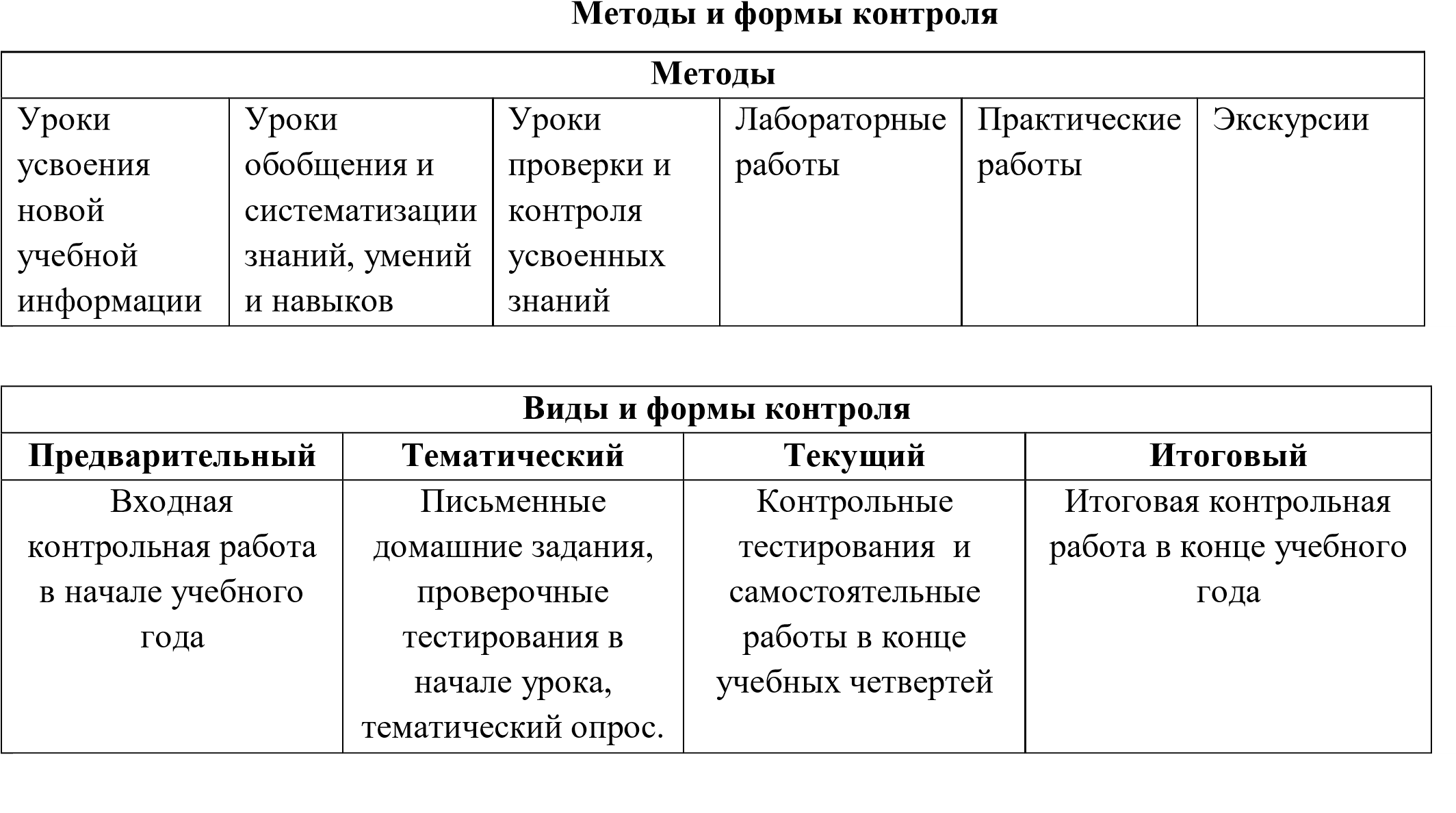 Формы промежуточной аттестации  Аттестация учащихся включает в себя поурочное, тематическое, триместровое оценивание результатов их учебной деятельности – это тестирование, итоговый опрос, письменные работы (контрольные, лабораторные, самостоятельные и практические работы). Все лабораторные работы являются этапами комбинированных уроков и могут оцениваться по усмотрению учителя.  Промежуточная аттестация проводится в форме итоговой контрольной работы и выставления годовой оценки, которая является средней арифметической четвертных оценок.  Технологии, используемые в обучении Технология деятельностного подхода, технология проблемного обучения, тестовая технология, технология личностно-ориентированного обучения, технология развития критического мышления, групповая технология, технология интегрированного обучения, игровые технологии. Особенности контингента:В классе обучаются дети, осваивающие общеобразовательную программу основного общего образования и дети с ограниченными возможностями (VII) вид. Общие методы коррекционной работы:1. Чередование умственной и практической деятельности, преподнесение материала небольшими дозами, использование интересного и красочного дидактического материала и средств наглядности. 
2. Использование методов, активизирующих познавательную деятельность учащихся, развивающих их устную и письменную речь и формирующих необходимые учебные навыки. 
3. игровые ситуации; дидактические игры, игровые тренинги, способствующие развитию умения общаться с другимиСодержание учебного курса.Тематическое планирование.Раздел 1. Введение (11часов)Тема 1.1. Место человека в системе органического мира (2 часа)Значение знаний о строении и функционировании организма человека.Человек как часть живой природы, место человека в системе органического мира. Черты сходства человека и животных. Сходства и различия человека и человекообразных обезьян. Человек разумный.Тема 1.2. Происхождение человека (2 часа)Биологические и социальные факторы антропосоциогенеза. Этапы и факторы становления человека. Расы человека, их происхождение и единство.Тема 1.3. Краткая история развития знаний о строении и функциях организма человека (3 часа)Науки о человеке: анатомия, физиология, гигиена. Великие анатомы и физиологи: Гиппократ, Клавдий Гален, Андреас Везалий.Тема 1.4. Общий обзор строения и функций организма человека (4 часа)Клеточное строение организма. Ткани: эпителиальные, соединительные, мышечные, нервная. Органы человеческого организма. Системы органов. Взаимосвязь органов и систем как основа гомеостаза.Лабораторные и практические работы.Строение клетки. Микроскопическое строение тканей. Распознавание на таблицах органов и систем органовРаздел 2.  Строение и жизнедеятельность организма человека (57 ч)Тема 2.1. Координация и регуляция (11 часов)Гуморальная регуляция Железы внутренней секреции. Гормоны и их роль в обменных процессах. Нервно-гуморальная регуляция. Нервная регуляция. Значение нервной системы. Центральная и периферическая нервные системы. Вегетативная и соматическая части нервной системы. Рефлекс, проведение нервного импульса. Строение функции спинного мозга, отделов головного мозга. Кора больших полушарий. Значение коры больших полушарий и ее связи с другими отделами мозга. Органы чувств (анализаторы), их строение функции. Строение, функции и гигиена органов зрения. Строение, функции и гигиена органа слуха. Предупреждение нарушений слуха. Органы осязания, вкуса, обоняния. Гигиена органов чувств.Лабораторные и практические работы.Строение спинного мозга.Изучение головного мозга человека (по муляжам).Изучение изменения размера зрачка Тема 2.2. Опора и движение (8 часов)Скелет человека, его отделы: осевой скелет, скелет поясов конечностей. Особенности скелета, связанные с трудовой деятельностью и прямохождением. Состав и строение костей: трубчатые и губчатые кости. Рост костей. Возрастные изменения в строении костей. Типы соединения костей. Заболевания ОДА и их профилактика. Мышечная система. Строение и развитие мышц. Основные группы мышц, их функции. Работа мышц: статическая и динамическая нагрузка. Роль нервной системы в регуляции работы мышц. Утомление мышц, роль активного отдыха в восстановлении активности мышечной ткани. Значение физической культуры и режима труда в правильном формировании ОДА. Укрепление здоровья и двигательная активность.Лабораторные и практические работы.Исследование свойств нормальной, жжёной и декальцинированной костиИзучение внешнего строения костей.Измерение массы и роста своего организма.Выявление влияния статической и динамической нагрузки на утомление мышц.Тема 2.3. Внутренняя среда организма (3 часа)Понятие «внутренняя среда». Тканевая жидкость. Кровь, ее состав и значение в обеспечении жизнедеятельности организма. Клеточные элементы крови: эритроциты, лейкоциты, тромбоциты. Плазма крови. Свертывание крови. Группы крови. Лимфа. Иммунитет. Инфекционные заболевания. Предупредительные прививки. Переливание крови. Донорство. Значение работ Л. Пастера и И.И. Мечникова в области иммунитета.Лабораторные и практические работы.Изучение микроскопического строения кровиТема 2.4. Транспорт веществ (5 часов)Сердце, его строение и регуляция деятельности, большой и малый круги кровообращения. Лимфообращение. Движение крови по сосудам. Кровяное давление. Заболевания органов кровообращения, их предупреждение. Оказание первой доврачебной помощи при кровотечении.Лабораторные и практические работы.Измерение кровяного давленияОпределение пульса и подсчет числа сердечных сокращенийТема 2.5. Дыхание (5 часов)Потребности организма человека в кислороде воздуха. Органы дыхания, их строение. Дыхательные движения. Газообмен в легких, тканях, перенос газов эритроцитами и плазмой крови. Регуляция дыхания. Первая помощь при отравлении угарным газом, спасении утопающего, искусственное дыхание. Голосовой аппарат.Лабораторные и практические работы.Определение частоты дыхания.Тема 2.6. Пищеварение (5 часов)Питательные вещества и пищевые продукты. Потребность человека в пище и питательных веществах. Витамины. Пищеварение. Строение и функции органов пищеварения. Пищеварительные железы: печень и поджелудочная железа. Этапы процессов пищеварения. Исследования И.П. Павлова в области пищеварения.Лабораторные и практические работы.Воздействие слюны на крахмал Воздействие желудочного сока на белки Определение норм рационального питания.Тема 2.7. Обмен веществ и энергии (2 часа)Общая характеристика обмена веществ и энергии. Пластический и энергетический обмен, их взаимосвязь. Окружающая среда как источник веществ и энергии. Витамины. Их роль в обмене веществ. Гиповитаминоз. Гипервитаминоз.Тема 2.8. Выделение (2 часа)Конечные продукты обмена веществ. Органы выделения. Почки, их строение и функции. Образование мочи. Роль кожи в выделении из организма продуктов обмена веществ.Тема 2.9. Покровы тела (3 часа)Строение и функции кожи. Роль кожи в терморегуляции. Закаливание. Гигиенические требования к одежде и обуви. Заболевания кожи и их предупреждение. Первая помощь при травмах, ожогах, обморожении.Тема 2.10. Размножение и развитие (3 часа)Система органов размножения, строение и гигиена. Оплодотворение. Внутриутробное развитие, роды. Лактация. Рост и развитие ребенка. Планирование семьи.Тема 2.11. Высшая нервная деятельность (2 часа)Рефлекс – основа нервной деятельности. Исследования И.М. Сеченова, И.П. Павлова, А.А. Ухтомского, П.К. Анохина. Виды рефлексов. Формы поведения. Особенности ВНД и поведения человека. Познавательные процессы. Торможение. Типы нервной системы. Речь. Мышление. Сознание. Биологические ритмы. Сон, его значение и гигиена. Гигиена умственного труда. Память. Эмоции. Особенности психики человека.Тема 2.12. Человек и его здоровье (4 часа)Соблюдение санитарно-гигиенических норм и правил здорового образа жизни. Факторы риска: стрессы, гиподинамия, переутомление. Вредные привычки, их влияние на здоровье человека. Человек и окружающая среда. Среда обитания. Правила поведения человека в окружающей среде.Лабораторные и практические работы.Изучение приёмов остановки капиллярного артериального и венозного кровотечений.Анализ и оценка влияния факторов окружающей среды, факторов риска на здоровье.Планируемые предметные результаты изучения учебного предмета, курса.Учащиеся должны знать/понимать: Основные функции организма человека (движение, питание, выделение, обмен веществ, транспорт веществ, раздражимость, рост, развитие, размножение); Клеточное строение организма; Особенности строения и функций клеток, тканей, органов, систем органов; Рефлекторную деятельность организма, его целостность, согласованность работы, поддержание гемостаза;Восприятие действительности, связь с окружающим миром посредством нервно- гуморальной регуляции, работы анализаторов, высшей нервной деятельности; О биологическом смысле размножения, эмбриональном и постэмбриональном развитии человека; Физиологические и социальные аспекты человека, его место в природе и обществе; Основные правила здорового образа жизни, факторы, сохраняющие и разрушающие и разрушающие здоровье; Наиболее честные заболевания органов и систем органов, их предупреждение; Санитарно-гигиенические нормы и правила; Приемы первой помощи при травмах, тепловых и солнечных ударах, обморожениях, кровотечениях, отравлениях, укусах животных, потеря сознания. Учащиеся должны уметь: Использовать текст и рисунки учебника для решения поисковых задач; Использовать свои биологические знания на других уроках и в повседневной жизни; Соблюдать технику безопасности при выполнении лабораторных и практических работ;Работать с биологическими приборами и инструментами, справочными материалами; Свободно ориентироваться в огромном потоке информации и уметь получать ее из разных источников; Понимать себя и окружающий мир, осознавать высочайшую ценность жизни Выделять главное, определять понятия, сравнивать, систематизировать и обобщать, устанавливать взаимосвязи и взаимозависимости; Логично и последовательно излагать свои мысли, стремится повышать свои интеллектуальные и творческие возможности; Соблюдать санитарно-гигиенические нормы и правила; Работать в команде (группе); Развивать умение жить в гармонии с природой осознавать необходимость окружающей средыФормы организации учебных занятийПрограмма предусматривает проведение традиционных, комбинированных и обобщающих уроков.  Организация учебного процесса может стать более эффективной, более качественной, если при проектировании учебного занятия сочетать следующие организационные формы:фронтальная работа, где происходит проблематизация и предъявляется необходимый минимум учебного материала;работа в постоянных парах (группах)– тренаж, повторение, закрепление материала, предъявленного в предшествовавшей фронтальной работе;работа в парах(группах) сменного состава – глубокое освоение отдельных моментов материала по изучаемой теме;индивидуальная работа — самостоятельное выполнение заданий по теме урока.Виды учебной деятельностиработа с учебником;работа с дополнительной литературой;работа с раздаточным материалом;учебные ролевые и дидактические игры;создание проблемных ситуаций и обсуждение гипотез;экскурсии, наблюдения;опыты;творческие задания;Формы организации уроковКалендарно-тематическое планированиеИспользуемые ресурсы (оборудование, электронные ресурсы и т.д.)1) Российская электронная школа https://resh.edu.ru/2) Якласс https://www.yaklass.ru/3) «Сдам ГИА: Решу ЕГЭ и Решу ОГЭ» https://soc-ege.sdamgia.ru/4) Интернет-урок (образовательный видео портал) https://interneturok.ru/СОГЛАСОВАНОЗаместитель руководителя по УВР МОУ  БСОШ  № 1_________________	/__________/                    ФИО« 1» сентября 2022г.УТВЕРЖДЕНОДиректор   МОУ  БСОШ  № 1_______________	/Огурцов А.К/                                                  ФИОПр. №  01-07/147 от «1» сентября 2022г.№ п/пТемаколичество часов по программеколичество часов по календарно – тематическому плану1Тема 1. Место человека в системе органического мира222Тема 2. Происхождение человека223Тема 3. Краткая история развития знаний о строении и функциях организма человека134Тема 4. Общий обзор строения и функций организма человека445Тема 5. Координация и регуляция12116Тема 6. Опора и движение887Тема 7. Внутренняя среда организма338Тема 8. Транспорт веществ459Тема 9. Дыхание5510Тема 10. Пищеварение5511Тема 11. Обмен веществ и энергии2212Тема 12. Выделение3213Тема 13. Покровы тела3314Тема 14. Размножение и развитие3315Тема 15 Высшая нервная деятельность7216Тема 16. Человек и его здоровье64итого7064№Тип урока по ФГОСВиды уроков1.Урок открытия нового знанияПутешествие, проблемный урок, экскурсия, беседа, игра, уроки смешанного типа.2.Урок рефлексиидиалог, ролевая игра, деловая игра, комбинированный урок.3.Урок общеметодологической направленностиКонкурс, экскурсия, консультация, урок-игра, диспут, обсуждение, беседа.4.Урок развивающего контроляПисьменные работы, устные опросы, викторина, смотр знаний, творческий отчет, защита проектов, тестирование, конкурсы.№ урокаурокаТема урокаТема урокаОсвоение предметных знанийОсвоение предметных знанийУниверсальные учебные действияУниверсальные учебные действияУниверсальные учебные действияУниверсальные учебные действияУниверсальные учебные действияУниверсальные учебные действияУниверсальные учебные действияУниверсальные учебные действияУниверсальные учебные действияУниверсальные учебные действияУниверсальные учебные действияУниверсальные учебные действияУниверсальные учебные действияУниверсальные учебные действияДата проведенияДата проведения№ урокаурокаТема урокаТема урокаОсвоение предметных знанийОсвоение предметных знанийПознавательные УУДПознавательные УУДПознавательные УУДРегулятивные УУДРегулятивные УУДРегулятивные УУДРегулятивные УУДКоммуникативные УУДКоммуникативные УУДКоммуникативные УУДЛичностные УУДЛичностные УУДЛичностные УУДЛичностные УУДПланФактРаздел 1. Введение (11часов)Раздел 1. Введение (11часов)Раздел 1. Введение (11часов)Раздел 1. Введение (11часов)Раздел 1. Введение (11часов)Раздел 1. Введение (11часов)Раздел 1. Введение (11часов)Раздел 1. Введение (11часов)Раздел 1. Введение (11часов)Раздел 1. Введение (11часов)Раздел 1. Введение (11часов)Раздел 1. Введение (11часов)Раздел 1. Введение (11часов)Раздел 1. Введение (11часов)Раздел 1. Введение (11часов)Раздел 1. Введение (11часов)Раздел 1. Введение (11часов)Раздел 1. Введение (11часов)Раздел 1. Введение (11часов)Раздел 1. Введение (11часов)Раздел 1. Введение (11часов)Тема 1.1. Место человека в системе органического мира (2 часа)Тема 1.1. Место человека в системе органического мира (2 часа)Тема 1.1. Место человека в системе органического мира (2 часа)Тема 1.1. Место человека в системе органического мира (2 часа)Тема 1.1. Место человека в системе органического мира (2 часа)Тема 1.1. Место человека в системе органического мира (2 часа)Тема 1.1. Место человека в системе органического мира (2 часа)Тема 1.1. Место человека в системе органического мира (2 часа)Тема 1.1. Место человека в системе органического мира (2 часа)Тема 1.1. Место человека в системе органического мира (2 часа)Тема 1.1. Место человека в системе органического мира (2 часа)Тема 1.1. Место человека в системе органического мира (2 часа)Тема 1.1. Место человека в системе органического мира (2 часа)Тема 1.1. Место человека в системе органического мира (2 часа)Тема 1.1. Место человека в системе органического мира (2 часа)Тема 1.1. Место человека в системе органического мира (2 часа)Тема 1.1. Место человека в системе органического мира (2 часа)Тема 1.1. Место человека в системе органического мира (2 часа)Тема 1.1. Место человека в системе органического мира (2 часа)Тема 1.1. Место человека в системе органического мира (2 часа)Тема 1.1. Место человека в системе органического мира (2 часа)1Место человека в системе органического мираМесто человека в системе органического мираБудут знать - особенности строения человека, обусловленные прямохождением и трудовой деятельностью. Научатся сравнивать человека с представителями класса млекопетающих и отряда приматов и делать выводы на основе сравнения. Будут знать - особенности строения человека, обусловленные прямохождением и трудовой деятельностью. Научатся сравнивать человека с представителями класса млекопетающих и отряда приматов и делать выводы на основе сравнения. Научатся:  -устанавливать причинно-следственные связи; -систематизировать информациюНаучатся:  -устанавливать причинно-следственные связи; -систематизировать информациюНаучатся:  -устанавливать причинно-следственные связи; -систематизировать информациюНаучатся:  -устанавливать причинно-следственные связи; -систематизировать информациюНаучатся:- составлять план работы с учебником; - выполнять задания в соответствии с поставленной целью; - формировать приёмы работы с информацией, ставить учебную задачу.Научатся:- составлять план работы с учебником; - выполнять задания в соответствии с поставленной целью; - формировать приёмы работы с информацией, ставить учебную задачу.Научатся:- составлять план работы с учебником; - выполнять задания в соответствии с поставленной целью; - формировать приёмы работы с информацией, ставить учебную задачу.Научатся:- составлять план работы с учебником; - выполнять задания в соответствии с поставленной целью; - формировать приёмы работы с информацией, ставить учебную задачу.Научатся:- принимать участие в работе группами; - использовать в общении правила вежливости; - планировать учебное сотрудничество; - принимать другое мнение и позицию; - адекватно использовать средства устного общения для решения коммуникативных задач.Научатся:- принимать участие в работе группами; - использовать в общении правила вежливости; - планировать учебное сотрудничество; - принимать другое мнение и позицию; - адекватно использовать средства устного общения для решения коммуникативных задач.Научатся:- принимать участие в работе группами; - использовать в общении правила вежливости; - планировать учебное сотрудничество; - принимать другое мнение и позицию; - адекватно использовать средства устного общения для решения коммуникативных задач.Научатся:- принимать участие в работе группами; - использовать в общении правила вежливости; - планировать учебное сотрудничество; - принимать другое мнение и позицию; - адекватно использовать средства устного общения для решения коммуникативных задач.Научатся:- принимать участие в работе группами; - использовать в общении правила вежливости; - планировать учебное сотрудничество; - принимать другое мнение и позицию; - адекватно использовать средства устного общения для решения коммуникативных задач.- Готовность к равноправному сотрудничеству;- понимание уникальности человека и ценности его жизни;- мотивация к получению новых знаний.- Готовность к равноправному сотрудничеству;- понимание уникальности человека и ценности его жизни;- мотивация к получению новых знаний.- Готовность к равноправному сотрудничеству;- понимание уникальности человека и ценности его жизни;- мотивация к получению новых знаний.2Сходство и различие человека и животныхСходство и различие человека и животныхБудут знать - особенности строения человека, обусловленные прямохождением и трудовой деятельностью. Научатся сравнивать человека с представителями класса млекопетающих и отряда приматов и делать выводы на основе сравнения. Будут знать - особенности строения человека, обусловленные прямохождением и трудовой деятельностью. Научатся сравнивать человека с представителями класса млекопетающих и отряда приматов и делать выводы на основе сравнения. Научатся:  -устанавливать причинно-следственные связи; -систематизировать информациюНаучатся:  -устанавливать причинно-следственные связи; -систематизировать информациюНаучатся:  -устанавливать причинно-следственные связи; -систематизировать информациюНаучатся:  -устанавливать причинно-следственные связи; -систематизировать информациюНаучатся:- составлять план работы с учебником; - выполнять задания в соответствии с поставленной целью; - формировать приёмы работы с информацией, ставить учебную задачу.Научатся:- составлять план работы с учебником; - выполнять задания в соответствии с поставленной целью; - формировать приёмы работы с информацией, ставить учебную задачу.Научатся:- составлять план работы с учебником; - выполнять задания в соответствии с поставленной целью; - формировать приёмы работы с информацией, ставить учебную задачу.Научатся:- составлять план работы с учебником; - выполнять задания в соответствии с поставленной целью; - формировать приёмы работы с информацией, ставить учебную задачу.Научатся:- принимать участие в работе группами; - использовать в общении правила вежливости; - планировать учебное сотрудничество; - принимать другое мнение и позицию; - адекватно использовать средства устного общения для решения коммуникативных задач.Научатся:- принимать участие в работе группами; - использовать в общении правила вежливости; - планировать учебное сотрудничество; - принимать другое мнение и позицию; - адекватно использовать средства устного общения для решения коммуникативных задач.Научатся:- принимать участие в работе группами; - использовать в общении правила вежливости; - планировать учебное сотрудничество; - принимать другое мнение и позицию; - адекватно использовать средства устного общения для решения коммуникативных задач.Научатся:- принимать участие в работе группами; - использовать в общении правила вежливости; - планировать учебное сотрудничество; - принимать другое мнение и позицию; - адекватно использовать средства устного общения для решения коммуникативных задач.Научатся:- принимать участие в работе группами; - использовать в общении правила вежливости; - планировать учебное сотрудничество; - принимать другое мнение и позицию; - адекватно использовать средства устного общения для решения коммуникативных задач.- Готовность к равноправному сотрудничеству;- понимание уникальности человека и ценности его жизни;- мотивация к получению новых знаний.- Готовность к равноправному сотрудничеству;- понимание уникальности человека и ценности его жизни;- мотивация к получению новых знаний.- Готовность к равноправному сотрудничеству;- понимание уникальности человека и ценности его жизни;- мотивация к получению новых знаний.Тема 1.2. Происхождение человека (2 часа)Тема 1.2. Происхождение человека (2 часа)Тема 1.2. Происхождение человека (2 часа)Тема 1.2. Происхождение человека (2 часа)Тема 1.2. Происхождение человека (2 часа)Тема 1.2. Происхождение человека (2 часа)Тема 1.2. Происхождение человека (2 часа)Тема 1.2. Происхождение человека (2 часа)Тема 1.2. Происхождение человека (2 часа)Тема 1.2. Происхождение человека (2 часа)Тема 1.2. Происхождение человека (2 часа)Тема 1.2. Происхождение человека (2 часа)Тема 1.2. Происхождение человека (2 часа)Тема 1.2. Происхождение человека (2 часа)Тема 1.2. Происхождение человека (2 часа)Тема 1.2. Происхождение человека (2 часа)Тема 1.2. Происхождение человека (2 часа)Тема 1.2. Происхождение человека (2 часа)Тема 1.2. Происхождение человека (2 часа)Тема 1.2. Происхождение человека (2 часа)Тема 1.2. Происхождение человека (2 часа)Тема 1.2. Происхождение человека (2 часа)Тема 1.2. Происхождение человека (2 часа)3Происхождение человека Этапы его становления. Происхождение человека Этапы его становления. Будут знать:- особенности строения человека, обусловленные прямохождением и трудовой деятельностью.Научатся сравнивать человека с представителями класса млекопетающих и отряда приматов и делать выводы на основе сравнения.Будут знать:- особенности строения человека, обусловленные прямохождением и трудовой деятельностью.Научатся сравнивать человека с представителями класса млекопетающих и отряда приматов и делать выводы на основе сравнения.Научатся:- устанавливать причинно-следственные связи; - систематизировать информациюНаучатся:- устанавливать причинно-следственные связи; - систематизировать информациюНаучатся:- устанавливать причинно-следственные связи; - систематизировать информациюНаучатся:- устанавливать причинно-следственные связи; - систематизировать информациюНаучатся:- составлять план работы с учебником;- выполнять задания в соответствии с поставленной целью;- формировать приёмы работы с информацией, ставить учебную задачу.Научатся:- составлять план работы с учебником;- выполнять задания в соответствии с поставленной целью;- формировать приёмы работы с информацией, ставить учебную задачу.Научатся:- составлять план работы с учебником;- выполнять задания в соответствии с поставленной целью;- формировать приёмы работы с информацией, ставить учебную задачу.Научатся:- составлять план работы с учебником;- выполнять задания в соответствии с поставленной целью;- формировать приёмы работы с информацией, ставить учебную задачу.Научатся:- принимать участие в работе группами; - использовать в общении правила вежливости;- планировать учебное сотрудничество;- принимать другое мнение и позицию;- адекватно использовать средства устного общения для решения коммуникативных задач.Научатся:- принимать участие в работе группами; - использовать в общении правила вежливости;- планировать учебное сотрудничество;- принимать другое мнение и позицию;- адекватно использовать средства устного общения для решения коммуникативных задач.Научатся:- принимать участие в работе группами; - использовать в общении правила вежливости;- планировать учебное сотрудничество;- принимать другое мнение и позицию;- адекватно использовать средства устного общения для решения коммуникативных задач.Научатся:- принимать участие в работе группами; - использовать в общении правила вежливости;- планировать учебное сотрудничество;- принимать другое мнение и позицию;- адекватно использовать средства устного общения для решения коммуникативных задач.Научатся:- принимать участие в работе группами; - использовать в общении правила вежливости;- планировать учебное сотрудничество;- принимать другое мнение и позицию;- адекватно использовать средства устного общения для решения коммуникативных задач.- готовность к равноправному сотрудничеству;- понимание уникальности человека и ценности его жизни;- мотивация к получению новых знаний.- готовность к равноправному сотрудничеству;- понимание уникальности человека и ценности его жизни;- мотивация к получению новых знаний.- готовность к равноправному сотрудничеству;- понимание уникальности человека и ценности его жизни;- мотивация к получению новых знаний.4Расы человека, их происхождение и единство.Расы человека, их происхождение и единство.Будут знать:- особенности строения человека, обусловленные прямохождением и трудовой деятельностью.Научатся сравнивать человека с представителями класса млекопетающих и отряда приматов и делать выводы на основе сравнения.Будут знать:- особенности строения человека, обусловленные прямохождением и трудовой деятельностью.Научатся сравнивать человека с представителями класса млекопетающих и отряда приматов и делать выводы на основе сравнения.Научатся:- устанавливать причинно-следственные связи; - систематизировать информациюНаучатся:- устанавливать причинно-следственные связи; - систематизировать информациюНаучатся:- устанавливать причинно-следственные связи; - систематизировать информациюНаучатся:- устанавливать причинно-следственные связи; - систематизировать информациюНаучатся:- составлять план работы с учебником;- выполнять задания в соответствии с поставленной целью;- формировать приёмы работы с информацией, ставить учебную задачу.Научатся:- составлять план работы с учебником;- выполнять задания в соответствии с поставленной целью;- формировать приёмы работы с информацией, ставить учебную задачу.Научатся:- составлять план работы с учебником;- выполнять задания в соответствии с поставленной целью;- формировать приёмы работы с информацией, ставить учебную задачу.Научатся:- составлять план работы с учебником;- выполнять задания в соответствии с поставленной целью;- формировать приёмы работы с информацией, ставить учебную задачу.Научатся:- принимать участие в работе группами; - использовать в общении правила вежливости;- планировать учебное сотрудничество;- принимать другое мнение и позицию;- адекватно использовать средства устного общения для решения коммуникативных задач.Научатся:- принимать участие в работе группами; - использовать в общении правила вежливости;- планировать учебное сотрудничество;- принимать другое мнение и позицию;- адекватно использовать средства устного общения для решения коммуникативных задач.Научатся:- принимать участие в работе группами; - использовать в общении правила вежливости;- планировать учебное сотрудничество;- принимать другое мнение и позицию;- адекватно использовать средства устного общения для решения коммуникативных задач.Научатся:- принимать участие в работе группами; - использовать в общении правила вежливости;- планировать учебное сотрудничество;- принимать другое мнение и позицию;- адекватно использовать средства устного общения для решения коммуникативных задач.Научатся:- принимать участие в работе группами; - использовать в общении правила вежливости;- планировать учебное сотрудничество;- принимать другое мнение и позицию;- адекватно использовать средства устного общения для решения коммуникативных задач.- готовность к равноправному сотрудничеству;- понимание уникальности человека и ценности его жизни;- мотивация к получению новых знаний.- готовность к равноправному сотрудничеству;- понимание уникальности человека и ценности его жизни;- мотивация к получению новых знаний.- готовность к равноправному сотрудничеству;- понимание уникальности человека и ценности его жизни;- мотивация к получению новых знаний.Тема 1.3. Краткая история развития знаний о строении и функциях организма человека (3 часа)Тема 1.3. Краткая история развития знаний о строении и функциях организма человека (3 часа)Тема 1.3. Краткая история развития знаний о строении и функциях организма человека (3 часа)Тема 1.3. Краткая история развития знаний о строении и функциях организма человека (3 часа)Тема 1.3. Краткая история развития знаний о строении и функциях организма человека (3 часа)Тема 1.3. Краткая история развития знаний о строении и функциях организма человека (3 часа)Тема 1.3. Краткая история развития знаний о строении и функциях организма человека (3 часа)Тема 1.3. Краткая история развития знаний о строении и функциях организма человека (3 часа)Тема 1.3. Краткая история развития знаний о строении и функциях организма человека (3 часа)Тема 1.3. Краткая история развития знаний о строении и функциях организма человека (3 часа)Тема 1.3. Краткая история развития знаний о строении и функциях организма человека (3 часа)Тема 1.3. Краткая история развития знаний о строении и функциях организма человека (3 часа)Тема 1.3. Краткая история развития знаний о строении и функциях организма человека (3 часа)Тема 1.3. Краткая история развития знаний о строении и функциях организма человека (3 часа)Тема 1.3. Краткая история развития знаний о строении и функциях организма человека (3 часа)Тема 1.3. Краткая история развития знаний о строении и функциях организма человека (3 часа)Тема 1.3. Краткая история развития знаний о строении и функциях организма человека (3 часа)Тема 1.3. Краткая история развития знаний о строении и функциях организма человека (3 часа)Тема 1.3. Краткая история развития знаний о строении и функциях организма человека (3 часа)Тема 1.3. Краткая история развития знаний о строении и функциях организма человека (3 часа)Тема 1.3. Краткая история развития знаний о строении и функциях организма человека (3 часа)Тема 1.3. Краткая история развития знаний о строении и функциях организма человека (3 часа)Тема 1.3. Краткая история развития знаний о строении и функциях организма человека (3 часа)5Науки, изучающие человека. История развития знаний о строении и функциях организма человека.Науки, изучающие человека. История развития знаний о строении и функциях организма человека.Узнает и научится характеризовать науки, изучающие человека и основные этапы их становленияУзнает и научится характеризовать науки, изучающие человека и основные этапы их становления- самостоятельное выделение и формулирование познавательной цели; - поиск и выделение необходимой информации;- осознанное и произвольное построение речевого высказывания;- сравнение, классификация объектов по выделенным признакам;- установление причинно-следственных связей - самостоятельное выделение и формулирование познавательной цели; - поиск и выделение необходимой информации;- осознанное и произвольное построение речевого высказывания;- сравнение, классификация объектов по выделенным признакам;- установление причинно-следственных связей - самостоятельное выделение и формулирование познавательной цели; - поиск и выделение необходимой информации;- осознанное и произвольное построение речевого высказывания;- сравнение, классификация объектов по выделенным признакам;- установление причинно-следственных связей - постановка учебной задачи на основе соотнесения усвоенного учащимся, и того, что еще неизвестно;- определение последовательности промежуточных целей для достижения результата;- составление плана и последовательности действий;- контроль в форме сличения способа действия и его результата с заданным обнаружения отклонений от него.- постановка учебной задачи на основе соотнесения усвоенного учащимся, и того, что еще неизвестно;- определение последовательности промежуточных целей для достижения результата;- составление плана и последовательности действий;- контроль в форме сличения способа действия и его результата с заданным обнаружения отклонений от него.- постановка учебной задачи на основе соотнесения усвоенного учащимся, и того, что еще неизвестно;- определение последовательности промежуточных целей для достижения результата;- составление плана и последовательности действий;- контроль в форме сличения способа действия и его результата с заданным обнаружения отклонений от него.- постановка учебной задачи на основе соотнесения усвоенного учащимся, и того, что еще неизвестно;- определение последовательности промежуточных целей для достижения результата;- составление плана и последовательности действий;- контроль в форме сличения способа действия и его результата с заданным обнаружения отклонений от него.- постановка учебной задачи на основе соотнесения усвоенного учащимся, и того, что еще неизвестно;- определение последовательности промежуточных целей для достижения результата;- составление плана и последовательности действий;- контроль в форме сличения способа действия и его результата с заданным обнаружения отклонений от него.- планирование учебного сотрудничества с учителем и сверстниками, способов взаимодействия;- инициативное сотрудничество в поиске и сборе информации- планирование учебного сотрудничества с учителем и сверстниками, способов взаимодействия;- инициативное сотрудничество в поиске и сборе информации- планирование учебного сотрудничества с учителем и сверстниками, способов взаимодействия;- инициативное сотрудничество в поиске и сборе информации- планирование учебного сотрудничества с учителем и сверстниками, способов взаимодействия;- инициативное сотрудничество в поиске и сборе информации- планирование учебного сотрудничества с учителем и сверстниками, способов взаимодействия;- инициативное сотрудничество в поиске и сборе информации- готовность к равноправному сотрудничеству;- понимание уникальности человека и ценности его жизни;- мотивация к получению новых знаний.- готовность к равноправному сотрудничеству;- понимание уникальности человека и ценности его жизни;- мотивация к получению новых знаний.- готовность к равноправному сотрудничеству;- понимание уникальности человека и ценности его жизни;- мотивация к получению новых знаний.6Великие анатомы и физиологиВеликие анатомы и физиологиНаучится описывать вклад  отечественных и зарубежных учёных в развитие наук об организме человекаНаучится описывать вклад  отечественных и зарубежных учёных в развитие наук об организме человека- самостоятельное выделение и формулирование познавательной цели; - поиск и выделение необходимой информации;- осознанное и произвольное построение речевого высказывания;- сравнение, классификация объектов по выделенным признакам;- установление причинно-следственных связей - самостоятельное выделение и формулирование познавательной цели; - поиск и выделение необходимой информации;- осознанное и произвольное построение речевого высказывания;- сравнение, классификация объектов по выделенным признакам;- установление причинно-следственных связей - самостоятельное выделение и формулирование познавательной цели; - поиск и выделение необходимой информации;- осознанное и произвольное построение речевого высказывания;- сравнение, классификация объектов по выделенным признакам;- установление причинно-следственных связей - постановка учебной задачи на основе соотнесения усвоенного учащимся, и того, что еще неизвестно;- определение последовательности промежуточных целей для достижения результата;- составление плана и последовательности действий;- контроль в форме сличения способа действия и его результата с заданным обнаружения отклонений от него.- постановка учебной задачи на основе соотнесения усвоенного учащимся, и того, что еще неизвестно;- определение последовательности промежуточных целей для достижения результата;- составление плана и последовательности действий;- контроль в форме сличения способа действия и его результата с заданным обнаружения отклонений от него.- постановка учебной задачи на основе соотнесения усвоенного учащимся, и того, что еще неизвестно;- определение последовательности промежуточных целей для достижения результата;- составление плана и последовательности действий;- контроль в форме сличения способа действия и его результата с заданным обнаружения отклонений от него.- постановка учебной задачи на основе соотнесения усвоенного учащимся, и того, что еще неизвестно;- определение последовательности промежуточных целей для достижения результата;- составление плана и последовательности действий;- контроль в форме сличения способа действия и его результата с заданным обнаружения отклонений от него.- постановка учебной задачи на основе соотнесения усвоенного учащимся, и того, что еще неизвестно;- определение последовательности промежуточных целей для достижения результата;- составление плана и последовательности действий;- контроль в форме сличения способа действия и его результата с заданным обнаружения отклонений от него.- планирование учебного сотрудничества с учителем и сверстниками, способов взаимодействия;- инициативное сотрудничество в поиске и сборе информации- планирование учебного сотрудничества с учителем и сверстниками, способов взаимодействия;- инициативное сотрудничество в поиске и сборе информации- планирование учебного сотрудничества с учителем и сверстниками, способов взаимодействия;- инициативное сотрудничество в поиске и сборе информации- планирование учебного сотрудничества с учителем и сверстниками, способов взаимодействия;- инициативное сотрудничество в поиске и сборе информации- планирование учебного сотрудничества с учителем и сверстниками, способов взаимодействия;- инициативное сотрудничество в поиске и сборе информации- готовность к равноправному сотрудничеству;- понимание уникальности человека и ценности его жизни;- мотивация к получению новых знаний.- готовность к равноправному сотрудничеству;- понимание уникальности человека и ценности его жизни;- мотивация к получению новых знаний.- готовность к равноправному сотрудничеству;- понимание уникальности человека и ценности его жизни;- мотивация к получению новых знаний.7Контрольная работа  №1 по теме «Изучение человека»Контрольная работа  №1 по теме «Изучение человека»Будут знать особенности строения человека, характеризовать науки, изучающие человека и основные этапы их становления, описывать вклад  отечественных и зарубежных учёных в развитие наук об организме человекаБудут знать особенности строения человека, характеризовать науки, изучающие человека и основные этапы их становления, описывать вклад  отечественных и зарубежных учёных в развитие наук об организме человека- самостоятельное выделение и формулирование познавательной цели; - поиск и выделение необходимой информации;- осознанное и произвольное построение речевого высказывания;- сравнение, классификация объектов по выделенным признакам;- установление причинно-следственных связей - самостоятельное выделение и формулирование познавательной цели; - поиск и выделение необходимой информации;- осознанное и произвольное построение речевого высказывания;- сравнение, классификация объектов по выделенным признакам;- установление причинно-следственных связей - самостоятельное выделение и формулирование познавательной цели; - поиск и выделение необходимой информации;- осознанное и произвольное построение речевого высказывания;- сравнение, классификация объектов по выделенным признакам;- установление причинно-следственных связей - постановка учебной задачи на основе соотнесения усвоенного учащимся, и того, что еще неизвестно;- определение последовательности промежуточных целей для достижения результата;- составление плана и последовательности действий;- контроль в форме сличения способа действия и его результата с заданным обнаружения отклонений от него.- постановка учебной задачи на основе соотнесения усвоенного учащимся, и того, что еще неизвестно;- определение последовательности промежуточных целей для достижения результата;- составление плана и последовательности действий;- контроль в форме сличения способа действия и его результата с заданным обнаружения отклонений от него.- постановка учебной задачи на основе соотнесения усвоенного учащимся, и того, что еще неизвестно;- определение последовательности промежуточных целей для достижения результата;- составление плана и последовательности действий;- контроль в форме сличения способа действия и его результата с заданным обнаружения отклонений от него.- постановка учебной задачи на основе соотнесения усвоенного учащимся, и того, что еще неизвестно;- определение последовательности промежуточных целей для достижения результата;- составление плана и последовательности действий;- контроль в форме сличения способа действия и его результата с заданным обнаружения отклонений от него.- постановка учебной задачи на основе соотнесения усвоенного учащимся, и того, что еще неизвестно;- определение последовательности промежуточных целей для достижения результата;- составление плана и последовательности действий;- контроль в форме сличения способа действия и его результата с заданным обнаружения отклонений от него.- планирование учебного сотрудничества с учителем и сверстниками, способов взаимодействия;- инициативное сотрудничество в поиске и сборе информации- планирование учебного сотрудничества с учителем и сверстниками, способов взаимодействия;- инициативное сотрудничество в поиске и сборе информации- планирование учебного сотрудничества с учителем и сверстниками, способов взаимодействия;- инициативное сотрудничество в поиске и сборе информации- планирование учебного сотрудничества с учителем и сверстниками, способов взаимодействия;- инициативное сотрудничество в поиске и сборе информации- планирование учебного сотрудничества с учителем и сверстниками, способов взаимодействия;- инициативное сотрудничество в поиске и сборе информации- готовность к равноправному сотрудничеству;- понимание уникальности человека и ценности его жизни;- мотивация к получению новых знаний.- готовность к равноправному сотрудничеству;- понимание уникальности человека и ценности его жизни;- мотивация к получению новых знаний.- готовность к равноправному сотрудничеству;- понимание уникальности человека и ценности его жизни;- мотивация к получению новых знаний.Тема 1.4. Общий обзор строения и функций организма человека (4 часа)Тема 1.4. Общий обзор строения и функций организма человека (4 часа)Тема 1.4. Общий обзор строения и функций организма человека (4 часа)Тема 1.4. Общий обзор строения и функций организма человека (4 часа)Тема 1.4. Общий обзор строения и функций организма человека (4 часа)Тема 1.4. Общий обзор строения и функций организма человека (4 часа)Тема 1.4. Общий обзор строения и функций организма человека (4 часа)Тема 1.4. Общий обзор строения и функций организма человека (4 часа)Тема 1.4. Общий обзор строения и функций организма человека (4 часа)Тема 1.4. Общий обзор строения и функций организма человека (4 часа)Тема 1.4. Общий обзор строения и функций организма человека (4 часа)Тема 1.4. Общий обзор строения и функций организма человека (4 часа)Тема 1.4. Общий обзор строения и функций организма человека (4 часа)Тема 1.4. Общий обзор строения и функций организма человека (4 часа)Тема 1.4. Общий обзор строения и функций организма человека (4 часа)Тема 1.4. Общий обзор строения и функций организма человека (4 часа)Тема 1.4. Общий обзор строения и функций организма человека (4 часа)Тема 1.4. Общий обзор строения и функций организма человека (4 часа)Тема 1.4. Общий обзор строения и функций организма человека (4 часа)Тема 1.4. Общий обзор строения и функций организма человека (4 часа)Тема 1.4. Общий обзор строения и функций организма человека (4 часа)Тема 1.4. Общий обзор строения и функций организма человека (4 часа)Тема 1.4. Общий обзор строения и функций организма человека (4 часа)8Клеточное строение организма. Лабораторная работа №1 «Строение клетки» Клеточное строение организма. Лабораторная работа №1 «Строение клетки» - Знает основные признаки организма человека;- узнаёт основные структурные компоненты клеток;- устанавливает и объясняет взаимосвязь между строением и функциями клеток, тканей, органов и их систем.- Знает основные признаки организма человека;- узнаёт основные структурные компоненты клеток;- устанавливает и объясняет взаимосвязь между строением и функциями клеток, тканей, органов и их систем.Научится:-  устанавливать причинно-следственные связи в изучаемом круге явлений;-  искать и отбирать источники необходимой информации;- синтезировать информациюНаучится:-  устанавливать причинно-следственные связи в изучаемом круге явлений;-  искать и отбирать источники необходимой информации;- синтезировать информациюНаучится:-  устанавливать причинно-следственные связи в изучаемом круге явлений;-  искать и отбирать источники необходимой информации;- синтезировать информациюНаучатся:- составлять план работы с учебником;- выполнять задания в соответствии с поставленной целью;- формировать приёмы работы с информацией;- ставить учебную задачу.Научатся:- составлять план работы с учебником;- выполнять задания в соответствии с поставленной целью;- формировать приёмы работы с информацией;- ставить учебную задачу.Научатся:- составлять план работы с учебником;- выполнять задания в соответствии с поставленной целью;- формировать приёмы работы с информацией;- ставить учебную задачу.Научатся:- составлять план работы с учебником;- выполнять задания в соответствии с поставленной целью;- формировать приёмы работы с информацией;- ставить учебную задачу.Научатся:- составлять план работы с учебником;- выполнять задания в соответствии с поставленной целью;- формировать приёмы работы с информацией;- ставить учебную задачу.Научатся:- принимать участие в работе группами;- использовать в общении правила вежливости;- планировать учебное сотрудничество;- принимать другое мнение и позицию;- адекватно использовать средства устного общения для решения коммуникативных задач.Научатся:- принимать участие в работе группами;- использовать в общении правила вежливости;- планировать учебное сотрудничество;- принимать другое мнение и позицию;- адекватно использовать средства устного общения для решения коммуникативных задач.Научатся:- принимать участие в работе группами;- использовать в общении правила вежливости;- планировать учебное сотрудничество;- принимать другое мнение и позицию;- адекватно использовать средства устного общения для решения коммуникативных задач.Научатся:- принимать участие в работе группами;- использовать в общении правила вежливости;- планировать учебное сотрудничество;- принимать другое мнение и позицию;- адекватно использовать средства устного общения для решения коммуникативных задач.- мотивация к получению новых знаний;- доброжелательное отношение к мнению другого человека- мотивация к получению новых знаний;- доброжелательное отношение к мнению другого человека- мотивация к получению новых знаний;- доброжелательное отношение к мнению другого человека- мотивация к получению новых знаний;- доброжелательное отношение к мнению другого человека9Ткани. Лабораторная работа №2 «Микроскопичес-кое строение тканей».Ткани. Лабораторная работа №2 «Микроскопичес-кое строение тканей».Научится:- давать определение понятиям «ткань», «орган», «система органов»;- называть органы, системы органов, основные группы тканей и сравнивать их;- пользоваться лабораторным оборудованием;- делать выводы по результатам работы.Научится:- давать определение понятиям «ткань», «орган», «система органов»;- называть органы, системы органов, основные группы тканей и сравнивать их;- пользоваться лабораторным оборудованием;- делать выводы по результатам работы.Научится:-  устанавливать причинно-следственные связи в изучаемом круге явлений;-  искать и отбирать источники необходимой информации;- синтезировать информациюНаучится:-  устанавливать причинно-следственные связи в изучаемом круге явлений;-  искать и отбирать источники необходимой информации;- синтезировать информациюНаучится:-  устанавливать причинно-следственные связи в изучаемом круге явлений;-  искать и отбирать источники необходимой информации;- синтезировать информациюНаучатся:- составлять план работы с учебником;- выполнять задания в соответствии с поставленной целью;- формировать приёмы работы с информацией;- ставить учебную задачу.Научатся:- составлять план работы с учебником;- выполнять задания в соответствии с поставленной целью;- формировать приёмы работы с информацией;- ставить учебную задачу.Научатся:- составлять план работы с учебником;- выполнять задания в соответствии с поставленной целью;- формировать приёмы работы с информацией;- ставить учебную задачу.Научатся:- составлять план работы с учебником;- выполнять задания в соответствии с поставленной целью;- формировать приёмы работы с информацией;- ставить учебную задачу.Научатся:- составлять план работы с учебником;- выполнять задания в соответствии с поставленной целью;- формировать приёмы работы с информацией;- ставить учебную задачу.Научатся:- принимать участие в работе группами;- использовать в общении правила вежливости;- планировать учебное сотрудничество;- принимать другое мнение и позицию;- адекватно использовать средства устного общения для решения коммуникативных задач.Научатся:- принимать участие в работе группами;- использовать в общении правила вежливости;- планировать учебное сотрудничество;- принимать другое мнение и позицию;- адекватно использовать средства устного общения для решения коммуникативных задач.Научатся:- принимать участие в работе группами;- использовать в общении правила вежливости;- планировать учебное сотрудничество;- принимать другое мнение и позицию;- адекватно использовать средства устного общения для решения коммуникативных задач.Научатся:- принимать участие в работе группами;- использовать в общении правила вежливости;- планировать учебное сотрудничество;- принимать другое мнение и позицию;- адекватно использовать средства устного общения для решения коммуникативных задач.- мотивация к получению новых знаний;- доброжелательное отношение к мнению другого человека- мотивация к получению новых знаний;- доброжелательное отношение к мнению другого человека- мотивация к получению новых знаний;- доброжелательное отношение к мнению другого человека- мотивация к получению новых знаний;- доброжелательное отношение к мнению другого человека10Органы. Системы органов.Органы. Системы органов.Научится:- давать определение понятиям «ткань», «орган», «система органов»;- называть органы, системы органов, основные группы тканей и сравнивать их;- пользоваться лабораторным оборудованием;- делать выводы по результатам работы.Научится:- давать определение понятиям «ткань», «орган», «система органов»;- называть органы, системы органов, основные группы тканей и сравнивать их;- пользоваться лабораторным оборудованием;- делать выводы по результатам работы.Научится:-  устанавливать причинно-следственные связи в изучаемом круге явлений;-  искать и отбирать источники необходимой информации;- синтезировать информациюНаучится:-  устанавливать причинно-следственные связи в изучаемом круге явлений;-  искать и отбирать источники необходимой информации;- синтезировать информациюНаучится:-  устанавливать причинно-следственные связи в изучаемом круге явлений;-  искать и отбирать источники необходимой информации;- синтезировать информациюНаучатся:- составлять план работы с учебником;- выполнять задания в соответствии с поставленной целью;- формировать приёмы работы с информацией;- ставить учебную задачу.Научатся:- составлять план работы с учебником;- выполнять задания в соответствии с поставленной целью;- формировать приёмы работы с информацией;- ставить учебную задачу.Научатся:- составлять план работы с учебником;- выполнять задания в соответствии с поставленной целью;- формировать приёмы работы с информацией;- ставить учебную задачу.Научатся:- составлять план работы с учебником;- выполнять задания в соответствии с поставленной целью;- формировать приёмы работы с информацией;- ставить учебную задачу.Научатся:- составлять план работы с учебником;- выполнять задания в соответствии с поставленной целью;- формировать приёмы работы с информацией;- ставить учебную задачу.Научатся:- принимать участие в работе группами;- использовать в общении правила вежливости;- планировать учебное сотрудничество;- принимать другое мнение и позицию;- адекватно использовать средства устного общения для решения коммуникативных задач.Научатся:- принимать участие в работе группами;- использовать в общении правила вежливости;- планировать учебное сотрудничество;- принимать другое мнение и позицию;- адекватно использовать средства устного общения для решения коммуникативных задач.Научатся:- принимать участие в работе группами;- использовать в общении правила вежливости;- планировать учебное сотрудничество;- принимать другое мнение и позицию;- адекватно использовать средства устного общения для решения коммуникативных задач.Научатся:- принимать участие в работе группами;- использовать в общении правила вежливости;- планировать учебное сотрудничество;- принимать другое мнение и позицию;- адекватно использовать средства устного общения для решения коммуникативных задач.- мотивация к получению новых знаний;- доброжелательное отношение к мнению другого человека- мотивация к получению новых знаний;- доброжелательное отношение к мнению другого человека- мотивация к получению новых знаний;- доброжелательное отношение к мнению другого человека- мотивация к получению новых знаний;- доброжелательное отношение к мнению другого человека11Системы органов. Лабораторная работа №3 «Распознавание на таблицах органов и систем органов»Системы органов. Лабораторная работа №3 «Распознавание на таблицах органов и систем органов»Научится:- давать определение понятиям «ткань», «орган», «система органов»;- называть органы, системы органов, основные группы тканей и сравнивать их;- пользоваться лабораторным оборудованием;- делать выводы по результатам работы.Научится:- давать определение понятиям «ткань», «орган», «система органов»;- называть органы, системы органов, основные группы тканей и сравнивать их;- пользоваться лабораторным оборудованием;- делать выводы по результатам работы.Научится:-  устанавливать причинно-следственные связи в изучаемом круге явлений;-  искать и отбирать источники необходимой информации;- синтезировать информациюНаучится:-  устанавливать причинно-следственные связи в изучаемом круге явлений;-  искать и отбирать источники необходимой информации;- синтезировать информациюНаучится:-  устанавливать причинно-следственные связи в изучаемом круге явлений;-  искать и отбирать источники необходимой информации;- синтезировать информациюНаучатся:- составлять план работы с учебником;- выполнять задания в соответствии с поставленной целью;- формировать приёмы работы с информацией;- ставить учебную задачу.Научатся:- составлять план работы с учебником;- выполнять задания в соответствии с поставленной целью;- формировать приёмы работы с информацией;- ставить учебную задачу.Научатся:- составлять план работы с учебником;- выполнять задания в соответствии с поставленной целью;- формировать приёмы работы с информацией;- ставить учебную задачу.Научатся:- составлять план работы с учебником;- выполнять задания в соответствии с поставленной целью;- формировать приёмы работы с информацией;- ставить учебную задачу.Научатся:- составлять план работы с учебником;- выполнять задания в соответствии с поставленной целью;- формировать приёмы работы с информацией;- ставить учебную задачу.Научатся:- принимать участие в работе группами;- использовать в общении правила вежливости;- планировать учебное сотрудничество;- принимать другое мнение и позицию;- адекватно использовать средства устного общения для решения коммуникативных задач.Научатся:- принимать участие в работе группами;- использовать в общении правила вежливости;- планировать учебное сотрудничество;- принимать другое мнение и позицию;- адекватно использовать средства устного общения для решения коммуникативных задач.Научатся:- принимать участие в работе группами;- использовать в общении правила вежливости;- планировать учебное сотрудничество;- принимать другое мнение и позицию;- адекватно использовать средства устного общения для решения коммуникативных задач.Научатся:- принимать участие в работе группами;- использовать в общении правила вежливости;- планировать учебное сотрудничество;- принимать другое мнение и позицию;- адекватно использовать средства устного общения для решения коммуникативных задач.- мотивация к получению новых знаний;- доброжелательное отношение к мнению другого человека- мотивация к получению новых знаний;- доброжелательное отношение к мнению другого человека- мотивация к получению новых знаний;- доброжелательное отношение к мнению другого человека- мотивация к получению новых знаний;- доброжелательное отношение к мнению другого человекаРаздел 2.  Строение и жизнедеятельность организма человека (57 ч)Раздел 2.  Строение и жизнедеятельность организма человека (57 ч)Раздел 2.  Строение и жизнедеятельность организма человека (57 ч)Раздел 2.  Строение и жизнедеятельность организма человека (57 ч)Раздел 2.  Строение и жизнедеятельность организма человека (57 ч)Раздел 2.  Строение и жизнедеятельность организма человека (57 ч)Раздел 2.  Строение и жизнедеятельность организма человека (57 ч)Раздел 2.  Строение и жизнедеятельность организма человека (57 ч)Раздел 2.  Строение и жизнедеятельность организма человека (57 ч)Раздел 2.  Строение и жизнедеятельность организма человека (57 ч)Раздел 2.  Строение и жизнедеятельность организма человека (57 ч)Раздел 2.  Строение и жизнедеятельность организма человека (57 ч)Раздел 2.  Строение и жизнедеятельность организма человека (57 ч)Раздел 2.  Строение и жизнедеятельность организма человека (57 ч)Раздел 2.  Строение и жизнедеятельность организма человека (57 ч)Раздел 2.  Строение и жизнедеятельность организма человека (57 ч)Раздел 2.  Строение и жизнедеятельность организма человека (57 ч)Раздел 2.  Строение и жизнедеятельность организма человека (57 ч)Раздел 2.  Строение и жизнедеятельность организма человека (57 ч)Раздел 2.  Строение и жизнедеятельность организма человека (57 ч)Раздел 2.  Строение и жизнедеятельность организма человека (57 ч)Раздел 2.  Строение и жизнедеятельность организма человека (57 ч)Раздел 2.  Строение и жизнедеятельность организма человека (57 ч)Тема 2.1. Координация и регуляция (11 часов)Тема 2.1. Координация и регуляция (11 часов)Тема 2.1. Координация и регуляция (11 часов)Тема 2.1. Координация и регуляция (11 часов)Тема 2.1. Координация и регуляция (11 часов)Тема 2.1. Координация и регуляция (11 часов)Тема 2.1. Координация и регуляция (11 часов)Тема 2.1. Координация и регуляция (11 часов)Тема 2.1. Координация и регуляция (11 часов)Тема 2.1. Координация и регуляция (11 часов)Тема 2.1. Координация и регуляция (11 часов)Тема 2.1. Координация и регуляция (11 часов)Тема 2.1. Координация и регуляция (11 часов)Тема 2.1. Координация и регуляция (11 часов)Тема 2.1. Координация и регуляция (11 часов)Тема 2.1. Координация и регуляция (11 часов)Тема 2.1. Координация и регуляция (11 часов)Тема 2.1. Координация и регуляция (11 часов)Тема 2.1. Координация и регуляция (11 часов)Тема 2.1. Координация и регуляция (11 часов)Тема 2.1. Координация и регуляция (11 часов)Тема 2.1. Координация и регуляция (11 часов)Тема 2.1. Координация и регуляция (11 часов)12Гуморальная регуляцияНаучатся:- называть особенности строения и работы желёз эндокринной системы, железы внутренней и внешней секреции;- распознавать органы эндокринной системыНаучатся:- называть особенности строения и работы желёз эндокринной системы, железы внутренней и внешней секреции;- распознавать органы эндокринной системыНаучатся:- устанавливать причинно-следственные связи в изучаемом круге явлений;- искать и отбирать источники необходимой информации;- синтезировать информациюНаучатся:- устанавливать причинно-следственные связи в изучаемом круге явлений;- искать и отбирать источники необходимой информации;- синтезировать информациюНаучатся:- составлять план работы с учебником;- выполнять задания в соответствии с поставленной целью;- формировать приёмы работы с информацией;- ставить учебную задачуНаучатся:- составлять план работы с учебником;- выполнять задания в соответствии с поставленной целью;- формировать приёмы работы с информацией;- ставить учебную задачуНаучатся:- составлять план работы с учебником;- выполнять задания в соответствии с поставленной целью;- формировать приёмы работы с информацией;- ставить учебную задачуНаучатся:- составлять план работы с учебником;- выполнять задания в соответствии с поставленной целью;- формировать приёмы работы с информацией;- ставить учебную задачуНаучатся:- принимать участие в работе группами;- использовать в общении правила вежливости;- планировать учебное сотрудничество;- принимать другое мнение и позицию;- адекватно использовать средства устного общения для решения коммуникативных задач.Научатся:- принимать участие в работе группами;- использовать в общении правила вежливости;- планировать учебное сотрудничество;- принимать другое мнение и позицию;- адекватно использовать средства устного общения для решения коммуникативных задач.Научатся:- принимать участие в работе группами;- использовать в общении правила вежливости;- планировать учебное сотрудничество;- принимать другое мнение и позицию;- адекватно использовать средства устного общения для решения коммуникативных задач.Научатся:- принимать участие в работе группами;- использовать в общении правила вежливости;- планировать учебное сотрудничество;- принимать другое мнение и позицию;- адекватно использовать средства устного общения для решения коммуникативных задач.- мотивация к получению новых знаний;- доброжелательное отношение к мнению другого человека- мотивация к получению новых знаний;- доброжелательное отношение к мнению другого человека- мотивация к получению новых знаний;- доброжелательное отношение к мнению другого человека- мотивация к получению новых знаний;- доброжелательное отношение к мнению другого человека- мотивация к получению новых знаний;- доброжелательное отношение к мнению другого человека- мотивация к получению новых знаний;- доброжелательное отношение к мнению другого человека13Роль гормонов в обмене веществ, росте и развитии организмаЗнать и характеризовать роль гормонов в развитии организма и обмене веществЗнать и характеризовать роль гормонов в развитии организма и обмене веществНаучатся:- устанавливать причинно-следственные связи в изучаемом круге явлений;- искать и отбирать источники необходимой информации;- синтезировать информациюНаучатся:- устанавливать причинно-следственные связи в изучаемом круге явлений;- искать и отбирать источники необходимой информации;- синтезировать информациюНаучатся:- составлять план работы с учебником;- выполнять задания в соответствии с поставленной целью;- формировать приёмы работы с информацией;- ставить учебную задачуНаучатся:- составлять план работы с учебником;- выполнять задания в соответствии с поставленной целью;- формировать приёмы работы с информацией;- ставить учебную задачуНаучатся:- составлять план работы с учебником;- выполнять задания в соответствии с поставленной целью;- формировать приёмы работы с информацией;- ставить учебную задачуНаучатся:- составлять план работы с учебником;- выполнять задания в соответствии с поставленной целью;- формировать приёмы работы с информацией;- ставить учебную задачуНаучатся:- принимать участие в работе группами;- использовать в общении правила вежливости;- планировать учебное сотрудничество;- принимать другое мнение и позицию;- адекватно использовать средства устного общения для решения коммуникативных задач.Научатся:- принимать участие в работе группами;- использовать в общении правила вежливости;- планировать учебное сотрудничество;- принимать другое мнение и позицию;- адекватно использовать средства устного общения для решения коммуникативных задач.Научатся:- принимать участие в работе группами;- использовать в общении правила вежливости;- планировать учебное сотрудничество;- принимать другое мнение и позицию;- адекватно использовать средства устного общения для решения коммуникативных задач.Научатся:- принимать участие в работе группами;- использовать в общении правила вежливости;- планировать учебное сотрудничество;- принимать другое мнение и позицию;- адекватно использовать средства устного общения для решения коммуникативных задач.- Интерес к изучению природы;- понимание уникальности человека и ценности жизни каждого.- Интерес к изучению природы;- понимание уникальности человека и ценности жизни каждого.- Интерес к изучению природы;- понимание уникальности человека и ценности жизни каждого.- Интерес к изучению природы;- понимание уникальности человека и ценности жизни каждого.- Интерес к изучению природы;- понимание уникальности человека и ценности жизни каждого.- Интерес к изучению природы;- понимание уникальности человека и ценности жизни каждого.14Нервная система. Отделы нервной системы: центральный и периферический- Называют особенности строения и принцип деятельности нервной системы;- распознают основные отделы и органы нервной системы;- дают определение понятиям: «рефлекс», «рефлекторная дуга», «рецепторы»- Называют особенности строения и принцип деятельности нервной системы;- распознают основные отделы и органы нервной системы;- дают определение понятиям: «рефлекс», «рефлекторная дуга», «рецепторы»Научатся:- устанавливать причинно-следственные связи в изучаемом круге явлений;- искать и отбирать источники необходимой информации;- синтезировать информациюНаучатся:- устанавливать причинно-следственные связи в изучаемом круге явлений;- искать и отбирать источники необходимой информации;- синтезировать информациюНаучатся:- ставить учебную задачу;- адекватно воспринимать оценку своей работы, информацию;- планировать свою деятельность под руководством учителяНаучатся:- ставить учебную задачу;- адекватно воспринимать оценку своей работы, информацию;- планировать свою деятельность под руководством учителяНаучатся:- ставить учебную задачу;- адекватно воспринимать оценку своей работы, информацию;- планировать свою деятельность под руководством учителяНаучатся:- ставить учебную задачу;- адекватно воспринимать оценку своей работы, информацию;- планировать свою деятельность под руководством учителяНаучатся:- принимать участие в работе группами;- использовать в общении правила вежливости;- планировать учебное сотрудничество;- принимать другое мнение и позицию;- адекватно использовать средства устного общения для решения коммуникативных задач.Научатся:- принимать участие в работе группами;- использовать в общении правила вежливости;- планировать учебное сотрудничество;- принимать другое мнение и позицию;- адекватно использовать средства устного общения для решения коммуникативных задач.Научатся:- принимать участие в работе группами;- использовать в общении правила вежливости;- планировать учебное сотрудничество;- принимать другое мнение и позицию;- адекватно использовать средства устного общения для решения коммуникативных задач.Научатся:- принимать участие в работе группами;- использовать в общении правила вежливости;- планировать учебное сотрудничество;- принимать другое мнение и позицию;- адекватно использовать средства устного общения для решения коммуникативных задач.- Понимание уникальности и ценности жизни человека;- мотивация к получению новых знаний;- развитие интеллектуальных и творческих способностей- Понимание уникальности и ценности жизни человека;- мотивация к получению новых знаний;- развитие интеллектуальных и творческих способностей- Понимание уникальности и ценности жизни человека;- мотивация к получению новых знаний;- развитие интеллектуальных и творческих способностей- Понимание уникальности и ценности жизни человека;- мотивация к получению новых знаний;- развитие интеллектуальных и творческих способностей- Понимание уникальности и ценности жизни человека;- мотивация к получению новых знаний;- развитие интеллектуальных и творческих способностей- Понимание уникальности и ценности жизни человека;- мотивация к получению новых знаний;- развитие интеллектуальных и творческих способностей15Рефлекторный характер деятельности нервной системы- Называют особенности строения и принцип деятельности нервной системы;- распознают основные отделы и органы нервной системы;- дают определение понятиям: «рефлекс», «рефлекторная дуга», «рецепторы»- Называют особенности строения и принцип деятельности нервной системы;- распознают основные отделы и органы нервной системы;- дают определение понятиям: «рефлекс», «рефлекторная дуга», «рецепторы»Научатся: - устанавливать причинно-следственные связи, - ориентироваться на возможное разнообразие способов решения учебной задачи; - осваивать приёмы исследовательской деятельности; - участвовать в групповой работеНаучатся: - устанавливать причинно-следственные связи, - ориентироваться на возможное разнообразие способов решения учебной задачи; - осваивать приёмы исследовательской деятельности; - участвовать в групповой работеНаучатся:- ставить учебную задачу;- адекватно воспринимать оценку своей работы, информацию;- планировать свою деятельность под руководством учителяНаучатся:- ставить учебную задачу;- адекватно воспринимать оценку своей работы, информацию;- планировать свою деятельность под руководством учителяНаучатся:- ставить учебную задачу;- адекватно воспринимать оценку своей работы, информацию;- планировать свою деятельность под руководством учителяНаучатся:- ставить учебную задачу;- адекватно воспринимать оценку своей работы, информацию;- планировать свою деятельность под руководством учителяНаучатся:- принимать участие в работе группами;- использовать в общении правила вежливости;- планировать учебное сотрудничество;- принимать другое мнение и позицию;- адекватно использовать средства устного общения для решения коммуникативных задач.Научатся:- принимать участие в работе группами;- использовать в общении правила вежливости;- планировать учебное сотрудничество;- принимать другое мнение и позицию;- адекватно использовать средства устного общения для решения коммуникативных задач.Научатся:- принимать участие в работе группами;- использовать в общении правила вежливости;- планировать учебное сотрудничество;- принимать другое мнение и позицию;- адекватно использовать средства устного общения для решения коммуникативных задач.Научатся:- принимать участие в работе группами;- использовать в общении правила вежливости;- планировать учебное сотрудничество;- принимать другое мнение и позицию;- адекватно использовать средства устного общения для решения коммуникативных задач.Будут сформированы навыки обучения, коммуникативные компетентности в общении и сотрудничестве со сверстниками, учителями, посторонними людьми в процессе учебной деятельности; ответственное отношение к природе, стремление к здоровому образу жизниБудут сформированы навыки обучения, коммуникативные компетентности в общении и сотрудничестве со сверстниками, учителями, посторонними людьми в процессе учебной деятельности; ответственное отношение к природе, стремление к здоровому образу жизниБудут сформированы навыки обучения, коммуникативные компетентности в общении и сотрудничестве со сверстниками, учителями, посторонними людьми в процессе учебной деятельности; ответственное отношение к природе, стремление к здоровому образу жизниБудут сформированы навыки обучения, коммуникативные компетентности в общении и сотрудничестве со сверстниками, учителями, посторонними людьми в процессе учебной деятельности; ответственное отношение к природе, стремление к здоровому образу жизниБудут сформированы навыки обучения, коммуникативные компетентности в общении и сотрудничестве со сверстниками, учителями, посторонними людьми в процессе учебной деятельности; ответственное отношение к природе, стремление к здоровому образу жизниБудут сформированы навыки обучения, коммуникативные компетентности в общении и сотрудничестве со сверстниками, учителями, посторонними людьми в процессе учебной деятельности; ответственное отношение к природе, стремление к здоровому образу жизни16Спинной мозг, строение и функции Лабораторная работа №4 «Строение спинного мозга»- Называют особенности строения и принцип деятельности нервной системы;- распознают основные отделы и органы нервной системы;- дают определение понятиям: «рефлекс», «рефлекторная дуга», «рецепторы»- Называют особенности строения и принцип деятельности нервной системы;- распознают основные отделы и органы нервной системы;- дают определение понятиям: «рефлекс», «рефлекторная дуга», «рецепторы»Научатся: - устанавливать причинно-следственные связи, - ориентироваться на возможное разнообразие способов решения учебной задачи; - осваивать приёмы исследовательской деятельности; - участвовать в групповой работеНаучатся: - устанавливать причинно-следственные связи, - ориентироваться на возможное разнообразие способов решения учебной задачи; - осваивать приёмы исследовательской деятельности; - участвовать в групповой работеНаучатся:- ставить учебную задачу;- адекватно воспринимать оценку своей работы, информацию;- планировать свою деятельность под руководством учителяНаучатся:- ставить учебную задачу;- адекватно воспринимать оценку своей работы, информацию;- планировать свою деятельность под руководством учителяНаучатся:- ставить учебную задачу;- адекватно воспринимать оценку своей работы, информацию;- планировать свою деятельность под руководством учителяНаучатся:- ставить учебную задачу;- адекватно воспринимать оценку своей работы, информацию;- планировать свою деятельность под руководством учителя- Корректное ведение диалога и участие в дискуссии;- планирование учебного сотрудничества с учителем и сверстниками.- Корректное ведение диалога и участие в дискуссии;- планирование учебного сотрудничества с учителем и сверстниками.- Корректное ведение диалога и участие в дискуссии;- планирование учебного сотрудничества с учителем и сверстниками.- Корректное ведение диалога и участие в дискуссии;- планирование учебного сотрудничества с учителем и сверстниками.Будут сформированы навыки обучения, коммуникативные компетентности в общении и сотрудничестве со сверстниками, учителями, посторонними людьми в процессе учебной деятельности; ответственное отношение к природе, стремление к здоровому образу жизниБудут сформированы навыки обучения, коммуникативные компетентности в общении и сотрудничестве со сверстниками, учителями, посторонними людьми в процессе учебной деятельности; ответственное отношение к природе, стремление к здоровому образу жизниБудут сформированы навыки обучения, коммуникативные компетентности в общении и сотрудничестве со сверстниками, учителями, посторонними людьми в процессе учебной деятельности; ответственное отношение к природе, стремление к здоровому образу жизниБудут сформированы навыки обучения, коммуникативные компетентности в общении и сотрудничестве со сверстниками, учителями, посторонними людьми в процессе учебной деятельности; ответственное отношение к природе, стремление к здоровому образу жизниБудут сформированы навыки обучения, коммуникативные компетентности в общении и сотрудничестве со сверстниками, учителями, посторонними людьми в процессе учебной деятельности; ответственное отношение к природе, стремление к здоровому образу жизниБудут сформированы навыки обучения, коммуникативные компетентности в общении и сотрудничестве со сверстниками, учителями, посторонними людьми в процессе учебной деятельности; ответственное отношение к природе, стремление к здоровому образу жизни17 - 18Головной мозг, строение и функции. Лабораторная работа №5 «Изучение головного мозга человека (по муляжам)»Знают:- роль регуляторных систем;- механизм действия гормонов;- особенности строения и функции спинного мозга;- меры профилактики заболеваний органов чувств.Знают:- роль регуляторных систем;- механизм действия гормонов;- особенности строения и функции спинного мозга;- меры профилактики заболеваний органов чувств.Научатся: - устанавливать причинно-следственные связи, - ориентироваться на возможное разнообразие способов решения учебной задачи; - осваивать приёмы исследовательской деятельности; - участвовать в групповой работеНаучатся: - устанавливать причинно-следственные связи, - ориентироваться на возможное разнообразие способов решения учебной задачи; - осваивать приёмы исследовательской деятельности; - участвовать в групповой работеНаучатся:- ставить учебную задачу;- адекватно воспринимать оценку своей работы, информацию;- планировать свою деятельность под руководством учителяНаучатся:- ставить учебную задачу;- адекватно воспринимать оценку своей работы, информацию;- планировать свою деятельность под руководством учителяНаучатся:- ставить учебную задачу;- адекватно воспринимать оценку своей работы, информацию;- планировать свою деятельность под руководством учителяНаучатся:- ставить учебную задачу;- адекватно воспринимать оценку своей работы, информацию;- планировать свою деятельность под руководством учителяНаучатся:- принимать участие в работе группами;- использовать в общении правила вежливости;- принимать другое мнение и позицию;- адекватно использовать средства устного общения для решения коммуникативных задач.Научатся:- принимать участие в работе группами;- использовать в общении правила вежливости;- принимать другое мнение и позицию;- адекватно использовать средства устного общения для решения коммуникативных задач.Научатся:- принимать участие в работе группами;- использовать в общении правила вежливости;- принимать другое мнение и позицию;- адекватно использовать средства устного общения для решения коммуникативных задач.Научатся:- принимать участие в работе группами;- использовать в общении правила вежливости;- принимать другое мнение и позицию;- адекватно использовать средства устного общения для решения коммуникативных задач.Будут сформированы навыки обучения, коммуникативные компетентности в общении и сотрудничестве со сверстниками, учителями, посторонними людьми в процессе учебной деятельности; ответственное отношение к природе, стремление к здоровому образу жизниБудут сформированы навыки обучения, коммуникативные компетентности в общении и сотрудничестве со сверстниками, учителями, посторонними людьми в процессе учебной деятельности; ответственное отношение к природе, стремление к здоровому образу жизниБудут сформированы навыки обучения, коммуникативные компетентности в общении и сотрудничестве со сверстниками, учителями, посторонними людьми в процессе учебной деятельности; ответственное отношение к природе, стремление к здоровому образу жизниБудут сформированы навыки обучения, коммуникативные компетентности в общении и сотрудничестве со сверстниками, учителями, посторонними людьми в процессе учебной деятельности; ответственное отношение к природе, стремление к здоровому образу жизниБудут сформированы навыки обучения, коммуникативные компетентности в общении и сотрудничестве со сверстниками, учителями, посторонними людьми в процессе учебной деятельности; ответственное отношение к природе, стремление к здоровому образу жизниБудут сформированы навыки обучения, коммуникативные компетентности в общении и сотрудничестве со сверстниками, учителями, посторонними людьми в процессе учебной деятельности; ответственное отношение к природе, стремление к здоровому образу жизни19Соматическая и вегетативная нервная системаЗнают: отделы нервной системы и их функции;Различают: функции соматической и вегетативной нервной системы.Знают: отделы нервной системы и их функции;Различают: функции соматической и вегетативной нервной системы.Научатся: - устанавливать причинно-следственные связи, - ориентироваться на возможное разнообразие способов решения учебной задачи; - осваивать приёмы исследовательской деятельности; - участвовать в групповой работеНаучатся: - устанавливать причинно-следственные связи, - ориентироваться на возможное разнообразие способов решения учебной задачи; - осваивать приёмы исследовательской деятельности; - участвовать в групповой работеНаучатся:- составлять план работы с учебником;- выполнять задания в соответствии с поставленной целью;- ставить учебную задачуНаучатся:- составлять план работы с учебником;- выполнять задания в соответствии с поставленной целью;- ставить учебную задачуНаучатся:- составлять план работы с учебником;- выполнять задания в соответствии с поставленной целью;- ставить учебную задачуНаучатся:- составлять план работы с учебником;- выполнять задания в соответствии с поставленной целью;- ставить учебную задачуНаучатся:- принимать участие в работе группами;- использовать в общении правила вежливости;- принимать другое мнение и позицию;- адекватно использовать средства устного общения для решения коммуникативных задач.Научатся:- принимать участие в работе группами;- использовать в общении правила вежливости;- принимать другое мнение и позицию;- адекватно использовать средства устного общения для решения коммуникативных задач.Научатся:- принимать участие в работе группами;- использовать в общении правила вежливости;- принимать другое мнение и позицию;- адекватно использовать средства устного общения для решения коммуникативных задач.Научатся:- принимать участие в работе группами;- использовать в общении правила вежливости;- принимать другое мнение и позицию;- адекватно использовать средства устного общения для решения коммуникативных задач.Будут сформированы навыки обучения, коммуникативные компетентности в общении и сотрудничестве со сверстниками, учителями, посторонними людьми в процессе учебной деятельности; ответственное отношение к природе, стремление к здоровому образу жизниБудут сформированы навыки обучения, коммуникативные компетентности в общении и сотрудничестве со сверстниками, учителями, посторонними людьми в процессе учебной деятельности; ответственное отношение к природе, стремление к здоровому образу жизниБудут сформированы навыки обучения, коммуникативные компетентности в общении и сотрудничестве со сверстниками, учителями, посторонними людьми в процессе учебной деятельности; ответственное отношение к природе, стремление к здоровому образу жизниБудут сформированы навыки обучения, коммуникативные компетентности в общении и сотрудничестве со сверстниками, учителями, посторонними людьми в процессе учебной деятельности; ответственное отношение к природе, стремление к здоровому образу жизниБудут сформированы навыки обучения, коммуникативные компетентности в общении и сотрудничестве со сверстниками, учителями, посторонними людьми в процессе учебной деятельности; ответственное отношение к природе, стремление к здоровому образу жизниБудут сформированы навыки обучения, коммуникативные компетентности в общении и сотрудничестве со сверстниками, учителями, посторонними людьми в процессе учебной деятельности; ответственное отношение к природе, стремление к здоровому образу жизни20Анализаторы. Органы осязания, обоняния, вкуса и их анализаторыЗнают:- определение понятий «орган чувств», «рецептор», «анализатор»;- особенности строения органов чувств и их анализаторов.Используют приобретённые знания для профилактики заболеваний и повреждений органов чувств.Знают:- определение понятий «орган чувств», «рецептор», «анализатор»;- особенности строения органов чувств и их анализаторов.Используют приобретённые знания для профилактики заболеваний и повреждений органов чувств.Научатся: - устанавливать причинно-следственные связи;- искать и отбирать источники необходимой информации;- организовывать свою учебную деятельностьНаучатся: - устанавливать причинно-следственные связи;- искать и отбирать источники необходимой информации;- организовывать свою учебную деятельностьНаучатся:- составлять план работы с учебником;- выполнять задания в соответствии с поставленной целью;- отвечать на вопросы, составлять план ответа;- адекватно воспринимать оценку своей работы,Научатся:- составлять план работы с учебником;- выполнять задания в соответствии с поставленной целью;- отвечать на вопросы, составлять план ответа;- адекватно воспринимать оценку своей работы,Научатся:- составлять план работы с учебником;- выполнять задания в соответствии с поставленной целью;- отвечать на вопросы, составлять план ответа;- адекватно воспринимать оценку своей работы,Научатся:- составлять план работы с учебником;- выполнять задания в соответствии с поставленной целью;- отвечать на вопросы, составлять план ответа;- адекватно воспринимать оценку своей работы,Научатся:- принимать участие в работе группами;- использовать в общении правила вежливости;- корректное ведение диалога и участие в дискуссии;Научатся:- принимать участие в работе группами;- использовать в общении правила вежливости;- корректное ведение диалога и участие в дискуссии;Научатся:- принимать участие в работе группами;- использовать в общении правила вежливости;- корректное ведение диалога и участие в дискуссии;Научатся:- принимать участие в работе группами;- использовать в общении правила вежливости;- корректное ведение диалога и участие в дискуссии;- мотивация к получению новых знаний;- интерес к изучению природы;- нравственно-этическое оценивание усваиваемого содержания.- мотивация к получению новых знаний;- интерес к изучению природы;- нравственно-этическое оценивание усваиваемого содержания.- мотивация к получению новых знаний;- интерес к изучению природы;- нравственно-этическое оценивание усваиваемого содержания.- мотивация к получению новых знаний;- интерес к изучению природы;- нравственно-этическое оценивание усваиваемого содержания.- мотивация к получению новых знаний;- интерес к изучению природы;- нравственно-этическое оценивание усваиваемого содержания.- мотивация к получению новых знаний;- интерес к изучению природы;- нравственно-этическое оценивание усваиваемого содержания.21Орган зрения и зрительный анализатор. Лабораторная работа №6 «Изучение изменения размера зрачка»Знают:- определение понятий «орган чувств», «рецептор», «анализатор»;- особенности строения органов чувств и их анализаторов.Используют приобретённые знания для профилактики заболеваний и повреждений органов чувств.Знают:- определение понятий «орган чувств», «рецептор», «анализатор»;- особенности строения органов чувств и их анализаторов.Используют приобретённые знания для профилактики заболеваний и повреждений органов чувств.Научатся: - устанавливать причинно-следственные связи;- искать и отбирать источники необходимой информации;- организовывать свою учебную деятельностьНаучатся: - устанавливать причинно-следственные связи;- искать и отбирать источники необходимой информации;- организовывать свою учебную деятельностьНаучатся:- составлять план работы с учебником;- выполнять задания в соответствии с поставленной целью;- отвечать на вопросы, составлять план ответа;- адекватно воспринимать оценку своей работы,Научатся:- составлять план работы с учебником;- выполнять задания в соответствии с поставленной целью;- отвечать на вопросы, составлять план ответа;- адекватно воспринимать оценку своей работы,Научатся:- составлять план работы с учебником;- выполнять задания в соответствии с поставленной целью;- отвечать на вопросы, составлять план ответа;- адекватно воспринимать оценку своей работы,Научатся:- составлять план работы с учебником;- выполнять задания в соответствии с поставленной целью;- отвечать на вопросы, составлять план ответа;- адекватно воспринимать оценку своей работы,Научатся:- принимать участие в работе группами;- использовать в общении правила вежливости;- корректное ведение диалога и участие в дискуссии;Научатся:- принимать участие в работе группами;- использовать в общении правила вежливости;- корректное ведение диалога и участие в дискуссии;Научатся:- принимать участие в работе группами;- использовать в общении правила вежливости;- корректное ведение диалога и участие в дискуссии;Научатся:- принимать участие в работе группами;- использовать в общении правила вежливости;- корректное ведение диалога и участие в дискуссии;- мотивация к получению новых знаний;- интерес к изучению природы;- нравственно-этическое оценивание усваиваемого содержания.- мотивация к получению новых знаний;- интерес к изучению природы;- нравственно-этическое оценивание усваиваемого содержания.- мотивация к получению новых знаний;- интерес к изучению природы;- нравственно-этическое оценивание усваиваемого содержания.- мотивация к получению новых знаний;- интерес к изучению природы;- нравственно-этическое оценивание усваиваемого содержания.- мотивация к получению новых знаний;- интерес к изучению природы;- нравственно-этическое оценивание усваиваемого содержания.- мотивация к получению новых знаний;- интерес к изучению природы;- нравственно-этическое оценивание усваиваемого содержания.22Органы слуха и равновесия. Их анализаторыЗнают:- определение понятий «орган чувств», «рецептор», «анализатор»;- особенности строения органов чувств и их анализаторов.Используют приобретённые знания для профилактики заболеваний и повреждений органов чувств.Знают:- определение понятий «орган чувств», «рецептор», «анализатор»;- особенности строения органов чувств и их анализаторов.Используют приобретённые знания для профилактики заболеваний и повреждений органов чувств.Научатся: - устанавливать причинно-следственные связи;- искать и отбирать источники необходимой информации;- организовывать свою учебную деятельностьНаучатся: - устанавливать причинно-следственные связи;- искать и отбирать источники необходимой информации;- организовывать свою учебную деятельностьНаучатся:- составлять план работы с учебником;- выполнять задания в соответствии с поставленной целью;- отвечать на вопросы, составлять план ответа;- адекватно воспринимать оценку своей работы,Научатся:- составлять план работы с учебником;- выполнять задания в соответствии с поставленной целью;- отвечать на вопросы, составлять план ответа;- адекватно воспринимать оценку своей работы,Научатся:- составлять план работы с учебником;- выполнять задания в соответствии с поставленной целью;- отвечать на вопросы, составлять план ответа;- адекватно воспринимать оценку своей работы,Научатся:- составлять план работы с учебником;- выполнять задания в соответствии с поставленной целью;- отвечать на вопросы, составлять план ответа;- адекватно воспринимать оценку своей работы,Научатся:- принимать участие в работе группами;- использовать в общении правила вежливости;- корректное ведение диалога и участие в дискуссии;Научатся:- принимать участие в работе группами;- использовать в общении правила вежливости;- корректное ведение диалога и участие в дискуссии;Научатся:- принимать участие в работе группами;- использовать в общении правила вежливости;- корректное ведение диалога и участие в дискуссии;Научатся:- принимать участие в работе группами;- использовать в общении правила вежливости;- корректное ведение диалога и участие в дискуссии;- мотивация к получению новых знаний;- интерес к изучению природы;- нравственно-этическое оценивание усваиваемого содержания.- мотивация к получению новых знаний;- интерес к изучению природы;- нравственно-этическое оценивание усваиваемого содержания.- мотивация к получению новых знаний;- интерес к изучению природы;- нравственно-этическое оценивание усваиваемого содержания.- мотивация к получению новых знаний;- интерес к изучению природы;- нравственно-этическое оценивание усваиваемого содержания.- мотивация к получению новых знаний;- интерес к изучению природы;- нравственно-этическое оценивание усваиваемого содержания.- мотивация к получению новых знаний;- интерес к изучению природы;- нравственно-этическое оценивание усваиваемого содержания.Тема 2.2. Опора и движение (8 часов)Тема 2.2. Опора и движение (8 часов)Тема 2.2. Опора и движение (8 часов)Тема 2.2. Опора и движение (8 часов)Тема 2.2. Опора и движение (8 часов)Тема 2.2. Опора и движение (8 часов)Тема 2.2. Опора и движение (8 часов)Тема 2.2. Опора и движение (8 часов)Тема 2.2. Опора и движение (8 часов)Тема 2.2. Опора и движение (8 часов)Тема 2.2. Опора и движение (8 часов)Тема 2.2. Опора и движение (8 часов)Тема 2.2. Опора и движение (8 часов)Тема 2.2. Опора и движение (8 часов)Тема 2.2. Опора и движение (8 часов)Тема 2.2. Опора и движение (8 часов)Тема 2.2. Опора и движение (8 часов)Тема 2.2. Опора и движение (8 часов)Тема 2.2. Опора и движение (8 часов)Тема 2.2. Опора и движение (8 часов)Тема 2.2. Опора и движение (8 часов)Тема 2.2. Опора и движение (8 часов)Тема 2.2. Опора и движение (8 часов)23Скелет. Строение, состав и соединение костей. Лабораторная работа №7 «Исследование свойств нормальной, жжёной и декальцинированной кости»Знают:- особенности строения скелета человека, функции ОДС, причины нарушения осанки и плоскостопия;- строение костей;- правила оказания первой медицинской помощи при повреждении опорно-двигательного аппарата;- распознаютосновные части скелета;устанавливают взаимосвязь между строением и функциями частей скелета Знают:- особенности строения скелета человека, функции ОДС, причины нарушения осанки и плоскостопия;- строение костей;- правила оказания первой медицинской помощи при повреждении опорно-двигательного аппарата;- распознаютосновные части скелета;устанавливают взаимосвязь между строением и функциями частей скелета - самостоятельное выделение и формулирование познавательной цели; - поиск и выделение необходимой информации;- постановка и формулирование проблемы, самостоятельное создание алгоритмов при решении проблем творческого и поискового характера;- сравнение, классификация объектов по выделенным признакам; установление причинно-следственных связей;- построение логической цепи рассуждений;- самостоятельное выделение и формулирование познавательной цели; - поиск и выделение необходимой информации;- постановка и формулирование проблемы, самостоятельное создание алгоритмов при решении проблем творческого и поискового характера;- сравнение, классификация объектов по выделенным признакам; установление причинно-следственных связей;- построение логической цепи рассуждений;- самостоятельное выделение и формулирование познавательной цели; - поиск и выделение необходимой информации;- постановка и формулирование проблемы, самостоятельное создание алгоритмов при решении проблем творческого и поискового характера;- сравнение, классификация объектов по выделенным признакам; установление причинно-следственных связей;- построение логической цепи рассуждений;- постановка учебной задачи на основе соотнесения усвоено учащимся, и того, что еще неизвестно;- контроль в форме сличения способа действия и его результата с заданным, обнаружение отклонений от него;- выделение и осознание учащимся того, что уже усвоено, оценивание качества и уровня усвоения;- постановка учебной задачи на основе соотнесения усвоено учащимся, и того, что еще неизвестно;- контроль в форме сличения способа действия и его результата с заданным, обнаружение отклонений от него;- выделение и осознание учащимся того, что уже усвоено, оценивание качества и уровня усвоения;- постановка учебной задачи на основе соотнесения усвоено учащимся, и того, что еще неизвестно;- контроль в форме сличения способа действия и его результата с заданным, обнаружение отклонений от него;- выделение и осознание учащимся того, что уже усвоено, оценивание качества и уровня усвоения;- постановка учебной задачи на основе соотнесения усвоено учащимся, и того, что еще неизвестно;- контроль в форме сличения способа действия и его результата с заданным, обнаружение отклонений от него;- выделение и осознание учащимся того, что уже усвоено, оценивание качества и уровня усвоения;- планирование учебного сотрудничества с учителем и сверстниками функций участников, способов взаимодействия; - постановка вопросов;- инициативное сотрудничество в поиске и сборе информации;- управление поведением партнера – контроль, коррекция, оценка действий- планирование учебного сотрудничества с учителем и сверстниками функций участников, способов взаимодействия; - постановка вопросов;- инициативное сотрудничество в поиске и сборе информации;- управление поведением партнера – контроль, коррекция, оценка действий- планирование учебного сотрудничества с учителем и сверстниками функций участников, способов взаимодействия; - постановка вопросов;- инициативное сотрудничество в поиске и сборе информации;- управление поведением партнера – контроль, коррекция, оценка действий- планирование учебного сотрудничества с учителем и сверстниками функций участников, способов взаимодействия; - постановка вопросов;- инициативное сотрудничество в поиске и сборе информации;- управление поведением партнера – контроль, коррекция, оценка действий- планирование учебного сотрудничества с учителем и сверстниками функций участников, способов взаимодействия; - постановка вопросов;- инициативное сотрудничество в поиске и сборе информации;- управление поведением партнера – контроль, коррекция, оценка действий- будут сформированы навыки обучения, коммуникативные компетентности в общении и сотрудничестве со сверстниками, учителями, посторонними людьми в процессе учебной деятельности;- ответственное отношение к природе;- стремление к здоровому образу жизни;- мотивация к получению новых знаний- будут сформированы навыки обучения, коммуникативные компетентности в общении и сотрудничестве со сверстниками, учителями, посторонними людьми в процессе учебной деятельности;- ответственное отношение к природе;- стремление к здоровому образу жизни;- мотивация к получению новых знаний- будут сформированы навыки обучения, коммуникативные компетентности в общении и сотрудничестве со сверстниками, учителями, посторонними людьми в процессе учебной деятельности;- ответственное отношение к природе;- стремление к здоровому образу жизни;- мотивация к получению новых знаний- будут сформированы навыки обучения, коммуникативные компетентности в общении и сотрудничестве со сверстниками, учителями, посторонними людьми в процессе учебной деятельности;- ответственное отношение к природе;- стремление к здоровому образу жизни;- мотивация к получению новых знаний24Скелет головы и туловищаЗнают:- особенности строения скелета человека, функции ОДС, причины нарушения осанки и плоскостопия;- строение костей;- правила оказания первой медицинской помощи при повреждении опорно-двигательного аппарата;- распознаютосновные части скелета;устанавливают взаимосвязь между строением и функциями частей скелета Знают:- особенности строения скелета человека, функции ОДС, причины нарушения осанки и плоскостопия;- строение костей;- правила оказания первой медицинской помощи при повреждении опорно-двигательного аппарата;- распознаютосновные части скелета;устанавливают взаимосвязь между строением и функциями частей скелета - самостоятельное выделение и формулирование познавательной цели; - поиск и выделение необходимой информации;- постановка и формулирование проблемы, самостоятельное создание алгоритмов при решении проблем творческого и поискового характера;- сравнение, классификация объектов по выделенным признакам; установление причинно-следственных связей;- построение логической цепи рассуждений;- самостоятельное выделение и формулирование познавательной цели; - поиск и выделение необходимой информации;- постановка и формулирование проблемы, самостоятельное создание алгоритмов при решении проблем творческого и поискового характера;- сравнение, классификация объектов по выделенным признакам; установление причинно-следственных связей;- построение логической цепи рассуждений;- самостоятельное выделение и формулирование познавательной цели; - поиск и выделение необходимой информации;- постановка и формулирование проблемы, самостоятельное создание алгоритмов при решении проблем творческого и поискового характера;- сравнение, классификация объектов по выделенным признакам; установление причинно-следственных связей;- построение логической цепи рассуждений;- постановка учебной задачи на основе соотнесения усвоено учащимся, и того, что еще неизвестно;- контроль в форме сличения способа действия и его результата с заданным, обнаружение отклонений от него;- выделение и осознание учащимся того, что уже усвоено, оценивание качества и уровня усвоения;- постановка учебной задачи на основе соотнесения усвоено учащимся, и того, что еще неизвестно;- контроль в форме сличения способа действия и его результата с заданным, обнаружение отклонений от него;- выделение и осознание учащимся того, что уже усвоено, оценивание качества и уровня усвоения;- постановка учебной задачи на основе соотнесения усвоено учащимся, и того, что еще неизвестно;- контроль в форме сличения способа действия и его результата с заданным, обнаружение отклонений от него;- выделение и осознание учащимся того, что уже усвоено, оценивание качества и уровня усвоения;- постановка учебной задачи на основе соотнесения усвоено учащимся, и того, что еще неизвестно;- контроль в форме сличения способа действия и его результата с заданным, обнаружение отклонений от него;- выделение и осознание учащимся того, что уже усвоено, оценивание качества и уровня усвоения;- планирование учебного сотрудничества с учителем и сверстниками функций участников, способов взаимодействия; - постановка вопросов;- инициативное сотрудничество в поиске и сборе информации;- управление поведением партнера – контроль, коррекция, оценка действий- планирование учебного сотрудничества с учителем и сверстниками функций участников, способов взаимодействия; - постановка вопросов;- инициативное сотрудничество в поиске и сборе информации;- управление поведением партнера – контроль, коррекция, оценка действий- планирование учебного сотрудничества с учителем и сверстниками функций участников, способов взаимодействия; - постановка вопросов;- инициативное сотрудничество в поиске и сборе информации;- управление поведением партнера – контроль, коррекция, оценка действий- планирование учебного сотрудничества с учителем и сверстниками функций участников, способов взаимодействия; - постановка вопросов;- инициативное сотрудничество в поиске и сборе информации;- управление поведением партнера – контроль, коррекция, оценка действий- планирование учебного сотрудничества с учителем и сверстниками функций участников, способов взаимодействия; - постановка вопросов;- инициативное сотрудничество в поиске и сборе информации;- управление поведением партнера – контроль, коррекция, оценка действий- будут сформированы навыки обучения, коммуникативные компетентности в общении и сотрудничестве со сверстниками, учителями, посторонними людьми в процессе учебной деятельности;- ответственное отношение к природе;- стремление к здоровому образу жизни;- мотивация к получению новых знаний- будут сформированы навыки обучения, коммуникативные компетентности в общении и сотрудничестве со сверстниками, учителями, посторонними людьми в процессе учебной деятельности;- ответственное отношение к природе;- стремление к здоровому образу жизни;- мотивация к получению новых знаний- будут сформированы навыки обучения, коммуникативные компетентности в общении и сотрудничестве со сверстниками, учителями, посторонними людьми в процессе учебной деятельности;- ответственное отношение к природе;- стремление к здоровому образу жизни;- мотивация к получению новых знаний- будут сформированы навыки обучения, коммуникативные компетентности в общении и сотрудничестве со сверстниками, учителями, посторонними людьми в процессе учебной деятельности;- ответственное отношение к природе;- стремление к здоровому образу жизни;- мотивация к получению новых знаний25Скелет конечностей. Лабораторная работа №8 «Изучение внешнего строения костей»Знают:- особенности строения скелета человека, функции ОДС, причины нарушения осанки и плоскостопия;- строение костей;- правила оказания первой медицинской помощи при повреждении опорно-двигательного аппарата;- распознаютосновные части скелета;устанавливают взаимосвязь между строением и функциями частей скелета Знают:- особенности строения скелета человека, функции ОДС, причины нарушения осанки и плоскостопия;- строение костей;- правила оказания первой медицинской помощи при повреждении опорно-двигательного аппарата;- распознаютосновные части скелета;устанавливают взаимосвязь между строением и функциями частей скелета - самостоятельное выделение и формулирование познавательной цели; - поиск и выделение необходимой информации;- постановка и формулирование проблемы, самостоятельное создание алгоритмов при решении проблем творческого и поискового характера;- сравнение, классификация объектов по выделенным признакам; установление причинно-следственных связей;- построение логической цепи рассуждений;- самостоятельное выделение и формулирование познавательной цели; - поиск и выделение необходимой информации;- постановка и формулирование проблемы, самостоятельное создание алгоритмов при решении проблем творческого и поискового характера;- сравнение, классификация объектов по выделенным признакам; установление причинно-следственных связей;- построение логической цепи рассуждений;- самостоятельное выделение и формулирование познавательной цели; - поиск и выделение необходимой информации;- постановка и формулирование проблемы, самостоятельное создание алгоритмов при решении проблем творческого и поискового характера;- сравнение, классификация объектов по выделенным признакам; установление причинно-следственных связей;- построение логической цепи рассуждений;- постановка учебной задачи на основе соотнесения усвоено учащимся, и того, что еще неизвестно;- контроль в форме сличения способа действия и его результата с заданным, обнаружение отклонений от него;- выделение и осознание учащимся того, что уже усвоено, оценивание качества и уровня усвоения;- постановка учебной задачи на основе соотнесения усвоено учащимся, и того, что еще неизвестно;- контроль в форме сличения способа действия и его результата с заданным, обнаружение отклонений от него;- выделение и осознание учащимся того, что уже усвоено, оценивание качества и уровня усвоения;- постановка учебной задачи на основе соотнесения усвоено учащимся, и того, что еще неизвестно;- контроль в форме сличения способа действия и его результата с заданным, обнаружение отклонений от него;- выделение и осознание учащимся того, что уже усвоено, оценивание качества и уровня усвоения;- постановка учебной задачи на основе соотнесения усвоено учащимся, и того, что еще неизвестно;- контроль в форме сличения способа действия и его результата с заданным, обнаружение отклонений от него;- выделение и осознание учащимся того, что уже усвоено, оценивание качества и уровня усвоения;- планирование учебного сотрудничества с учителем и сверстниками функций участников, способов взаимодействия; - постановка вопросов;- инициативное сотрудничество в поиске и сборе информации;- управление поведением партнера – контроль, коррекция, оценка действий- планирование учебного сотрудничества с учителем и сверстниками функций участников, способов взаимодействия; - постановка вопросов;- инициативное сотрудничество в поиске и сборе информации;- управление поведением партнера – контроль, коррекция, оценка действий- планирование учебного сотрудничества с учителем и сверстниками функций участников, способов взаимодействия; - постановка вопросов;- инициативное сотрудничество в поиске и сборе информации;- управление поведением партнера – контроль, коррекция, оценка действий- планирование учебного сотрудничества с учителем и сверстниками функций участников, способов взаимодействия; - постановка вопросов;- инициативное сотрудничество в поиске и сборе информации;- управление поведением партнера – контроль, коррекция, оценка действий- планирование учебного сотрудничества с учителем и сверстниками функций участников, способов взаимодействия; - постановка вопросов;- инициативное сотрудничество в поиске и сборе информации;- управление поведением партнера – контроль, коррекция, оценка действий- будут сформированы навыки обучения, коммуникативные компетентности в общении и сотрудничестве со сверстниками, учителями, посторонними людьми в процессе учебной деятельности;- ответственное отношение к природе;- стремление к здоровому образу жизни;- мотивация к получению новых знаний- будут сформированы навыки обучения, коммуникативные компетентности в общении и сотрудничестве со сверстниками, учителями, посторонними людьми в процессе учебной деятельности;- ответственное отношение к природе;- стремление к здоровому образу жизни;- мотивация к получению новых знаний- будут сформированы навыки обучения, коммуникативные компетентности в общении и сотрудничестве со сверстниками, учителями, посторонними людьми в процессе учебной деятельности;- ответственное отношение к природе;- стремление к здоровому образу жизни;- мотивация к получению новых знаний- будут сформированы навыки обучения, коммуникативные компетентности в общении и сотрудничестве со сверстниками, учителями, посторонними людьми в процессе учебной деятельности;- ответственное отношение к природе;- стремление к здоровому образу жизни;- мотивация к получению новых знаний26Первая помощь при растяжении связок, вывихах и переломах. Лабораторная работа №9 «Измерение массы и роста своего организма»Знают:- особенности строения скелета человека, функции ОДС, причины нарушения осанки и плоскостопия;- строение костей;- правила оказания первой медицинской помощи при повреждении опорно-двигательного аппарата;- распознаютосновные части скелета;устанавливают взаимосвязь между строением и функциями частей скелета Знают:- особенности строения скелета человека, функции ОДС, причины нарушения осанки и плоскостопия;- строение костей;- правила оказания первой медицинской помощи при повреждении опорно-двигательного аппарата;- распознаютосновные части скелета;устанавливают взаимосвязь между строением и функциями частей скелета - самостоятельное выделение и формулирование познавательной цели; - поиск и выделение необходимой информации;- постановка и формулирование проблемы, самостоятельное создание алгоритмов при решении проблем творческого и поискового характера;- сравнение, классификация объектов по выделенным признакам; установление причинно-следственных связей;- построение логической цепи рассуждений;- самостоятельное выделение и формулирование познавательной цели; - поиск и выделение необходимой информации;- постановка и формулирование проблемы, самостоятельное создание алгоритмов при решении проблем творческого и поискового характера;- сравнение, классификация объектов по выделенным признакам; установление причинно-следственных связей;- построение логической цепи рассуждений;- самостоятельное выделение и формулирование познавательной цели; - поиск и выделение необходимой информации;- постановка и формулирование проблемы, самостоятельное создание алгоритмов при решении проблем творческого и поискового характера;- сравнение, классификация объектов по выделенным признакам; установление причинно-следственных связей;- построение логической цепи рассуждений;- постановка учебной задачи на основе соотнесения усвоено учащимся, и того, что еще неизвестно;- контроль в форме сличения способа действия и его результата с заданным, обнаружение отклонений от него;- выделение и осознание учащимся того, что уже усвоено, оценивание качества и уровня усвоения;- постановка учебной задачи на основе соотнесения усвоено учащимся, и того, что еще неизвестно;- контроль в форме сличения способа действия и его результата с заданным, обнаружение отклонений от него;- выделение и осознание учащимся того, что уже усвоено, оценивание качества и уровня усвоения;- постановка учебной задачи на основе соотнесения усвоено учащимся, и того, что еще неизвестно;- контроль в форме сличения способа действия и его результата с заданным, обнаружение отклонений от него;- выделение и осознание учащимся того, что уже усвоено, оценивание качества и уровня усвоения;- постановка учебной задачи на основе соотнесения усвоено учащимся, и того, что еще неизвестно;- контроль в форме сличения способа действия и его результата с заданным, обнаружение отклонений от него;- выделение и осознание учащимся того, что уже усвоено, оценивание качества и уровня усвоения;- планирование учебного сотрудничества с учителем и сверстниками функций участников, способов взаимодействия; - постановка вопросов;- инициативное сотрудничество в поиске и сборе информации;- управление поведением партнера – контроль, коррекция, оценка действий- планирование учебного сотрудничества с учителем и сверстниками функций участников, способов взаимодействия; - постановка вопросов;- инициативное сотрудничество в поиске и сборе информации;- управление поведением партнера – контроль, коррекция, оценка действий- планирование учебного сотрудничества с учителем и сверстниками функций участников, способов взаимодействия; - постановка вопросов;- инициативное сотрудничество в поиске и сборе информации;- управление поведением партнера – контроль, коррекция, оценка действий- планирование учебного сотрудничества с учителем и сверстниками функций участников, способов взаимодействия; - постановка вопросов;- инициативное сотрудничество в поиске и сборе информации;- управление поведением партнера – контроль, коррекция, оценка действий- планирование учебного сотрудничества с учителем и сверстниками функций участников, способов взаимодействия; - постановка вопросов;- инициативное сотрудничество в поиске и сборе информации;- управление поведением партнера – контроль, коррекция, оценка действий- будут сформированы навыки обучения, коммуникативные компетентности в общении и сотрудничестве со сверстниками, учителями, посторонними людьми в процессе учебной деятельности;- ответственное отношение к природе;- стремление к здоровому образу жизни;- мотивация к получению новых знаний- будут сформированы навыки обучения, коммуникативные компетентности в общении и сотрудничестве со сверстниками, учителями, посторонними людьми в процессе учебной деятельности;- ответственное отношение к природе;- стремление к здоровому образу жизни;- мотивация к получению новых знаний- будут сформированы навыки обучения, коммуникативные компетентности в общении и сотрудничестве со сверстниками, учителями, посторонними людьми в процессе учебной деятельности;- ответственное отношение к природе;- стремление к здоровому образу жизни;- мотивация к получению новых знаний- будут сформированы навыки обучения, коммуникативные компетентности в общении и сотрудничестве со сверстниками, учителями, посторонними людьми в процессе учебной деятельности;- ответственное отношение к природе;- стремление к здоровому образу жизни;- мотивация к получению новых знаний27Мышцы. Работа мышц. Лабораторная работа №10 «Выявление влияния статической и динамической нагрузки на утомление мышц»Знают:- функции и строение мышц;- правила оказания первой медицинской помощи при повреждении опорно-двигательного аппарата;- распознаютосновные мышцы;- устанавливают взаимосвязь между строением и функциями мышц.Знают:- функции и строение мышц;- правила оказания первой медицинской помощи при повреждении опорно-двигательного аппарата;- распознаютосновные мышцы;- устанавливают взаимосвязь между строением и функциями мышц.Научатся: - устанавливать причинно-следственные связи;- искать и отбирать источники необходимой информации;- организовывать свою учебную деятельностьНаучатся: - устанавливать причинно-следственные связи;- искать и отбирать источники необходимой информации;- организовывать свою учебную деятельностьНаучатся: - устанавливать причинно-следственные связи;- искать и отбирать источники необходимой информации;- организовывать свою учебную деятельностьНаучатся:- составлять план работы с учебником;- выполнять задания в соответствии с поставленной целью;- адекватно воспринимать оценку своей работы;- планировать алгоритм действий по организации своего рабочего места с установкой на его функциональностьНаучатся:- составлять план работы с учебником;- выполнять задания в соответствии с поставленной целью;- адекватно воспринимать оценку своей работы;- планировать алгоритм действий по организации своего рабочего места с установкой на его функциональностьНаучатся:- составлять план работы с учебником;- выполнять задания в соответствии с поставленной целью;- адекватно воспринимать оценку своей работы;- планировать алгоритм действий по организации своего рабочего места с установкой на его функциональностьНаучатся:- составлять план работы с учебником;- выполнять задания в соответствии с поставленной целью;- адекватно воспринимать оценку своей работы;- планировать алгоритм действий по организации своего рабочего места с установкой на его функциональность- принимать участие в работе группами;- использовать в общении правила вежливости;- принимать другое мнение и позицию;- адекватно использовать средства устного общения для решения коммуникативных задач.- принимать участие в работе группами;- использовать в общении правила вежливости;- принимать другое мнение и позицию;- адекватно использовать средства устного общения для решения коммуникативных задач.- принимать участие в работе группами;- использовать в общении правила вежливости;- принимать другое мнение и позицию;- адекватно использовать средства устного общения для решения коммуникативных задач.- принимать участие в работе группами;- использовать в общении правила вежливости;- принимать другое мнение и позицию;- адекватно использовать средства устного общения для решения коммуникативных задач.- принимать участие в работе группами;- использовать в общении правила вежливости;- принимать другое мнение и позицию;- адекватно использовать средства устного общения для решения коммуникативных задач.- будут сформированы навыки обучения, коммуникативные компетентности в общении и сотрудничестве со сверстниками, учителями, посторонними людьми в процессе учебной деятельности;- ответственное отношение к природе;- стремление к здоровому образу жизни;- мотивация к получению новых знаний- будут сформированы навыки обучения, коммуникативные компетентности в общении и сотрудничестве со сверстниками, учителями, посторонними людьми в процессе учебной деятельности;- ответственное отношение к природе;- стремление к здоровому образу жизни;- мотивация к получению новых знаний- будут сформированы навыки обучения, коммуникативные компетентности в общении и сотрудничестве со сверстниками, учителями, посторонними людьми в процессе учебной деятельности;- ответственное отношение к природе;- стремление к здоровому образу жизни;- мотивация к получению новых знаний- будут сформированы навыки обучения, коммуникативные компетентности в общении и сотрудничестве со сверстниками, учителями, посторонними людьми в процессе учебной деятельности;- ответственное отношение к природе;- стремление к здоровому образу жизни;- мотивация к получению новых знаний28Заболевания опорно-двигательной системы и их профилактика.Знают:- функции и строение мышц;- правила оказания первой медицинской помощи при повреждении опорно-двигательного аппарата;- распознаютосновные мышцы;- устанавливают взаимосвязь между строением и функциями мышц.Знают:- функции и строение мышц;- правила оказания первой медицинской помощи при повреждении опорно-двигательного аппарата;- распознаютосновные мышцы;- устанавливают взаимосвязь между строением и функциями мышц.Научатся: - устанавливать причинно-следственные связи;- искать и отбирать источники необходимой информации;- организовывать свою учебную деятельностьНаучатся: - устанавливать причинно-следственные связи;- искать и отбирать источники необходимой информации;- организовывать свою учебную деятельностьНаучатся: - устанавливать причинно-следственные связи;- искать и отбирать источники необходимой информации;- организовывать свою учебную деятельностьНаучатся:- составлять план работы с учебником;- выполнять задания в соответствии с поставленной целью;- адекватно воспринимать оценку своей работы;- планировать алгоритм действий по организации своего рабочего места с установкой на его функциональностьНаучатся:- составлять план работы с учебником;- выполнять задания в соответствии с поставленной целью;- адекватно воспринимать оценку своей работы;- планировать алгоритм действий по организации своего рабочего места с установкой на его функциональностьНаучатся:- составлять план работы с учебником;- выполнять задания в соответствии с поставленной целью;- адекватно воспринимать оценку своей работы;- планировать алгоритм действий по организации своего рабочего места с установкой на его функциональностьНаучатся:- составлять план работы с учебником;- выполнять задания в соответствии с поставленной целью;- адекватно воспринимать оценку своей работы;- планировать алгоритм действий по организации своего рабочего места с установкой на его функциональность- принимать участие в работе группами;- использовать в общении правила вежливости;- принимать другое мнение и позицию;- адекватно использовать средства устного общения для решения коммуникативных задач.- принимать участие в работе группами;- использовать в общении правила вежливости;- принимать другое мнение и позицию;- адекватно использовать средства устного общения для решения коммуникативных задач.- принимать участие в работе группами;- использовать в общении правила вежливости;- принимать другое мнение и позицию;- адекватно использовать средства устного общения для решения коммуникативных задач.- принимать участие в работе группами;- использовать в общении правила вежливости;- принимать другое мнение и позицию;- адекватно использовать средства устного общения для решения коммуникативных задач.- принимать участие в работе группами;- использовать в общении правила вежливости;- принимать другое мнение и позицию;- адекватно использовать средства устного общения для решения коммуникативных задач.- будут сформированы навыки обучения, коммуникативные компетентности в общении и сотрудничестве со сверстниками, учителями, посторонними людьми в процессе учебной деятельности;- ответственное отношение к природе;- стремление к здоровому образу жизни;- мотивация к получению новых знаний- будут сформированы навыки обучения, коммуникативные компетентности в общении и сотрудничестве со сверстниками, учителями, посторонними людьми в процессе учебной деятельности;- ответственное отношение к природе;- стремление к здоровому образу жизни;- мотивация к получению новых знаний- будут сформированы навыки обучения, коммуникативные компетентности в общении и сотрудничестве со сверстниками, учителями, посторонними людьми в процессе учебной деятельности;- ответственное отношение к природе;- стремление к здоровому образу жизни;- мотивация к получению новых знаний- будут сформированы навыки обучения, коммуникативные компетентности в общении и сотрудничестве со сверстниками, учителями, посторонними людьми в процессе учебной деятельности;- ответственное отношение к природе;- стремление к здоровому образу жизни;- мотивация к получению новых знаний29Роль двигательной активности в развитии аппарата опоры и движения человека.Знают:- функции и строение мышц;- правила оказания первой медицинской помощи при повреждении опорно-двигательного аппарата;- распознаютосновные мышцы;- устанавливают взаимосвязь между строением и функциями мышц.Знают:- функции и строение мышц;- правила оказания первой медицинской помощи при повреждении опорно-двигательного аппарата;- распознаютосновные мышцы;- устанавливают взаимосвязь между строением и функциями мышц.Научатся: - устанавливать причинно-следственные связи;- искать и отбирать источники необходимой информации;- организовывать свою учебную деятельностьНаучатся: - устанавливать причинно-следственные связи;- искать и отбирать источники необходимой информации;- организовывать свою учебную деятельностьНаучатся: - устанавливать причинно-следственные связи;- искать и отбирать источники необходимой информации;- организовывать свою учебную деятельностьНаучатся:- составлять план работы с учебником;- выполнять задания в соответствии с поставленной целью;- адекватно воспринимать оценку своей работы;- планировать алгоритм действий по организации своего рабочего места с установкой на его функциональностьНаучатся:- составлять план работы с учебником;- выполнять задания в соответствии с поставленной целью;- адекватно воспринимать оценку своей работы;- планировать алгоритм действий по организации своего рабочего места с установкой на его функциональностьНаучатся:- составлять план работы с учебником;- выполнять задания в соответствии с поставленной целью;- адекватно воспринимать оценку своей работы;- планировать алгоритм действий по организации своего рабочего места с установкой на его функциональностьНаучатся:- составлять план работы с учебником;- выполнять задания в соответствии с поставленной целью;- адекватно воспринимать оценку своей работы;- планировать алгоритм действий по организации своего рабочего места с установкой на его функциональность- принимать участие в работе группами;- использовать в общении правила вежливости;- принимать другое мнение и позицию;- адекватно использовать средства устного общения для решения коммуникативных задач.- принимать участие в работе группами;- использовать в общении правила вежливости;- принимать другое мнение и позицию;- адекватно использовать средства устного общения для решения коммуникативных задач.- принимать участие в работе группами;- использовать в общении правила вежливости;- принимать другое мнение и позицию;- адекватно использовать средства устного общения для решения коммуникативных задач.- принимать участие в работе группами;- использовать в общении правила вежливости;- принимать другое мнение и позицию;- адекватно использовать средства устного общения для решения коммуникативных задач.- принимать участие в работе группами;- использовать в общении правила вежливости;- принимать другое мнение и позицию;- адекватно использовать средства устного общения для решения коммуникативных задач.- будут сформированы навыки обучения, коммуникативные компетентности в общении и сотрудничестве со сверстниками, учителями, посторонними людьми в процессе учебной деятельности;- ответственное отношение к природе;- стремление к здоровому образу жизни;- мотивация к получению новых знаний- будут сформированы навыки обучения, коммуникативные компетентности в общении и сотрудничестве со сверстниками, учителями, посторонними людьми в процессе учебной деятельности;- ответственное отношение к природе;- стремление к здоровому образу жизни;- мотивация к получению новых знаний- будут сформированы навыки обучения, коммуникативные компетентности в общении и сотрудничестве со сверстниками, учителями, посторонними людьми в процессе учебной деятельности;- ответственное отношение к природе;- стремление к здоровому образу жизни;- мотивация к получению новых знаний- будут сформированы навыки обучения, коммуникативные компетентности в общении и сотрудничестве со сверстниками, учителями, посторонними людьми в процессе учебной деятельности;- ответственное отношение к природе;- стремление к здоровому образу жизни;- мотивация к получению новых знаний30Контрольная работа №2 по теме «Опора и движение»Знают:- функции и строение мышц;- правила оказания первой медицинской помощи при повреждении опорно-двигательного аппарата;- распознаютосновные мышцы;- устанавливают взаимосвязь между строением и функциями мышц.Знают:- функции и строение мышц;- правила оказания первой медицинской помощи при повреждении опорно-двигательного аппарата;- распознаютосновные мышцы;- устанавливают взаимосвязь между строением и функциями мышц.Научатся: - устанавливать причинно-следственные связи;- искать и отбирать источники необходимой информации;- организовывать свою учебную деятельностьНаучатся: - устанавливать причинно-следственные связи;- искать и отбирать источники необходимой информации;- организовывать свою учебную деятельностьНаучатся: - устанавливать причинно-следственные связи;- искать и отбирать источники необходимой информации;- организовывать свою учебную деятельностьНаучатся:- составлять план работы с учебником;- выполнять задания в соответствии с поставленной целью;- адекватно воспринимать оценку своей работы;- планировать алгоритм действий по организации своего рабочего места с установкой на его функциональностьНаучатся:- составлять план работы с учебником;- выполнять задания в соответствии с поставленной целью;- адекватно воспринимать оценку своей работы;- планировать алгоритм действий по организации своего рабочего места с установкой на его функциональностьНаучатся:- составлять план работы с учебником;- выполнять задания в соответствии с поставленной целью;- адекватно воспринимать оценку своей работы;- планировать алгоритм действий по организации своего рабочего места с установкой на его функциональностьНаучатся:- составлять план работы с учебником;- выполнять задания в соответствии с поставленной целью;- адекватно воспринимать оценку своей работы;- планировать алгоритм действий по организации своего рабочего места с установкой на его функциональность- принимать участие в работе группами;- использовать в общении правила вежливости;- принимать другое мнение и позицию;- адекватно использовать средства устного общения для решения коммуникативных задач.- принимать участие в работе группами;- использовать в общении правила вежливости;- принимать другое мнение и позицию;- адекватно использовать средства устного общения для решения коммуникативных задач.- принимать участие в работе группами;- использовать в общении правила вежливости;- принимать другое мнение и позицию;- адекватно использовать средства устного общения для решения коммуникативных задач.- принимать участие в работе группами;- использовать в общении правила вежливости;- принимать другое мнение и позицию;- адекватно использовать средства устного общения для решения коммуникативных задач.- принимать участие в работе группами;- использовать в общении правила вежливости;- принимать другое мнение и позицию;- адекватно использовать средства устного общения для решения коммуникативных задач.- будут сформированы навыки обучения, коммуникативные компетентности в общении и сотрудничестве со сверстниками, учителями, посторонними людьми в процессе учебной деятельности;- ответственное отношение к природе;- стремление к здоровому образу жизни;- мотивация к получению новых знаний- будут сформированы навыки обучения, коммуникативные компетентности в общении и сотрудничестве со сверстниками, учителями, посторонними людьми в процессе учебной деятельности;- ответственное отношение к природе;- стремление к здоровому образу жизни;- мотивация к получению новых знаний- будут сформированы навыки обучения, коммуникативные компетентности в общении и сотрудничестве со сверстниками, учителями, посторонними людьми в процессе учебной деятельности;- ответственное отношение к природе;- стремление к здоровому образу жизни;- мотивация к получению новых знаний- будут сформированы навыки обучения, коммуникативные компетентности в общении и сотрудничестве со сверстниками, учителями, посторонними людьми в процессе учебной деятельности;- ответственное отношение к природе;- стремление к здоровому образу жизни;- мотивация к получению новых знанийТема 2.3. Внутренняя среда организма (3 часа)Тема 2.3. Внутренняя среда организма (3 часа)Тема 2.3. Внутренняя среда организма (3 часа)Тема 2.3. Внутренняя среда организма (3 часа)Тема 2.3. Внутренняя среда организма (3 часа)Тема 2.3. Внутренняя среда организма (3 часа)Тема 2.3. Внутренняя среда организма (3 часа)Тема 2.3. Внутренняя среда организма (3 часа)Тема 2.3. Внутренняя среда организма (3 часа)Тема 2.3. Внутренняя среда организма (3 часа)Тема 2.3. Внутренняя среда организма (3 часа)Тема 2.3. Внутренняя среда организма (3 часа)Тема 2.3. Внутренняя среда организма (3 часа)Тема 2.3. Внутренняя среда организма (3 часа)Тема 2.3. Внутренняя среда организма (3 часа)Тема 2.3. Внутренняя среда организма (3 часа)Тема 2.3. Внутренняя среда организма (3 часа)Тема 2.3. Внутренняя среда организма (3 часа)Тема 2.3. Внутренняя среда организма (3 часа)Тема 2.3. Внутренняя среда организма (3 часа)Тема 2.3. Внутренняя среда организма (3 часа)Тема 2.3. Внутренняя среда организма (3 часа)Тема 2.3. Внутренняя среда организма (3 часа)31Внутренняя среда организма. Кровь, её функции и состав. Лабораторная работа №11 «Изучение микроскопичес-кого строения крови»- Знать и соблюдать правила ТБ при выполнении лабораторных и практических работ;- называть признаки биологических объектов;- пользоваться лабораторным оборудованием;- делать выводы по результатам работы- Знать и соблюдать правила ТБ при выполнении лабораторных и практических работ;- называть признаки биологических объектов;- пользоваться лабораторным оборудованием;- делать выводы по результатам работыНаучатся: - устанавливать причинно-следственные связи;- искать и отбирать источники необходимой информации;- ориентироваться на возможное разнообразие способов решения учебной задачи; - применять приёмы работы с информациейНаучатся: - устанавливать причинно-следственные связи;- искать и отбирать источники необходимой информации;- ориентироваться на возможное разнообразие способов решения учебной задачи; - применять приёмы работы с информациейНаучатся:- составлять план работы с учебником;- выполнять задания в соответствии с поставленной целью;- адекватно воспринимать оценку своей работы;- планировать алгоритм действий по организации своего рабочего места с установкой на его функциональностьНаучатся:- составлять план работы с учебником;- выполнять задания в соответствии с поставленной целью;- адекватно воспринимать оценку своей работы;- планировать алгоритм действий по организации своего рабочего места с установкой на его функциональностьНаучатся:- составлять план работы с учебником;- выполнять задания в соответствии с поставленной целью;- адекватно воспринимать оценку своей работы;- планировать алгоритм действий по организации своего рабочего места с установкой на его функциональностьНаучатся:- составлять план работы с учебником;- выполнять задания в соответствии с поставленной целью;- адекватно воспринимать оценку своей работы;- планировать алгоритм действий по организации своего рабочего места с установкой на его функциональность- принимать участие в работе группами;- использовать в общении правила вежливости;- принимать другое мнение и позицию;- адекватно использовать средства устного общения для решения коммуникативных задач.- принимать участие в работе группами;- использовать в общении правила вежливости;- принимать другое мнение и позицию;- адекватно использовать средства устного общения для решения коммуникативных задач.- принимать участие в работе группами;- использовать в общении правила вежливости;- принимать другое мнение и позицию;- адекватно использовать средства устного общения для решения коммуникативных задач.- принимать участие в работе группами;- использовать в общении правила вежливости;- принимать другое мнение и позицию;- адекватно использовать средства устного общения для решения коммуникативных задач.- мотивация к получению новых знаний;- интерес к изучению природы;- нравственно-этическое оценивание усваиваемого содержания.- мотивация к получению новых знаний;- интерес к изучению природы;- нравственно-этическое оценивание усваиваемого содержания.- мотивация к получению новых знаний;- интерес к изучению природы;- нравственно-этическое оценивание усваиваемого содержания.- мотивация к получению новых знаний;- интерес к изучению природы;- нравственно-этическое оценивание усваиваемого содержания.- мотивация к получению новых знаний;- интерес к изучению природы;- нравственно-этическое оценивание усваиваемого содержания.- мотивация к получению новых знаний;- интерес к изучению природы;- нравственно-этическое оценивание усваиваемого содержания.32Иммунитет- Знать и соблюдать правила ТБ при выполнении лабораторных и практических работ;- называть признаки биологических объектов;- пользоваться лабораторным оборудованием;- делать выводы по результатам работы- Знать и соблюдать правила ТБ при выполнении лабораторных и практических работ;- называть признаки биологических объектов;- пользоваться лабораторным оборудованием;- делать выводы по результатам работыНаучатся: - устанавливать причинно-следственные связи;- искать и отбирать источники необходимой информации;- ориентироваться на возможное разнообразие способов решения учебной задачи; - применять приёмы работы с информациейНаучатся: - устанавливать причинно-следственные связи;- искать и отбирать источники необходимой информации;- ориентироваться на возможное разнообразие способов решения учебной задачи; - применять приёмы работы с информациейНаучатся:- составлять план работы с учебником;- выполнять задания в соответствии с поставленной целью;- адекватно воспринимать оценку своей работы;- планировать алгоритм действий по организации своего рабочего места с установкой на его функциональностьНаучатся:- составлять план работы с учебником;- выполнять задания в соответствии с поставленной целью;- адекватно воспринимать оценку своей работы;- планировать алгоритм действий по организации своего рабочего места с установкой на его функциональностьНаучатся:- составлять план работы с учебником;- выполнять задания в соответствии с поставленной целью;- адекватно воспринимать оценку своей работы;- планировать алгоритм действий по организации своего рабочего места с установкой на его функциональностьНаучатся:- составлять план работы с учебником;- выполнять задания в соответствии с поставленной целью;- адекватно воспринимать оценку своей работы;- планировать алгоритм действий по организации своего рабочего места с установкой на его функциональность- принимать участие в работе группами;- использовать в общении правила вежливости;- принимать другое мнение и позицию;- адекватно использовать средства устного общения для решения коммуникативных задач.- принимать участие в работе группами;- использовать в общении правила вежливости;- принимать другое мнение и позицию;- адекватно использовать средства устного общения для решения коммуникативных задач.- принимать участие в работе группами;- использовать в общении правила вежливости;- принимать другое мнение и позицию;- адекватно использовать средства устного общения для решения коммуникативных задач.- принимать участие в работе группами;- использовать в общении правила вежливости;- принимать другое мнение и позицию;- адекватно использовать средства устного общения для решения коммуникативных задач.- мотивация к получению новых знаний;- интерес к изучению природы;- нравственно-этическое оценивание усваиваемого содержания.- мотивация к получению новых знаний;- интерес к изучению природы;- нравственно-этическое оценивание усваиваемого содержания.- мотивация к получению новых знаний;- интерес к изучению природы;- нравственно-этическое оценивание усваиваемого содержания.- мотивация к получению новых знаний;- интерес к изучению природы;- нравственно-этическое оценивание усваиваемого содержания.- мотивация к получению новых знаний;- интерес к изучению природы;- нравственно-этическое оценивание усваиваемого содержания.- мотивация к получению новых знаний;- интерес к изучению природы;- нравственно-этическое оценивание усваиваемого содержания.33Тканевая совместимость и переливание крови.- Знать и соблюдать правила ТБ при выполнении лабораторных и практических работ;- называть признаки биологических объектов;- пользоваться лабораторным оборудованием;- делать выводы по результатам работы- Знать и соблюдать правила ТБ при выполнении лабораторных и практических работ;- называть признаки биологических объектов;- пользоваться лабораторным оборудованием;- делать выводы по результатам работыНаучатся: - устанавливать причинно-следственные связи;- искать и отбирать источники необходимой информации;- ориентироваться на возможное разнообразие способов решения учебной задачи; - применять приёмы работы с информациейНаучатся: - устанавливать причинно-следственные связи;- искать и отбирать источники необходимой информации;- ориентироваться на возможное разнообразие способов решения учебной задачи; - применять приёмы работы с информациейНаучатся:- составлять план работы с учебником;- выполнять задания в соответствии с поставленной целью;- адекватно воспринимать оценку своей работы;- планировать алгоритм действий по организации своего рабочего места с установкой на его функциональностьНаучатся:- составлять план работы с учебником;- выполнять задания в соответствии с поставленной целью;- адекватно воспринимать оценку своей работы;- планировать алгоритм действий по организации своего рабочего места с установкой на его функциональностьНаучатся:- составлять план работы с учебником;- выполнять задания в соответствии с поставленной целью;- адекватно воспринимать оценку своей работы;- планировать алгоритм действий по организации своего рабочего места с установкой на его функциональностьНаучатся:- составлять план работы с учебником;- выполнять задания в соответствии с поставленной целью;- адекватно воспринимать оценку своей работы;- планировать алгоритм действий по организации своего рабочего места с установкой на его функциональность- принимать участие в работе группами;- использовать в общении правила вежливости;- принимать другое мнение и позицию;- адекватно использовать средства устного общения для решения коммуникативных задач.- принимать участие в работе группами;- использовать в общении правила вежливости;- принимать другое мнение и позицию;- адекватно использовать средства устного общения для решения коммуникативных задач.- принимать участие в работе группами;- использовать в общении правила вежливости;- принимать другое мнение и позицию;- адекватно использовать средства устного общения для решения коммуникативных задач.- принимать участие в работе группами;- использовать в общении правила вежливости;- принимать другое мнение и позицию;- адекватно использовать средства устного общения для решения коммуникативных задач.- мотивация к получению новых знаний;- интерес к изучению природы;- нравственно-этическое оценивание усваиваемого содержания.- мотивация к получению новых знаний;- интерес к изучению природы;- нравственно-этическое оценивание усваиваемого содержания.- мотивация к получению новых знаний;- интерес к изучению природы;- нравственно-этическое оценивание усваиваемого содержания.- мотивация к получению новых знаний;- интерес к изучению природы;- нравственно-этическое оценивание усваиваемого содержания.- мотивация к получению новых знаний;- интерес к изучению природы;- нравственно-этическое оценивание усваиваемого содержания.- мотивация к получению новых знаний;- интерес к изучению природы;- нравственно-этическое оценивание усваиваемого содержания.Тема 2.4. Транспорт веществ (5 часов)Тема 2.4. Транспорт веществ (5 часов)Тема 2.4. Транспорт веществ (5 часов)Тема 2.4. Транспорт веществ (5 часов)Тема 2.4. Транспорт веществ (5 часов)Тема 2.4. Транспорт веществ (5 часов)Тема 2.4. Транспорт веществ (5 часов)Тема 2.4. Транспорт веществ (5 часов)Тема 2.4. Транспорт веществ (5 часов)Тема 2.4. Транспорт веществ (5 часов)Тема 2.4. Транспорт веществ (5 часов)Тема 2.4. Транспорт веществ (5 часов)Тема 2.4. Транспорт веществ (5 часов)Тема 2.4. Транспорт веществ (5 часов)Тема 2.4. Транспорт веществ (5 часов)Тема 2.4. Транспорт веществ (5 часов)Тема 2.4. Транспорт веществ (5 часов)Тема 2.4. Транспорт веществ (5 часов)Тема 2.4. Транспорт веществ (5 часов)Тема 2.4. Транспорт веществ (5 часов)Тема 2.4. Транспорт веществ (5 часов)Тема 2.4. Транспорт веществ (5 часов)Тема 2.4. Транспорт веществ (5 часов)34 - 35Транспорт веществ. Кровеносная система. Лимфообраще-ние.Знают:- определение понятий «аорта», «артерии», «капилляры», «вены»;- называют признаки биологических объектов – кровеносных сосудов;- распознают и описывают органы кровеносной и лимфатической системы;- устанавливают взаимосвязи между строением и функциями сосудов.Знают:- определение понятий «аорта», «артерии», «капилляры», «вены»;- называют признаки биологических объектов – кровеносных сосудов;- распознают и описывают органы кровеносной и лимфатической системы;- устанавливают взаимосвязи между строением и функциями сосудов.Научатся: - устанавливать причинно-следственные связи;- искать и отбирать источники необходимой информации;- ориентироваться на возможное разнообразие способов решения учебной задачи; Научатся: - устанавливать причинно-следственные связи;- искать и отбирать источники необходимой информации;- ориентироваться на возможное разнообразие способов решения учебной задачи; Научатся:- составлять план работы с учебником;- выполнять задания в соответствии с поставленной целью; - адекватно воспринимать оценку своей работы;Научатся:- составлять план работы с учебником;- выполнять задания в соответствии с поставленной целью; - адекватно воспринимать оценку своей работы;Научатся:- составлять план работы с учебником;- выполнять задания в соответствии с поставленной целью; - адекватно воспринимать оценку своей работы;Научатся:- составлять план работы с учебником;- выполнять задания в соответствии с поставленной целью; - адекватно воспринимать оценку своей работы;- принимать участие в работе группами;- использовать в общении правила вежливости;- принимать другое мнение и позицию;- адекватно использовать средства устного общения для решения коммуникативных задач.- принимать участие в работе группами;- использовать в общении правила вежливости;- принимать другое мнение и позицию;- адекватно использовать средства устного общения для решения коммуникативных задач.- принимать участие в работе группами;- использовать в общении правила вежливости;- принимать другое мнение и позицию;- адекватно использовать средства устного общения для решения коммуникативных задач.- принимать участие в работе группами;- использовать в общении правила вежливости;- принимать другое мнение и позицию;- адекватно использовать средства устного общения для решения коммуникативных задач.- будут сформированы навыки обучения, коммуникативные компетентности в общении и сотрудничестве со сверстниками, учителями, посторонними людьми в процессе учебной деятельности;- ответственное отношение к природе;- стремление к здоровому образу жизни;- будут сформированы навыки обучения, коммуникативные компетентности в общении и сотрудничестве со сверстниками, учителями, посторонними людьми в процессе учебной деятельности;- ответственное отношение к природе;- стремление к здоровому образу жизни;- будут сформированы навыки обучения, коммуникативные компетентности в общении и сотрудничестве со сверстниками, учителями, посторонними людьми в процессе учебной деятельности;- ответственное отношение к природе;- стремление к здоровому образу жизни;- будут сформированы навыки обучения, коммуникативные компетентности в общении и сотрудничестве со сверстниками, учителями, посторонними людьми в процессе учебной деятельности;- ответственное отношение к природе;- стремление к здоровому образу жизни;- будут сформированы навыки обучения, коммуникативные компетентности в общении и сотрудничестве со сверстниками, учителями, посторонними людьми в процессе учебной деятельности;- ответственное отношение к природе;- стремление к здоровому образу жизни;- будут сформированы навыки обучения, коммуникативные компетентности в общении и сотрудничестве со сверстниками, учителями, посторонними людьми в процессе учебной деятельности;- ответственное отношение к природе;- стремление к здоровому образу жизни;36Работа сердца. Лабораторная работа №12 «Измерение кровяного давления»Знают:- определение понятий «аорта», «артерии», «капилляры», «вены»;- называют признаки биологических объектов – кровеносных сосудов;- распознают и описывают органы кровеносной и лимфатической системы;- устанавливают взаимосвязи между строением и функциями сосудов.Знают:- определение понятий «аорта», «артерии», «капилляры», «вены»;- называют признаки биологических объектов – кровеносных сосудов;- распознают и описывают органы кровеносной и лимфатической системы;- устанавливают взаимосвязи между строением и функциями сосудов.Научатся: - устанавливать причинно-следственные связи;- искать и отбирать источники необходимой информации;- ориентироваться на возможное разнообразие способов решения учебной задачи; Научатся: - устанавливать причинно-следственные связи;- искать и отбирать источники необходимой информации;- ориентироваться на возможное разнообразие способов решения учебной задачи; Научатся:- составлять план работы с учебником;- выполнять задания в соответствии с поставленной целью; - адекватно воспринимать оценку своей работы;Научатся:- составлять план работы с учебником;- выполнять задания в соответствии с поставленной целью; - адекватно воспринимать оценку своей работы;Научатся:- составлять план работы с учебником;- выполнять задания в соответствии с поставленной целью; - адекватно воспринимать оценку своей работы;Научатся:- составлять план работы с учебником;- выполнять задания в соответствии с поставленной целью; - адекватно воспринимать оценку своей работы;- принимать участие в работе группами;- использовать в общении правила вежливости;- принимать другое мнение и позицию;- адекватно использовать средства устного общения для решения коммуникативных задач.- принимать участие в работе группами;- использовать в общении правила вежливости;- принимать другое мнение и позицию;- адекватно использовать средства устного общения для решения коммуникативных задач.- принимать участие в работе группами;- использовать в общении правила вежливости;- принимать другое мнение и позицию;- адекватно использовать средства устного общения для решения коммуникативных задач.- принимать участие в работе группами;- использовать в общении правила вежливости;- принимать другое мнение и позицию;- адекватно использовать средства устного общения для решения коммуникативных задач.- будут сформированы навыки обучения, коммуникативные компетентности в общении и сотрудничестве со сверстниками, учителями, посторонними людьми в процессе учебной деятельности;- ответственное отношение к природе;- стремление к здоровому образу жизни;- будут сформированы навыки обучения, коммуникативные компетентности в общении и сотрудничестве со сверстниками, учителями, посторонними людьми в процессе учебной деятельности;- ответственное отношение к природе;- стремление к здоровому образу жизни;- будут сформированы навыки обучения, коммуникативные компетентности в общении и сотрудничестве со сверстниками, учителями, посторонними людьми в процессе учебной деятельности;- ответственное отношение к природе;- стремление к здоровому образу жизни;- будут сформированы навыки обучения, коммуникативные компетентности в общении и сотрудничестве со сверстниками, учителями, посторонними людьми в процессе учебной деятельности;- ответственное отношение к природе;- стремление к здоровому образу жизни;- будут сформированы навыки обучения, коммуникативные компетентности в общении и сотрудничестве со сверстниками, учителями, посторонними людьми в процессе учебной деятельности;- ответственное отношение к природе;- стремление к здоровому образу жизни;- будут сформированы навыки обучения, коммуникативные компетентности в общении и сотрудничестве со сверстниками, учителями, посторонними людьми в процессе учебной деятельности;- ответственное отношение к природе;- стремление к здоровому образу жизни;37Движение крови по сосудам. Заболевания сердечно-сосудистой системы. Лабораторная работа №13 «Определение пульса и подсчет числа сердечных сокращений»Знают:- определение понятий «аорта», «артерии», «капилляры», «вены»;- называют признаки биологических объектов – кровеносных сосудов;- распознают и описывают органы кровеносной и лимфатической системы;- устанавливают взаимосвязи между строением и функциями сосудов.Знают:- определение понятий «аорта», «артерии», «капилляры», «вены»;- называют признаки биологических объектов – кровеносных сосудов;- распознают и описывают органы кровеносной и лимфатической системы;- устанавливают взаимосвязи между строением и функциями сосудов.Научатся: - устанавливать причинно-следственные связи;- искать и отбирать источники необходимой информации;- ориентироваться на возможное разнообразие способов решения учебной задачи; Научатся: - устанавливать причинно-следственные связи;- искать и отбирать источники необходимой информации;- ориентироваться на возможное разнообразие способов решения учебной задачи; Научатся:- составлять план работы с учебником;- выполнять задания в соответствии с поставленной целью; - адекватно воспринимать оценку своей работы;Научатся:- составлять план работы с учебником;- выполнять задания в соответствии с поставленной целью; - адекватно воспринимать оценку своей работы;Научатся:- составлять план работы с учебником;- выполнять задания в соответствии с поставленной целью; - адекватно воспринимать оценку своей работы;Научатся:- составлять план работы с учебником;- выполнять задания в соответствии с поставленной целью; - адекватно воспринимать оценку своей работы;- принимать участие в работе группами;- использовать в общении правила вежливости;- принимать другое мнение и позицию;- адекватно использовать средства устного общения для решения коммуникативных задач.- принимать участие в работе группами;- использовать в общении правила вежливости;- принимать другое мнение и позицию;- адекватно использовать средства устного общения для решения коммуникативных задач.- принимать участие в работе группами;- использовать в общении правила вежливости;- принимать другое мнение и позицию;- адекватно использовать средства устного общения для решения коммуникативных задач.- принимать участие в работе группами;- использовать в общении правила вежливости;- принимать другое мнение и позицию;- адекватно использовать средства устного общения для решения коммуникативных задач.- будут сформированы навыки обучения, коммуникативные компетентности в общении и сотрудничестве со сверстниками, учителями, посторонними людьми в процессе учебной деятельности;- ответственное отношение к природе;- стремление к здоровому образу жизни;- будут сформированы навыки обучения, коммуникативные компетентности в общении и сотрудничестве со сверстниками, учителями, посторонними людьми в процессе учебной деятельности;- ответственное отношение к природе;- стремление к здоровому образу жизни;- будут сформированы навыки обучения, коммуникативные компетентности в общении и сотрудничестве со сверстниками, учителями, посторонними людьми в процессе учебной деятельности;- ответственное отношение к природе;- стремление к здоровому образу жизни;- будут сформированы навыки обучения, коммуникативные компетентности в общении и сотрудничестве со сверстниками, учителями, посторонними людьми в процессе учебной деятельности;- ответственное отношение к природе;- стремление к здоровому образу жизни;- будут сформированы навыки обучения, коммуникативные компетентности в общении и сотрудничестве со сверстниками, учителями, посторонними людьми в процессе учебной деятельности;- ответственное отношение к природе;- стремление к здоровому образу жизни;- будут сформированы навыки обучения, коммуникативные компетентности в общении и сотрудничестве со сверстниками, учителями, посторонними людьми в процессе учебной деятельности;- ответственное отношение к природе;- стремление к здоровому образу жизни;38Контрольная работа №3 по теме «Внутренняя среда организма. Транспорт веществ»Знают:- определение понятий «аорта», «артерии», «капилляры», «вены»;- называют признаки биологических объектов – кровеносных сосудов;- распознают и описывают органы кровеносной и лимфатической системы;- устанавливают взаимосвязи между строением и функциями сосудов.Знают:- определение понятий «аорта», «артерии», «капилляры», «вены»;- называют признаки биологических объектов – кровеносных сосудов;- распознают и описывают органы кровеносной и лимфатической системы;- устанавливают взаимосвязи между строением и функциями сосудов.Научатся: - устанавливать причинно-следственные связи;- искать и отбирать источники необходимой информации;- ориентироваться на возможное разнообразие способов решения учебной задачи; Научатся: - устанавливать причинно-следственные связи;- искать и отбирать источники необходимой информации;- ориентироваться на возможное разнообразие способов решения учебной задачи; Научатся:- составлять план работы с учебником;- выполнять задания в соответствии с поставленной целью; - адекватно воспринимать оценку своей работы;Научатся:- составлять план работы с учебником;- выполнять задания в соответствии с поставленной целью; - адекватно воспринимать оценку своей работы;Научатся:- составлять план работы с учебником;- выполнять задания в соответствии с поставленной целью; - адекватно воспринимать оценку своей работы;Научатся:- составлять план работы с учебником;- выполнять задания в соответствии с поставленной целью; - адекватно воспринимать оценку своей работы;- принимать участие в работе группами;- использовать в общении правила вежливости;- принимать другое мнение и позицию;- адекватно использовать средства устного общения для решения коммуникативных задач.- принимать участие в работе группами;- использовать в общении правила вежливости;- принимать другое мнение и позицию;- адекватно использовать средства устного общения для решения коммуникативных задач.- принимать участие в работе группами;- использовать в общении правила вежливости;- принимать другое мнение и позицию;- адекватно использовать средства устного общения для решения коммуникативных задач.- принимать участие в работе группами;- использовать в общении правила вежливости;- принимать другое мнение и позицию;- адекватно использовать средства устного общения для решения коммуникативных задач.- будут сформированы навыки обучения, коммуникативные компетентности в общении и сотрудничестве со сверстниками, учителями, посторонними людьми в процессе учебной деятельности;- ответственное отношение к природе;- стремление к здоровому образу жизни;- будут сформированы навыки обучения, коммуникативные компетентности в общении и сотрудничестве со сверстниками, учителями, посторонними людьми в процессе учебной деятельности;- ответственное отношение к природе;- стремление к здоровому образу жизни;- будут сформированы навыки обучения, коммуникативные компетентности в общении и сотрудничестве со сверстниками, учителями, посторонними людьми в процессе учебной деятельности;- ответственное отношение к природе;- стремление к здоровому образу жизни;- будут сформированы навыки обучения, коммуникативные компетентности в общении и сотрудничестве со сверстниками, учителями, посторонними людьми в процессе учебной деятельности;- ответственное отношение к природе;- стремление к здоровому образу жизни;- будут сформированы навыки обучения, коммуникативные компетентности в общении и сотрудничестве со сверстниками, учителями, посторонними людьми в процессе учебной деятельности;- ответственное отношение к природе;- стремление к здоровому образу жизни;- будут сформированы навыки обучения, коммуникативные компетентности в общении и сотрудничестве со сверстниками, учителями, посторонними людьми в процессе учебной деятельности;- ответственное отношение к природе;- стремление к здоровому образу жизни;Тема 2.5. Дыхание (5 часов)Тема 2.5. Дыхание (5 часов)Тема 2.5. Дыхание (5 часов)Тема 2.5. Дыхание (5 часов)Тема 2.5. Дыхание (5 часов)Тема 2.5. Дыхание (5 часов)Тема 2.5. Дыхание (5 часов)Тема 2.5. Дыхание (5 часов)Тема 2.5. Дыхание (5 часов)Тема 2.5. Дыхание (5 часов)Тема 2.5. Дыхание (5 часов)Тема 2.5. Дыхание (5 часов)Тема 2.5. Дыхание (5 часов)Тема 2.5. Дыхание (5 часов)Тема 2.5. Дыхание (5 часов)Тема 2.5. Дыхание (5 часов)Тема 2.5. Дыхание (5 часов)Тема 2.5. Дыхание (5 часов)Тема 2.5. Дыхание (5 часов)Тема 2.5. Дыхание (5 часов)Тема 2.5. Дыхание (5 часов)Тема 2.5. Дыхание (5 часов)Тема 2.5. Дыхание (5 часов)39Значение дыхания. Органы дыхания. Строение лёгкихБудет знать:- особенности строения дыхательной системы;- устанавливать взаимосвязь между строением и функциями органов дыхания;Будет знать:- особенности строения дыхательной системы;- устанавливать взаимосвязь между строением и функциями органов дыхания;Научатся: - устанавливать причинно-следственные связи;- искать и отбирать источники необходимой информации;- ориентироваться на возможное разнообразие способов решения учебной задачи; Научатся: - устанавливать причинно-следственные связи;- искать и отбирать источники необходимой информации;- ориентироваться на возможное разнообразие способов решения учебной задачи; Научатся:- составлять план работы с учебником;- выполнять задания в соответствии с поставленной целью; - адекватно воспринимать оценку своей работы;Научатся:- составлять план работы с учебником;- выполнять задания в соответствии с поставленной целью; - адекватно воспринимать оценку своей работы;Научатся:- составлять план работы с учебником;- выполнять задания в соответствии с поставленной целью; - адекватно воспринимать оценку своей работы;Научатся:- составлять план работы с учебником;- выполнять задания в соответствии с поставленной целью; - адекватно воспринимать оценку своей работы;- принимать участие в работе группами;- использовать в общении правила вежливости;- принимать другое мнение и позицию;- адекватно использовать средства устного общения для решения коммуникативных задач.- принимать участие в работе группами;- использовать в общении правила вежливости;- принимать другое мнение и позицию;- адекватно использовать средства устного общения для решения коммуникативных задач.- принимать участие в работе группами;- использовать в общении правила вежливости;- принимать другое мнение и позицию;- адекватно использовать средства устного общения для решения коммуникативных задач.- принимать участие в работе группами;- использовать в общении правила вежливости;- принимать другое мнение и позицию;- адекватно использовать средства устного общения для решения коммуникативных задач.- мотивация к получению новых знаний;- интерес к изучению природы;- нравственно-этическое оценивание усваиваемого содержания.- будут сформированы навыки обучения, коммуникативные компетентности в общении и сотрудничестве со сверстниками, учителями, посторонними людьми в процессе учебной деятельности;- мотивация к получению новых знаний;- интерес к изучению природы;- нравственно-этическое оценивание усваиваемого содержания.- будут сформированы навыки обучения, коммуникативные компетентности в общении и сотрудничестве со сверстниками, учителями, посторонними людьми в процессе учебной деятельности;- мотивация к получению новых знаний;- интерес к изучению природы;- нравственно-этическое оценивание усваиваемого содержания.- будут сформированы навыки обучения, коммуникативные компетентности в общении и сотрудничестве со сверстниками, учителями, посторонними людьми в процессе учебной деятельности;- мотивация к получению новых знаний;- интерес к изучению природы;- нравственно-этическое оценивание усваиваемого содержания.- будут сформированы навыки обучения, коммуникативные компетентности в общении и сотрудничестве со сверстниками, учителями, посторонними людьми в процессе учебной деятельности;- мотивация к получению новых знаний;- интерес к изучению природы;- нравственно-этическое оценивание усваиваемого содержания.- будут сформированы навыки обучения, коммуникативные компетентности в общении и сотрудничестве со сверстниками, учителями, посторонними людьми в процессе учебной деятельности;- мотивация к получению новых знаний;- интерес к изучению природы;- нравственно-этическое оценивание усваиваемого содержания.- будут сформированы навыки обучения, коммуникативные компетентности в общении и сотрудничестве со сверстниками, учителями, посторонними людьми в процессе учебной деятельности;40Дыхательные движения. Газообмен в лёгких и тканях. Лабораторная работа №14 «Определение частоты дыхания»Будет знать:- особенности строения дыхательной системы;- устанавливать взаимосвязь между строением и функциями органов дыхания;Будет знать:- особенности строения дыхательной системы;- устанавливать взаимосвязь между строением и функциями органов дыхания;Научатся: - устанавливать причинно-следственные связи;- искать и отбирать источники необходимой информации;- ориентироваться на возможное разнообразие способов решения учебной задачи; Научатся: - устанавливать причинно-следственные связи;- искать и отбирать источники необходимой информации;- ориентироваться на возможное разнообразие способов решения учебной задачи; Научатся:- составлять план работы с учебником;- выполнять задания в соответствии с поставленной целью; - адекватно воспринимать оценку своей работы;Научатся:- составлять план работы с учебником;- выполнять задания в соответствии с поставленной целью; - адекватно воспринимать оценку своей работы;Научатся:- составлять план работы с учебником;- выполнять задания в соответствии с поставленной целью; - адекватно воспринимать оценку своей работы;Научатся:- составлять план работы с учебником;- выполнять задания в соответствии с поставленной целью; - адекватно воспринимать оценку своей работы;- принимать участие в работе группами;- использовать в общении правила вежливости;- принимать другое мнение и позицию;- адекватно использовать средства устного общения для решения коммуникативных задач.- принимать участие в работе группами;- использовать в общении правила вежливости;- принимать другое мнение и позицию;- адекватно использовать средства устного общения для решения коммуникативных задач.- принимать участие в работе группами;- использовать в общении правила вежливости;- принимать другое мнение и позицию;- адекватно использовать средства устного общения для решения коммуникативных задач.- принимать участие в работе группами;- использовать в общении правила вежливости;- принимать другое мнение и позицию;- адекватно использовать средства устного общения для решения коммуникативных задач.- мотивация к получению новых знаний;- интерес к изучению природы;- нравственно-этическое оценивание усваиваемого содержания.- будут сформированы навыки обучения, коммуникативные компетентности в общении и сотрудничестве со сверстниками, учителями, посторонними людьми в процессе учебной деятельности;- мотивация к получению новых знаний;- интерес к изучению природы;- нравственно-этическое оценивание усваиваемого содержания.- будут сформированы навыки обучения, коммуникативные компетентности в общении и сотрудничестве со сверстниками, учителями, посторонними людьми в процессе учебной деятельности;- мотивация к получению новых знаний;- интерес к изучению природы;- нравственно-этическое оценивание усваиваемого содержания.- будут сформированы навыки обучения, коммуникативные компетентности в общении и сотрудничестве со сверстниками, учителями, посторонними людьми в процессе учебной деятельности;- мотивация к получению новых знаний;- интерес к изучению природы;- нравственно-этическое оценивание усваиваемого содержания.- будут сформированы навыки обучения, коммуникативные компетентности в общении и сотрудничестве со сверстниками, учителями, посторонними людьми в процессе учебной деятельности;- мотивация к получению новых знаний;- интерес к изучению природы;- нравственно-этическое оценивание усваиваемого содержания.- будут сформированы навыки обучения, коммуникативные компетентности в общении и сотрудничестве со сверстниками, учителями, посторонними людьми в процессе учебной деятельности;- мотивация к получению новых знаний;- интерес к изучению природы;- нравственно-этическое оценивание усваиваемого содержания.- будут сформированы навыки обучения, коммуникативные компетентности в общении и сотрудничестве со сверстниками, учителями, посторонними людьми в процессе учебной деятельности;41Заболевания органов дыхания и их профилактикаБудет знать:- заболевания органов дыхания, факторы риска для здоровья;- объяснять зависимость собственного здоровья от состояния окружающей среды;- характеризовать процесс регуляции деятельности организма;- оказывать первую доврачебную помощь при остановке дыхания.Будет знать:- заболевания органов дыхания, факторы риска для здоровья;- объяснять зависимость собственного здоровья от состояния окружающей среды;- характеризовать процесс регуляции деятельности организма;- оказывать первую доврачебную помощь при остановке дыхания.Научатся: - устанавливать причинно-следственные связи;- искать и отбирать источники необходимой информации;- ориентироваться на возможное разнообразие способов решения учебной задачи; Научатся: - устанавливать причинно-следственные связи;- искать и отбирать источники необходимой информации;- ориентироваться на возможное разнообразие способов решения учебной задачи; Научатся:- составлять план работы с учебником;- выполнять задания в соответствии с поставленной целью; - адекватно воспринимать оценку своей работы;Научатся:- составлять план работы с учебником;- выполнять задания в соответствии с поставленной целью; - адекватно воспринимать оценку своей работы;Научатся:- составлять план работы с учебником;- выполнять задания в соответствии с поставленной целью; - адекватно воспринимать оценку своей работы;Научатся:- составлять план работы с учебником;- выполнять задания в соответствии с поставленной целью; - адекватно воспринимать оценку своей работы;- принимать участие в работе группами;- использовать в общении правила вежливости;- принимать другое мнение и позицию;- адекватно использовать средства устного общения для решения коммуникативных задач.- принимать участие в работе группами;- использовать в общении правила вежливости;- принимать другое мнение и позицию;- адекватно использовать средства устного общения для решения коммуникативных задач.- принимать участие в работе группами;- использовать в общении правила вежливости;- принимать другое мнение и позицию;- адекватно использовать средства устного общения для решения коммуникативных задач.- принимать участие в работе группами;- использовать в общении правила вежливости;- принимать другое мнение и позицию;- адекватно использовать средства устного общения для решения коммуникативных задач.- мотивация к получению новых знаний;- интерес к изучению природы;- нравственно-этическое оценивание усваиваемого содержания.- будут сформированы навыки обучения, коммуникативные компетентности в общении и сотрудничестве со сверстниками, учителями, посторонними людьми в процессе учебной деятельности;- мотивация к получению новых знаний;- интерес к изучению природы;- нравственно-этическое оценивание усваиваемого содержания.- будут сформированы навыки обучения, коммуникативные компетентности в общении и сотрудничестве со сверстниками, учителями, посторонними людьми в процессе учебной деятельности;- мотивация к получению новых знаний;- интерес к изучению природы;- нравственно-этическое оценивание усваиваемого содержания.- будут сформированы навыки обучения, коммуникативные компетентности в общении и сотрудничестве со сверстниками, учителями, посторонними людьми в процессе учебной деятельности;- мотивация к получению новых знаний;- интерес к изучению природы;- нравственно-этическое оценивание усваиваемого содержания.- будут сформированы навыки обучения, коммуникативные компетентности в общении и сотрудничестве со сверстниками, учителями, посторонними людьми в процессе учебной деятельности;- мотивация к получению новых знаний;- интерес к изучению природы;- нравственно-этическое оценивание усваиваемого содержания.- будут сформированы навыки обучения, коммуникативные компетентности в общении и сотрудничестве со сверстниками, учителями, посторонними людьми в процессе учебной деятельности;- мотивация к получению новых знаний;- интерес к изучению природы;- нравственно-этическое оценивание усваиваемого содержания.- будут сформированы навыки обучения, коммуникативные компетентности в общении и сотрудничестве со сверстниками, учителями, посторонними людьми в процессе учебной деятельности;42Оказание первой помощи при остановке дыханияБудет знать:- заболевания органов дыхания, факторы риска для здоровья;- объяснять зависимость собственного здоровья от состояния окружающей среды;- характеризовать процесс регуляции деятельности организма;- оказывать первую доврачебную помощь при остановке дыхания.Будет знать:- заболевания органов дыхания, факторы риска для здоровья;- объяснять зависимость собственного здоровья от состояния окружающей среды;- характеризовать процесс регуляции деятельности организма;- оказывать первую доврачебную помощь при остановке дыхания.Научатся: - устанавливать причинно-следственные связи;- искать и отбирать источники необходимой информации;- ориентироваться на возможное разнообразие способов решения учебной задачи; Научатся: - устанавливать причинно-следственные связи;- искать и отбирать источники необходимой информации;- ориентироваться на возможное разнообразие способов решения учебной задачи; Научатся:- составлять план работы с учебником;- выполнять задания в соответствии с поставленной целью; - адекватно воспринимать оценку своей работы;Научатся:- составлять план работы с учебником;- выполнять задания в соответствии с поставленной целью; - адекватно воспринимать оценку своей работы;Научатся:- составлять план работы с учебником;- выполнять задания в соответствии с поставленной целью; - адекватно воспринимать оценку своей работы;Научатся:- составлять план работы с учебником;- выполнять задания в соответствии с поставленной целью; - адекватно воспринимать оценку своей работы;- принимать участие в работе группами;- использовать в общении правила вежливости;- принимать другое мнение и позицию;- адекватно использовать средства устного общения для решения коммуникативных задач.- принимать участие в работе группами;- использовать в общении правила вежливости;- принимать другое мнение и позицию;- адекватно использовать средства устного общения для решения коммуникативных задач.- принимать участие в работе группами;- использовать в общении правила вежливости;- принимать другое мнение и позицию;- адекватно использовать средства устного общения для решения коммуникативных задач.- принимать участие в работе группами;- использовать в общении правила вежливости;- принимать другое мнение и позицию;- адекватно использовать средства устного общения для решения коммуникативных задач.- мотивация к получению новых знаний;- интерес к изучению природы;- нравственно-этическое оценивание усваиваемого содержания.- будут сформированы навыки обучения, коммуникативные компетентности в общении и сотрудничестве со сверстниками, учителями, посторонними людьми в процессе учебной деятельности;- мотивация к получению новых знаний;- интерес к изучению природы;- нравственно-этическое оценивание усваиваемого содержания.- будут сформированы навыки обучения, коммуникативные компетентности в общении и сотрудничестве со сверстниками, учителями, посторонними людьми в процессе учебной деятельности;- мотивация к получению новых знаний;- интерес к изучению природы;- нравственно-этическое оценивание усваиваемого содержания.- будут сформированы навыки обучения, коммуникативные компетентности в общении и сотрудничестве со сверстниками, учителями, посторонними людьми в процессе учебной деятельности;- мотивация к получению новых знаний;- интерес к изучению природы;- нравственно-этическое оценивание усваиваемого содержания.- будут сформированы навыки обучения, коммуникативные компетентности в общении и сотрудничестве со сверстниками, учителями, посторонними людьми в процессе учебной деятельности;- мотивация к получению новых знаний;- интерес к изучению природы;- нравственно-этическое оценивание усваиваемого содержания.- будут сформированы навыки обучения, коммуникативные компетентности в общении и сотрудничестве со сверстниками, учителями, посторонними людьми в процессе учебной деятельности;- мотивация к получению новых знаний;- интерес к изучению природы;- нравственно-этическое оценивание усваиваемого содержания.- будут сформированы навыки обучения, коммуникативные компетентности в общении и сотрудничестве со сверстниками, учителями, посторонними людьми в процессе учебной деятельности;43Контрольная работа №4 по теме «Дыхание»Будет знать:- заболевания органов дыхания, факторы риска для здоровья;- объяснять зависимость собственного здоровья от состояния окружающей среды;- характеризовать процесс регуляции деятельности организма;- оказывать первую доврачебную помощь при остановке дыхания.Будет знать:- заболевания органов дыхания, факторы риска для здоровья;- объяснять зависимость собственного здоровья от состояния окружающей среды;- характеризовать процесс регуляции деятельности организма;- оказывать первую доврачебную помощь при остановке дыхания.Научатся: - устанавливать причинно-следственные связи;- искать и отбирать источники необходимой информации;- ориентироваться на возможное разнообразие способов решения учебной задачи; Научатся: - устанавливать причинно-следственные связи;- искать и отбирать источники необходимой информации;- ориентироваться на возможное разнообразие способов решения учебной задачи; Научатся:- составлять план работы с учебником;- выполнять задания в соответствии с поставленной целью; - адекватно воспринимать оценку своей работы;Научатся:- составлять план работы с учебником;- выполнять задания в соответствии с поставленной целью; - адекватно воспринимать оценку своей работы;Научатся:- составлять план работы с учебником;- выполнять задания в соответствии с поставленной целью; - адекватно воспринимать оценку своей работы;Научатся:- составлять план работы с учебником;- выполнять задания в соответствии с поставленной целью; - адекватно воспринимать оценку своей работы;- принимать участие в работе группами;- использовать в общении правила вежливости;- принимать другое мнение и позицию;- адекватно использовать средства устного общения для решения коммуникативных задач.- принимать участие в работе группами;- использовать в общении правила вежливости;- принимать другое мнение и позицию;- адекватно использовать средства устного общения для решения коммуникативных задач.- принимать участие в работе группами;- использовать в общении правила вежливости;- принимать другое мнение и позицию;- адекватно использовать средства устного общения для решения коммуникативных задач.- принимать участие в работе группами;- использовать в общении правила вежливости;- принимать другое мнение и позицию;- адекватно использовать средства устного общения для решения коммуникативных задач.- мотивация к получению новых знаний;- интерес к изучению природы;- нравственно-этическое оценивание усваиваемого содержания.- будут сформированы навыки обучения, коммуникативные компетентности в общении и сотрудничестве со сверстниками, учителями, посторонними людьми в процессе учебной деятельности;- мотивация к получению новых знаний;- интерес к изучению природы;- нравственно-этическое оценивание усваиваемого содержания.- будут сформированы навыки обучения, коммуникативные компетентности в общении и сотрудничестве со сверстниками, учителями, посторонними людьми в процессе учебной деятельности;- мотивация к получению новых знаний;- интерес к изучению природы;- нравственно-этическое оценивание усваиваемого содержания.- будут сформированы навыки обучения, коммуникативные компетентности в общении и сотрудничестве со сверстниками, учителями, посторонними людьми в процессе учебной деятельности;- мотивация к получению новых знаний;- интерес к изучению природы;- нравственно-этическое оценивание усваиваемого содержания.- будут сформированы навыки обучения, коммуникативные компетентности в общении и сотрудничестве со сверстниками, учителями, посторонними людьми в процессе учебной деятельности;- мотивация к получению новых знаний;- интерес к изучению природы;- нравственно-этическое оценивание усваиваемого содержания.- будут сформированы навыки обучения, коммуникативные компетентности в общении и сотрудничестве со сверстниками, учителями, посторонними людьми в процессе учебной деятельности;- мотивация к получению новых знаний;- интерес к изучению природы;- нравственно-этическое оценивание усваиваемого содержания.- будут сформированы навыки обучения, коммуникативные компетентности в общении и сотрудничестве со сверстниками, учителями, посторонними людьми в процессе учебной деятельности;Тема 2.6. Пищеварение (5 часов)Тема 2.6. Пищеварение (5 часов)Тема 2.6. Пищеварение (5 часов)Тема 2.6. Пищеварение (5 часов)Тема 2.6. Пищеварение (5 часов)Тема 2.6. Пищеварение (5 часов)Тема 2.6. Пищеварение (5 часов)Тема 2.6. Пищеварение (5 часов)Тема 2.6. Пищеварение (5 часов)Тема 2.6. Пищеварение (5 часов)Тема 2.6. Пищеварение (5 часов)Тема 2.6. Пищеварение (5 часов)Тема 2.6. Пищеварение (5 часов)Тема 2.6. Пищеварение (5 часов)Тема 2.6. Пищеварение (5 часов)Тема 2.6. Пищеварение (5 часов)Тема 2.6. Пищеварение (5 часов)Тема 2.6. Пищеварение (5 часов)Тема 2.6. Пищеварение (5 часов)Тема 2.6. Пищеварение (5 часов)Тема 2.6. Пищеварение (5 часов)Тема 2.6. Пищеварение (5 часов)Тема 2.6. Пищеварение (5 часов)44Пищевые продукты и питательные вещества. Пищеварение. Строение и функции пищеварительной системы.Научится:- называть питательные вещества и пищевые продукты, в которых они находятся;- объяснять роль питательных веществ в организме человека;- называть особенности строения органов пищеварительной системы и узнавать их на таблицах;Будет знать:- гигиенические меры и меры профилактики нарушения работы пищеварительной системы;- правила техники безопасности при выполнении лабораторных и практических работ.- использовать приобретённые знания для проведения наблюдений за состоянием собственного организма.Научится:- называть питательные вещества и пищевые продукты, в которых они находятся;- объяснять роль питательных веществ в организме человека;- называть особенности строения органов пищеварительной системы и узнавать их на таблицах;Будет знать:- гигиенические меры и меры профилактики нарушения работы пищеварительной системы;- правила техники безопасности при выполнении лабораторных и практических работ.- использовать приобретённые знания для проведения наблюдений за состоянием собственного организма.Научатся: - устанавливать причинно-следственные связи;- искать и отбирать источники необходимой информации;- ориентироваться на возможное разнообразие способов решения учебной задачи; - организовывать свою учебную деятельность.Научатся: - устанавливать причинно-следственные связи;- искать и отбирать источники необходимой информации;- ориентироваться на возможное разнообразие способов решения учебной задачи; - организовывать свою учебную деятельность.Научатся:- составлять план работы с учебником;- выполнять задания в соответствии с поставленной целью; - отвечать на вопросы;- составлять план ответа;- ставить учебную задачу на основе соотнесения усвоено учащимся, и того, что еще неизвестно;Научатся:- составлять план работы с учебником;- выполнять задания в соответствии с поставленной целью; - отвечать на вопросы;- составлять план ответа;- ставить учебную задачу на основе соотнесения усвоено учащимся, и того, что еще неизвестно;Научатся:- составлять план работы с учебником;- выполнять задания в соответствии с поставленной целью; - отвечать на вопросы;- составлять план ответа;- ставить учебную задачу на основе соотнесения усвоено учащимся, и того, что еще неизвестно;Научатся:- составлять план работы с учебником;- выполнять задания в соответствии с поставленной целью; - отвечать на вопросы;- составлять план ответа;- ставить учебную задачу на основе соотнесения усвоено учащимся, и того, что еще неизвестно;- принимать участие в работе группами;- принимать другое мнение и позицию;- адекватно использовать средства устного общения для решения коммуникативных задач.- планировать учебное сотрудничество с учителем и сверстниками функций участников, способов взаимодействия; - принимать участие в работе группами;- принимать другое мнение и позицию;- адекватно использовать средства устного общения для решения коммуникативных задач.- планировать учебное сотрудничество с учителем и сверстниками функций участников, способов взаимодействия; - принимать участие в работе группами;- принимать другое мнение и позицию;- адекватно использовать средства устного общения для решения коммуникативных задач.- планировать учебное сотрудничество с учителем и сверстниками функций участников, способов взаимодействия; - принимать участие в работе группами;- принимать другое мнение и позицию;- адекватно использовать средства устного общения для решения коммуникативных задач.- планировать учебное сотрудничество с учителем и сверстниками функций участников, способов взаимодействия; - интерес к изучению природы;- мотивация к получению новых знаний;- будут сформированы навыки обучения, коммуникативные компетентности в общении и сотрудничестве со сверстниками, учителями, посторонними людьми в процессе учебной деятельности;- интерес к изучению природы;- мотивация к получению новых знаний;- будут сформированы навыки обучения, коммуникативные компетентности в общении и сотрудничестве со сверстниками, учителями, посторонними людьми в процессе учебной деятельности;- интерес к изучению природы;- мотивация к получению новых знаний;- будут сформированы навыки обучения, коммуникативные компетентности в общении и сотрудничестве со сверстниками, учителями, посторонними людьми в процессе учебной деятельности;- интерес к изучению природы;- мотивация к получению новых знаний;- будут сформированы навыки обучения, коммуникативные компетентности в общении и сотрудничестве со сверстниками, учителями, посторонними людьми в процессе учебной деятельности;- интерес к изучению природы;- мотивация к получению новых знаний;- будут сформированы навыки обучения, коммуникативные компетентности в общении и сотрудничестве со сверстниками, учителями, посторонними людьми в процессе учебной деятельности;- интерес к изучению природы;- мотивация к получению новых знаний;- будут сформированы навыки обучения, коммуникативные компетентности в общении и сотрудничестве со сверстниками, учителями, посторонними людьми в процессе учебной деятельности;45Пищеварение в ротовой полости. Регуляция пищеварения. Лабораторная работа №15 «Воздействие слюны на крахмал желудочного сока на белки»Научится:- называть питательные вещества и пищевые продукты, в которых они находятся;- объяснять роль питательных веществ в организме человека;- называть особенности строения органов пищеварительной системы и узнавать их на таблицах;Будет знать:- гигиенические меры и меры профилактики нарушения работы пищеварительной системы;- правила техники безопасности при выполнении лабораторных и практических работ.- использовать приобретённые знания для проведения наблюдений за состоянием собственного организма.Научится:- называть питательные вещества и пищевые продукты, в которых они находятся;- объяснять роль питательных веществ в организме человека;- называть особенности строения органов пищеварительной системы и узнавать их на таблицах;Будет знать:- гигиенические меры и меры профилактики нарушения работы пищеварительной системы;- правила техники безопасности при выполнении лабораторных и практических работ.- использовать приобретённые знания для проведения наблюдений за состоянием собственного организма.Научатся: - устанавливать причинно-следственные связи;- искать и отбирать источники необходимой информации;- ориентироваться на возможное разнообразие способов решения учебной задачи; - организовывать свою учебную деятельность.Научатся: - устанавливать причинно-следственные связи;- искать и отбирать источники необходимой информации;- ориентироваться на возможное разнообразие способов решения учебной задачи; - организовывать свою учебную деятельность.Научатся:- составлять план работы с учебником;- выполнять задания в соответствии с поставленной целью; - отвечать на вопросы;- составлять план ответа;- ставить учебную задачу на основе соотнесения усвоено учащимся, и того, что еще неизвестно;Научатся:- составлять план работы с учебником;- выполнять задания в соответствии с поставленной целью; - отвечать на вопросы;- составлять план ответа;- ставить учебную задачу на основе соотнесения усвоено учащимся, и того, что еще неизвестно;Научатся:- составлять план работы с учебником;- выполнять задания в соответствии с поставленной целью; - отвечать на вопросы;- составлять план ответа;- ставить учебную задачу на основе соотнесения усвоено учащимся, и того, что еще неизвестно;Научатся:- составлять план работы с учебником;- выполнять задания в соответствии с поставленной целью; - отвечать на вопросы;- составлять план ответа;- ставить учебную задачу на основе соотнесения усвоено учащимся, и того, что еще неизвестно;- принимать участие в работе группами;- принимать другое мнение и позицию;- адекватно использовать средства устного общения для решения коммуникативных задач.- планировать учебное сотрудничество с учителем и сверстниками функций участников, способов взаимодействия; - принимать участие в работе группами;- принимать другое мнение и позицию;- адекватно использовать средства устного общения для решения коммуникативных задач.- планировать учебное сотрудничество с учителем и сверстниками функций участников, способов взаимодействия; - принимать участие в работе группами;- принимать другое мнение и позицию;- адекватно использовать средства устного общения для решения коммуникативных задач.- планировать учебное сотрудничество с учителем и сверстниками функций участников, способов взаимодействия; - принимать участие в работе группами;- принимать другое мнение и позицию;- адекватно использовать средства устного общения для решения коммуникативных задач.- планировать учебное сотрудничество с учителем и сверстниками функций участников, способов взаимодействия; - интерес к изучению природы;- мотивация к получению новых знаний;- будут сформированы навыки обучения, коммуникативные компетентности в общении и сотрудничестве со сверстниками, учителями, посторонними людьми в процессе учебной деятельности;- интерес к изучению природы;- мотивация к получению новых знаний;- будут сформированы навыки обучения, коммуникативные компетентности в общении и сотрудничестве со сверстниками, учителями, посторонними людьми в процессе учебной деятельности;- интерес к изучению природы;- мотивация к получению новых знаний;- будут сформированы навыки обучения, коммуникативные компетентности в общении и сотрудничестве со сверстниками, учителями, посторонними людьми в процессе учебной деятельности;- интерес к изучению природы;- мотивация к получению новых знаний;- будут сформированы навыки обучения, коммуникативные компетентности в общении и сотрудничестве со сверстниками, учителями, посторонними людьми в процессе учебной деятельности;- интерес к изучению природы;- мотивация к получению новых знаний;- будут сформированы навыки обучения, коммуникативные компетентности в общении и сотрудничестве со сверстниками, учителями, посторонними людьми в процессе учебной деятельности;- интерес к изучению природы;- мотивация к получению новых знаний;- будут сформированы навыки обучения, коммуникативные компетентности в общении и сотрудничестве со сверстниками, учителями, посторонними людьми в процессе учебной деятельности;46Пищеварение в желудке. Регуляция пищеварения. Лабораторная работа №16«Воздействие желудочного сока на белки»Научится:- называть питательные вещества и пищевые продукты, в которых они находятся;- объяснять роль питательных веществ в организме человека;- называть особенности строения органов пищеварительной системы и узнавать их на таблицах;Будет знать:- гигиенические меры и меры профилактики нарушения работы пищеварительной системы;- правила техники безопасности при выполнении лабораторных и практических работ.- использовать приобретённые знания для проведения наблюдений за состоянием собственного организма.Научится:- называть питательные вещества и пищевые продукты, в которых они находятся;- объяснять роль питательных веществ в организме человека;- называть особенности строения органов пищеварительной системы и узнавать их на таблицах;Будет знать:- гигиенические меры и меры профилактики нарушения работы пищеварительной системы;- правила техники безопасности при выполнении лабораторных и практических работ.- использовать приобретённые знания для проведения наблюдений за состоянием собственного организма.Научатся: - устанавливать причинно-следственные связи;- искать и отбирать источники необходимой информации;- ориентироваться на возможное разнообразие способов решения учебной задачи; - организовывать свою учебную деятельность.Научатся: - устанавливать причинно-следственные связи;- искать и отбирать источники необходимой информации;- ориентироваться на возможное разнообразие способов решения учебной задачи; - организовывать свою учебную деятельность.Научатся:- составлять план работы с учебником;- выполнять задания в соответствии с поставленной целью; - отвечать на вопросы;- составлять план ответа;- ставить учебную задачу на основе соотнесения усвоено учащимся, и того, что еще неизвестно;Научатся:- составлять план работы с учебником;- выполнять задания в соответствии с поставленной целью; - отвечать на вопросы;- составлять план ответа;- ставить учебную задачу на основе соотнесения усвоено учащимся, и того, что еще неизвестно;Научатся:- составлять план работы с учебником;- выполнять задания в соответствии с поставленной целью; - отвечать на вопросы;- составлять план ответа;- ставить учебную задачу на основе соотнесения усвоено учащимся, и того, что еще неизвестно;Научатся:- составлять план работы с учебником;- выполнять задания в соответствии с поставленной целью; - отвечать на вопросы;- составлять план ответа;- ставить учебную задачу на основе соотнесения усвоено учащимся, и того, что еще неизвестно;- принимать участие в работе группами;- принимать другое мнение и позицию;- адекватно использовать средства устного общения для решения коммуникативных задач.- планировать учебное сотрудничество с учителем и сверстниками функций участников, способов взаимодействия; - принимать участие в работе группами;- принимать другое мнение и позицию;- адекватно использовать средства устного общения для решения коммуникативных задач.- планировать учебное сотрудничество с учителем и сверстниками функций участников, способов взаимодействия; - принимать участие в работе группами;- принимать другое мнение и позицию;- адекватно использовать средства устного общения для решения коммуникативных задач.- планировать учебное сотрудничество с учителем и сверстниками функций участников, способов взаимодействия; - принимать участие в работе группами;- принимать другое мнение и позицию;- адекватно использовать средства устного общения для решения коммуникативных задач.- планировать учебное сотрудничество с учителем и сверстниками функций участников, способов взаимодействия; - интерес к изучению природы;- мотивация к получению новых знаний;- будут сформированы навыки обучения, коммуникативные компетентности в общении и сотрудничестве со сверстниками, учителями, посторонними людьми в процессе учебной деятельности;- интерес к изучению природы;- мотивация к получению новых знаний;- будут сформированы навыки обучения, коммуникативные компетентности в общении и сотрудничестве со сверстниками, учителями, посторонними людьми в процессе учебной деятельности;- интерес к изучению природы;- мотивация к получению новых знаний;- будут сформированы навыки обучения, коммуникативные компетентности в общении и сотрудничестве со сверстниками, учителями, посторонними людьми в процессе учебной деятельности;- интерес к изучению природы;- мотивация к получению новых знаний;- будут сформированы навыки обучения, коммуникативные компетентности в общении и сотрудничестве со сверстниками, учителями, посторонними людьми в процессе учебной деятельности;- интерес к изучению природы;- мотивация к получению новых знаний;- будут сформированы навыки обучения, коммуникативные компетентности в общении и сотрудничестве со сверстниками, учителями, посторонними людьми в процессе учебной деятельности;- интерес к изучению природы;- мотивация к получению новых знаний;- будут сформированы навыки обучения, коммуникативные компетентности в общении и сотрудничестве со сверстниками, учителями, посторонними людьми в процессе учебной деятельности;47Пищеварение в кишечнике. Всасывание питательных веществ.Научится:- называть питательные вещества и пищевые продукты, в которых они находятся;- объяснять роль питательных веществ в организме человека;- называть особенности строения органов пищеварительной системы и узнавать их на таблицах;Будет знать:- гигиенические меры и меры профилактики нарушения работы пищеварительной системы;- правила техники безопасности при выполнении лабораторных и практических работ.- использовать приобретённые знания для проведения наблюдений за состоянием собственного организма.Научится:- называть питательные вещества и пищевые продукты, в которых они находятся;- объяснять роль питательных веществ в организме человека;- называть особенности строения органов пищеварительной системы и узнавать их на таблицах;Будет знать:- гигиенические меры и меры профилактики нарушения работы пищеварительной системы;- правила техники безопасности при выполнении лабораторных и практических работ.- использовать приобретённые знания для проведения наблюдений за состоянием собственного организма.Научатся: - устанавливать причинно-следственные связи;- искать и отбирать источники необходимой информации;- ориентироваться на возможное разнообразие способов решения учебной задачи; - организовывать свою учебную деятельность.Научатся: - устанавливать причинно-следственные связи;- искать и отбирать источники необходимой информации;- ориентироваться на возможное разнообразие способов решения учебной задачи; - организовывать свою учебную деятельность.Научатся:- составлять план работы с учебником;- выполнять задания в соответствии с поставленной целью; - отвечать на вопросы;- составлять план ответа;- ставить учебную задачу на основе соотнесения усвоено учащимся, и того, что еще неизвестно;Научатся:- составлять план работы с учебником;- выполнять задания в соответствии с поставленной целью; - отвечать на вопросы;- составлять план ответа;- ставить учебную задачу на основе соотнесения усвоено учащимся, и того, что еще неизвестно;Научатся:- составлять план работы с учебником;- выполнять задания в соответствии с поставленной целью; - отвечать на вопросы;- составлять план ответа;- ставить учебную задачу на основе соотнесения усвоено учащимся, и того, что еще неизвестно;Научатся:- составлять план работы с учебником;- выполнять задания в соответствии с поставленной целью; - отвечать на вопросы;- составлять план ответа;- ставить учебную задачу на основе соотнесения усвоено учащимся, и того, что еще неизвестно;- принимать участие в работе группами;- принимать другое мнение и позицию;- адекватно использовать средства устного общения для решения коммуникативных задач.- планировать учебное сотрудничество с учителем и сверстниками функций участников, способов взаимодействия; - принимать участие в работе группами;- принимать другое мнение и позицию;- адекватно использовать средства устного общения для решения коммуникативных задач.- планировать учебное сотрудничество с учителем и сверстниками функций участников, способов взаимодействия; - принимать участие в работе группами;- принимать другое мнение и позицию;- адекватно использовать средства устного общения для решения коммуникативных задач.- планировать учебное сотрудничество с учителем и сверстниками функций участников, способов взаимодействия; - принимать участие в работе группами;- принимать другое мнение и позицию;- адекватно использовать средства устного общения для решения коммуникативных задач.- планировать учебное сотрудничество с учителем и сверстниками функций участников, способов взаимодействия; - интерес к изучению природы;- мотивация к получению новых знаний;- будут сформированы навыки обучения, коммуникативные компетентности в общении и сотрудничестве со сверстниками, учителями, посторонними людьми в процессе учебной деятельности;- интерес к изучению природы;- мотивация к получению новых знаний;- будут сформированы навыки обучения, коммуникативные компетентности в общении и сотрудничестве со сверстниками, учителями, посторонними людьми в процессе учебной деятельности;- интерес к изучению природы;- мотивация к получению новых знаний;- будут сформированы навыки обучения, коммуникативные компетентности в общении и сотрудничестве со сверстниками, учителями, посторонними людьми в процессе учебной деятельности;- интерес к изучению природы;- мотивация к получению новых знаний;- будут сформированы навыки обучения, коммуникативные компетентности в общении и сотрудничестве со сверстниками, учителями, посторонними людьми в процессе учебной деятельности;- интерес к изучению природы;- мотивация к получению новых знаний;- будут сформированы навыки обучения, коммуникативные компетентности в общении и сотрудничестве со сверстниками, учителями, посторонними людьми в процессе учебной деятельности;- интерес к изучению природы;- мотивация к получению новых знаний;- будут сформированы навыки обучения, коммуникативные компетентности в общении и сотрудничестве со сверстниками, учителями, посторонними людьми в процессе учебной деятельности;48Гигиена питания. Лабораторная работа №17 «Определение норм рационального питания»Научится:- называть питательные вещества и пищевые продукты, в которых они находятся;- объяснять роль питательных веществ в организме человека;- называть особенности строения органов пищеварительной системы и узнавать их на таблицах;Будет знать:- гигиенические меры и меры профилактики нарушения работы пищеварительной системы;- правила техники безопасности при выполнении лабораторных и практических работ.- использовать приобретённые знания для проведения наблюдений за состоянием собственного организма.Научится:- называть питательные вещества и пищевые продукты, в которых они находятся;- объяснять роль питательных веществ в организме человека;- называть особенности строения органов пищеварительной системы и узнавать их на таблицах;Будет знать:- гигиенические меры и меры профилактики нарушения работы пищеварительной системы;- правила техники безопасности при выполнении лабораторных и практических работ.- использовать приобретённые знания для проведения наблюдений за состоянием собственного организма.Научатся: - устанавливать причинно-следственные связи;- искать и отбирать источники необходимой информации;- ориентироваться на возможное разнообразие способов решения учебной задачи; - организовывать свою учебную деятельность.Научатся: - устанавливать причинно-следственные связи;- искать и отбирать источники необходимой информации;- ориентироваться на возможное разнообразие способов решения учебной задачи; - организовывать свою учебную деятельность.Научатся:- составлять план работы с учебником;- выполнять задания в соответствии с поставленной целью; - отвечать на вопросы;- составлять план ответа;- ставить учебную задачу на основе соотнесения усвоено учащимся, и того, что еще неизвестно;Научатся:- составлять план работы с учебником;- выполнять задания в соответствии с поставленной целью; - отвечать на вопросы;- составлять план ответа;- ставить учебную задачу на основе соотнесения усвоено учащимся, и того, что еще неизвестно;Научатся:- составлять план работы с учебником;- выполнять задания в соответствии с поставленной целью; - отвечать на вопросы;- составлять план ответа;- ставить учебную задачу на основе соотнесения усвоено учащимся, и того, что еще неизвестно;Научатся:- составлять план работы с учебником;- выполнять задания в соответствии с поставленной целью; - отвечать на вопросы;- составлять план ответа;- ставить учебную задачу на основе соотнесения усвоено учащимся, и того, что еще неизвестно;- принимать участие в работе группами;- принимать другое мнение и позицию;- адекватно использовать средства устного общения для решения коммуникативных задач.- планировать учебное сотрудничество с учителем и сверстниками функций участников, способов взаимодействия; - принимать участие в работе группами;- принимать другое мнение и позицию;- адекватно использовать средства устного общения для решения коммуникативных задач.- планировать учебное сотрудничество с учителем и сверстниками функций участников, способов взаимодействия; - принимать участие в работе группами;- принимать другое мнение и позицию;- адекватно использовать средства устного общения для решения коммуникативных задач.- планировать учебное сотрудничество с учителем и сверстниками функций участников, способов взаимодействия; - принимать участие в работе группами;- принимать другое мнение и позицию;- адекватно использовать средства устного общения для решения коммуникативных задач.- планировать учебное сотрудничество с учителем и сверстниками функций участников, способов взаимодействия; - интерес к изучению природы;- мотивация к получению новых знаний;- будут сформированы навыки обучения, коммуникативные компетентности в общении и сотрудничестве со сверстниками, учителями, посторонними людьми в процессе учебной деятельности;- интерес к изучению природы;- мотивация к получению новых знаний;- будут сформированы навыки обучения, коммуникативные компетентности в общении и сотрудничестве со сверстниками, учителями, посторонними людьми в процессе учебной деятельности;- интерес к изучению природы;- мотивация к получению новых знаний;- будут сформированы навыки обучения, коммуникативные компетентности в общении и сотрудничестве со сверстниками, учителями, посторонними людьми в процессе учебной деятельности;- интерес к изучению природы;- мотивация к получению новых знаний;- будут сформированы навыки обучения, коммуникативные компетентности в общении и сотрудничестве со сверстниками, учителями, посторонними людьми в процессе учебной деятельности;- интерес к изучению природы;- мотивация к получению новых знаний;- будут сформированы навыки обучения, коммуникативные компетентности в общении и сотрудничестве со сверстниками, учителями, посторонними людьми в процессе учебной деятельности;- интерес к изучению природы;- мотивация к получению новых знаний;- будут сформированы навыки обучения, коммуникативные компетентности в общении и сотрудничестве со сверстниками, учителями, посторонними людьми в процессе учебной деятельности;Тема 2.7. Обмен веществ и энергии (2 часа)Тема 2.7. Обмен веществ и энергии (2 часа)Тема 2.7. Обмен веществ и энергии (2 часа)Тема 2.7. Обмен веществ и энергии (2 часа)Тема 2.7. Обмен веществ и энергии (2 часа)Тема 2.7. Обмен веществ и энергии (2 часа)Тема 2.7. Обмен веществ и энергии (2 часа)Тема 2.7. Обмен веществ и энергии (2 часа)Тема 2.7. Обмен веществ и энергии (2 часа)Тема 2.7. Обмен веществ и энергии (2 часа)Тема 2.7. Обмен веществ и энергии (2 часа)Тема 2.7. Обмен веществ и энергии (2 часа)Тема 2.7. Обмен веществ и энергии (2 часа)Тема 2.7. Обмен веществ и энергии (2 часа)Тема 2.7. Обмен веществ и энергии (2 часа)Тема 2.7. Обмен веществ и энергии (2 часа)Тема 2.7. Обмен веществ и энергии (2 часа)Тема 2.7. Обмен веществ и энергии (2 часа)Тема 2.7. Обмен веществ и энергии (2 часа)Тема 2.7. Обмен веществ и энергии (2 часа)Тема 2.7. Обмен веществ и энергии (2 часа)Тема 2.7. Обмен веществ и энергии (2 часа)Тема 2.7. Обмен веществ и энергии (2 часа)49Пластический и энергетический обмен. Водно-солевой обмен.Будет знать:- определение понятий «пластический и энергетический обмен»;- сущность обмена веществ и превращения энергии в организме;Будет знать:- определение понятий «пластический и энергетический обмен»;- сущность обмена веществ и превращения энергии в организме;Научатся: - устанавливать причинно-следственные связи;- искать и отбирать источники необходимой информации;- ориентироваться на возможное разнообразие способов решения учебной задачиНаучатся: - устанавливать причинно-следственные связи;- искать и отбирать источники необходимой информации;- ориентироваться на возможное разнообразие способов решения учебной задачиНаучатся:- составлять план работы с учебником;- выполнять задания в соответствии с поставленной целью; - отвечать на вопросы;- адекватно воспринимать оценку своей работы;Научатся:- составлять план работы с учебником;- выполнять задания в соответствии с поставленной целью; - отвечать на вопросы;- адекватно воспринимать оценку своей работы;Научатся:- составлять план работы с учебником;- выполнять задания в соответствии с поставленной целью; - отвечать на вопросы;- адекватно воспринимать оценку своей работы;Научатся:- составлять план работы с учебником;- выполнять задания в соответствии с поставленной целью; - отвечать на вопросы;- адекватно воспринимать оценку своей работы;- принимать участие в работе группами;- использовать в общении правила вежливости;- принимать другое мнение и позицию;- адекватно использовать средства устного общения для решения коммуникативных задач.-корректно вести диалог и участвовать в дискуссии.- принимать участие в работе группами;- использовать в общении правила вежливости;- принимать другое мнение и позицию;- адекватно использовать средства устного общения для решения коммуникативных задач.-корректно вести диалог и участвовать в дискуссии.- принимать участие в работе группами;- использовать в общении правила вежливости;- принимать другое мнение и позицию;- адекватно использовать средства устного общения для решения коммуникативных задач.-корректно вести диалог и участвовать в дискуссии.- принимать участие в работе группами;- использовать в общении правила вежливости;- принимать другое мнение и позицию;- адекватно использовать средства устного общения для решения коммуникативных задач.-корректно вести диалог и участвовать в дискуссии.- интерес к изучению природы;- мотивация к получению новых знаний;- будут сформированы навыки обучения, коммуникативные компетентности в общении и сотрудничестве со сверстниками, учителями, посторонними людьми в процессе учебной деятельности;- интерес к изучению природы;- мотивация к получению новых знаний;- будут сформированы навыки обучения, коммуникативные компетентности в общении и сотрудничестве со сверстниками, учителями, посторонними людьми в процессе учебной деятельности;- интерес к изучению природы;- мотивация к получению новых знаний;- будут сформированы навыки обучения, коммуникативные компетентности в общении и сотрудничестве со сверстниками, учителями, посторонними людьми в процессе учебной деятельности;- интерес к изучению природы;- мотивация к получению новых знаний;- будут сформированы навыки обучения, коммуникативные компетентности в общении и сотрудничестве со сверстниками, учителями, посторонними людьми в процессе учебной деятельности;- интерес к изучению природы;- мотивация к получению новых знаний;- будут сформированы навыки обучения, коммуникативные компетентности в общении и сотрудничестве со сверстниками, учителями, посторонними людьми в процессе учебной деятельности;- интерес к изучению природы;- мотивация к получению новых знаний;- будут сформированы навыки обучения, коммуникативные компетентности в общении и сотрудничестве со сверстниками, учителями, посторонними людьми в процессе учебной деятельности;50Витамины, их роль в организме.Будет знать:- определение понятий «пластический и энергетический обмен»;- сущность обмена веществ и превращения энергии в организме;Будет знать:- определение понятий «пластический и энергетический обмен»;- сущность обмена веществ и превращения энергии в организме;Научатся: - устанавливать причинно-следственные связи;- искать и отбирать источники необходимой информации;- ориентироваться на возможное разнообразие способов решения учебной задачиНаучатся: - устанавливать причинно-следственные связи;- искать и отбирать источники необходимой информации;- ориентироваться на возможное разнообразие способов решения учебной задачиНаучатся:- составлять план работы с учебником;- выполнять задания в соответствии с поставленной целью; - отвечать на вопросы;- адекватно воспринимать оценку своей работы;Научатся:- составлять план работы с учебником;- выполнять задания в соответствии с поставленной целью; - отвечать на вопросы;- адекватно воспринимать оценку своей работы;Научатся:- составлять план работы с учебником;- выполнять задания в соответствии с поставленной целью; - отвечать на вопросы;- адекватно воспринимать оценку своей работы;Научатся:- составлять план работы с учебником;- выполнять задания в соответствии с поставленной целью; - отвечать на вопросы;- адекватно воспринимать оценку своей работы;- принимать участие в работе группами;- использовать в общении правила вежливости;- принимать другое мнение и позицию;- адекватно использовать средства устного общения для решения коммуникативных задач.-корректно вести диалог и участвовать в дискуссии.- принимать участие в работе группами;- использовать в общении правила вежливости;- принимать другое мнение и позицию;- адекватно использовать средства устного общения для решения коммуникативных задач.-корректно вести диалог и участвовать в дискуссии.- принимать участие в работе группами;- использовать в общении правила вежливости;- принимать другое мнение и позицию;- адекватно использовать средства устного общения для решения коммуникативных задач.-корректно вести диалог и участвовать в дискуссии.- принимать участие в работе группами;- использовать в общении правила вежливости;- принимать другое мнение и позицию;- адекватно использовать средства устного общения для решения коммуникативных задач.-корректно вести диалог и участвовать в дискуссии.- интерес к изучению природы;- мотивация к получению новых знаний;- будут сформированы навыки обучения, коммуникативные компетентности в общении и сотрудничестве со сверстниками, учителями, посторонними людьми в процессе учебной деятельности;- интерес к изучению природы;- мотивация к получению новых знаний;- будут сформированы навыки обучения, коммуникативные компетентности в общении и сотрудничестве со сверстниками, учителями, посторонними людьми в процессе учебной деятельности;- интерес к изучению природы;- мотивация к получению новых знаний;- будут сформированы навыки обучения, коммуникативные компетентности в общении и сотрудничестве со сверстниками, учителями, посторонними людьми в процессе учебной деятельности;- интерес к изучению природы;- мотивация к получению новых знаний;- будут сформированы навыки обучения, коммуникативные компетентности в общении и сотрудничестве со сверстниками, учителями, посторонними людьми в процессе учебной деятельности;- интерес к изучению природы;- мотивация к получению новых знаний;- будут сформированы навыки обучения, коммуникативные компетентности в общении и сотрудничестве со сверстниками, учителями, посторонними людьми в процессе учебной деятельности;- интерес к изучению природы;- мотивация к получению новых знаний;- будут сформированы навыки обучения, коммуникативные компетентности в общении и сотрудничестве со сверстниками, учителями, посторонними людьми в процессе учебной деятельности;Тема 2.8. Выделение (2 часа)Тема 2.8. Выделение (2 часа)Тема 2.8. Выделение (2 часа)Тема 2.8. Выделение (2 часа)Тема 2.8. Выделение (2 часа)Тема 2.8. Выделение (2 часа)Тема 2.8. Выделение (2 часа)Тема 2.8. Выделение (2 часа)Тема 2.8. Выделение (2 часа)Тема 2.8. Выделение (2 часа)Тема 2.8. Выделение (2 часа)Тема 2.8. Выделение (2 часа)Тема 2.8. Выделение (2 часа)Тема 2.8. Выделение (2 часа)Тема 2.8. Выделение (2 часа)Тема 2.8. Выделение (2 часа)Тема 2.8. Выделение (2 часа)Тема 2.8. Выделение (2 часа)Тема 2.8. Выделение (2 часа)Тема 2.8. Выделение (2 часа)Тема 2.8. Выделение (2 часа)Тема 2.8. Выделение (2 часа)Тема 2.8. Выделение (2 часа)51Органы выделения. Строение и функции почекБудет знать:- органы мочевыделительной системы;- меры профилактики заболеваний мочевыделительной системыБудет знать:- органы мочевыделительной системы;- меры профилактики заболеваний мочевыделительной системыНаучатся: - устанавливать причинно-следственные связи;- искать и отбирать источники необходимой информации;- ориентироваться на возможное разнообразие способов решения учебной задачиНаучатся: - устанавливать причинно-следственные связи;- искать и отбирать источники необходимой информации;- ориентироваться на возможное разнообразие способов решения учебной задачиНаучатся:- составлять план работы с учебником;- выполнять задания в соответствии с поставленной целью; - отвечать на вопросы; - составлять план ответа;- адекватно воспринимать оценку своей работы;Научатся:- составлять план работы с учебником;- выполнять задания в соответствии с поставленной целью; - отвечать на вопросы; - составлять план ответа;- адекватно воспринимать оценку своей работы;Научатся:- составлять план работы с учебником;- выполнять задания в соответствии с поставленной целью; - отвечать на вопросы; - составлять план ответа;- адекватно воспринимать оценку своей работы;Научатся:- составлять план работы с учебником;- выполнять задания в соответствии с поставленной целью; - отвечать на вопросы; - составлять план ответа;- адекватно воспринимать оценку своей работы;- принимать участие в работе группами;- использовать в общении правила вежливости;- принимать другое мнение и позицию;- адекватно использовать средства устного общения для решения коммуникативных задач.-корректно вести диалог и участвовать в дискуссии.- принимать участие в работе группами;- использовать в общении правила вежливости;- принимать другое мнение и позицию;- адекватно использовать средства устного общения для решения коммуникативных задач.-корректно вести диалог и участвовать в дискуссии.- принимать участие в работе группами;- использовать в общении правила вежливости;- принимать другое мнение и позицию;- адекватно использовать средства устного общения для решения коммуникативных задач.-корректно вести диалог и участвовать в дискуссии.- принимать участие в работе группами;- использовать в общении правила вежливости;- принимать другое мнение и позицию;- адекватно использовать средства устного общения для решения коммуникативных задач.-корректно вести диалог и участвовать в дискуссии.- интерес к изучению природы;- мотивация к получению новых знаний;- будут сформированы навыки обучения, коммуникативные компетентности в общении и сотрудничестве со сверстниками, учителями, посторонними людьми в процессе учебной деятельности;_ стремление к здоровому образу жизни.- интерес к изучению природы;- мотивация к получению новых знаний;- будут сформированы навыки обучения, коммуникативные компетентности в общении и сотрудничестве со сверстниками, учителями, посторонними людьми в процессе учебной деятельности;_ стремление к здоровому образу жизни.- интерес к изучению природы;- мотивация к получению новых знаний;- будут сформированы навыки обучения, коммуникативные компетентности в общении и сотрудничестве со сверстниками, учителями, посторонними людьми в процессе учебной деятельности;_ стремление к здоровому образу жизни.- интерес к изучению природы;- мотивация к получению новых знаний;- будут сформированы навыки обучения, коммуникативные компетентности в общении и сотрудничестве со сверстниками, учителями, посторонними людьми в процессе учебной деятельности;_ стремление к здоровому образу жизни.- интерес к изучению природы;- мотивация к получению новых знаний;- будут сформированы навыки обучения, коммуникативные компетентности в общении и сотрудничестве со сверстниками, учителями, посторонними людьми в процессе учебной деятельности;_ стремление к здоровому образу жизни.- интерес к изучению природы;- мотивация к получению новых знаний;- будут сформированы навыки обучения, коммуникативные компетентности в общении и сотрудничестве со сверстниками, учителями, посторонними людьми в процессе учебной деятельности;_ стремление к здоровому образу жизни.52Предупреждение заболеваний мочевыделительной системы.Будет знать:- органы мочевыделительной системы;- меры профилактики заболеваний мочевыделительной системыБудет знать:- органы мочевыделительной системы;- меры профилактики заболеваний мочевыделительной системыНаучатся: - устанавливать причинно-следственные связи;- искать и отбирать источники необходимой информации;- ориентироваться на возможное разнообразие способов решения учебной задачиНаучатся: - устанавливать причинно-следственные связи;- искать и отбирать источники необходимой информации;- ориентироваться на возможное разнообразие способов решения учебной задачиНаучатся:- составлять план работы с учебником;- выполнять задания в соответствии с поставленной целью; - отвечать на вопросы; - составлять план ответа;- адекватно воспринимать оценку своей работы;Научатся:- составлять план работы с учебником;- выполнять задания в соответствии с поставленной целью; - отвечать на вопросы; - составлять план ответа;- адекватно воспринимать оценку своей работы;Научатся:- составлять план работы с учебником;- выполнять задания в соответствии с поставленной целью; - отвечать на вопросы; - составлять план ответа;- адекватно воспринимать оценку своей работы;Научатся:- составлять план работы с учебником;- выполнять задания в соответствии с поставленной целью; - отвечать на вопросы; - составлять план ответа;- адекватно воспринимать оценку своей работы;- принимать участие в работе группами;- использовать в общении правила вежливости;- принимать другое мнение и позицию;- адекватно использовать средства устного общения для решения коммуникативных задач.-корректно вести диалог и участвовать в дискуссии.- принимать участие в работе группами;- использовать в общении правила вежливости;- принимать другое мнение и позицию;- адекватно использовать средства устного общения для решения коммуникативных задач.-корректно вести диалог и участвовать в дискуссии.- принимать участие в работе группами;- использовать в общении правила вежливости;- принимать другое мнение и позицию;- адекватно использовать средства устного общения для решения коммуникативных задач.-корректно вести диалог и участвовать в дискуссии.- принимать участие в работе группами;- использовать в общении правила вежливости;- принимать другое мнение и позицию;- адекватно использовать средства устного общения для решения коммуникативных задач.-корректно вести диалог и участвовать в дискуссии.- интерес к изучению природы;- мотивация к получению новых знаний;- будут сформированы навыки обучения, коммуникативные компетентности в общении и сотрудничестве со сверстниками, учителями, посторонними людьми в процессе учебной деятельности;_ стремление к здоровому образу жизни.- интерес к изучению природы;- мотивация к получению новых знаний;- будут сформированы навыки обучения, коммуникативные компетентности в общении и сотрудничестве со сверстниками, учителями, посторонними людьми в процессе учебной деятельности;_ стремление к здоровому образу жизни.- интерес к изучению природы;- мотивация к получению новых знаний;- будут сформированы навыки обучения, коммуникативные компетентности в общении и сотрудничестве со сверстниками, учителями, посторонними людьми в процессе учебной деятельности;_ стремление к здоровому образу жизни.- интерес к изучению природы;- мотивация к получению новых знаний;- будут сформированы навыки обучения, коммуникативные компетентности в общении и сотрудничестве со сверстниками, учителями, посторонними людьми в процессе учебной деятельности;_ стремление к здоровому образу жизни.- интерес к изучению природы;- мотивация к получению новых знаний;- будут сформированы навыки обучения, коммуникативные компетентности в общении и сотрудничестве со сверстниками, учителями, посторонними людьми в процессе учебной деятельности;_ стремление к здоровому образу жизни.- интерес к изучению природы;- мотивация к получению новых знаний;- будут сформированы навыки обучения, коммуникативные компетентности в общении и сотрудничестве со сверстниками, учителями, посторонними людьми в процессе учебной деятельности;_ стремление к здоровому образу жизни.Тема 2.9. Покровы тела (3 часа)Тема 2.9. Покровы тела (3 часа)Тема 2.9. Покровы тела (3 часа)Тема 2.9. Покровы тела (3 часа)Тема 2.9. Покровы тела (3 часа)Тема 2.9. Покровы тела (3 часа)Тема 2.9. Покровы тела (3 часа)Тема 2.9. Покровы тела (3 часа)Тема 2.9. Покровы тела (3 часа)Тема 2.9. Покровы тела (3 часа)Тема 2.9. Покровы тела (3 часа)Тема 2.9. Покровы тела (3 часа)Тема 2.9. Покровы тела (3 часа)Тема 2.9. Покровы тела (3 часа)Тема 2.9. Покровы тела (3 часа)Тема 2.9. Покровы тела (3 часа)Тема 2.9. Покровы тела (3 часа)Тема 2.9. Покровы тела (3 часа)Тема 2.9. Покровы тела (3 часа)Тема 2.9. Покровы тела (3 часа)Тема 2.9. Покровы тела (3 часа)Тема 2.9. Покровы тела (3 часа)Тема 2.9. Покровы тела (3 часа)53Покровы тела. Строение и функции кожиБудет знать:- роль кожи в обмене веществ;- правила оказания первой медицинской помощи при повреждениях кожи;- гигиенические требования по уходу за кожей, ногтями, волосами, обувью и одеждой.Будет знать:- роль кожи в обмене веществ;- правила оказания первой медицинской помощи при повреждениях кожи;- гигиенические требования по уходу за кожей, ногтями, волосами, обувью и одеждой.Научатся: - устанавливать причинно-следственные связи;- искать и отбирать источники необходимой информации;- организовывать свою учебную деятельность;-ставить и формулировать проблемы, самостоятельно создавать алгоритмы при решении проблем творческого и поискового характера;Научатся: - устанавливать причинно-следственные связи;- искать и отбирать источники необходимой информации;- организовывать свою учебную деятельность;-ставить и формулировать проблемы, самостоятельно создавать алгоритмы при решении проблем творческого и поискового характера;Научатся:- составлять план работы с учебником;- выполнять задания в соответствии с поставленной целью; - отвечать на вопросы; - составлять план ответа;- работать с текстом параграфа и его компонентами.Научатся:- составлять план работы с учебником;- выполнять задания в соответствии с поставленной целью; - отвечать на вопросы; - составлять план ответа;- работать с текстом параграфа и его компонентами.Научатся:- составлять план работы с учебником;- выполнять задания в соответствии с поставленной целью; - отвечать на вопросы; - составлять план ответа;- работать с текстом параграфа и его компонентами.Научатся:- составлять план работы с учебником;- выполнять задания в соответствии с поставленной целью; - отвечать на вопросы; - составлять план ответа;- работать с текстом параграфа и его компонентами.- принимать участие в работе группами;- использовать в общении правила вежливости;- принимать другое мнение и позицию;- адекватно использовать средства устного общения для решения коммуникативных задач.-корректно вести диалог и участвовать в дискуссии.- принимать участие в работе группами;- использовать в общении правила вежливости;- принимать другое мнение и позицию;- адекватно использовать средства устного общения для решения коммуникативных задач.-корректно вести диалог и участвовать в дискуссии.- принимать участие в работе группами;- использовать в общении правила вежливости;- принимать другое мнение и позицию;- адекватно использовать средства устного общения для решения коммуникативных задач.-корректно вести диалог и участвовать в дискуссии.- принимать участие в работе группами;- использовать в общении правила вежливости;- принимать другое мнение и позицию;- адекватно использовать средства устного общения для решения коммуникативных задач.-корректно вести диалог и участвовать в дискуссии.- мотивация к получению новых знаний;- будут сформированы навыки обучения, коммуникативные компетентности в общении и сотрудничестве со сверстниками, учителями, посторонними людьми в процессе учебной деятельности;_ стремление к здоровому образу жизни.- мотивация к получению новых знаний;- будут сформированы навыки обучения, коммуникативные компетентности в общении и сотрудничестве со сверстниками, учителями, посторонними людьми в процессе учебной деятельности;_ стремление к здоровому образу жизни.- мотивация к получению новых знаний;- будут сформированы навыки обучения, коммуникативные компетентности в общении и сотрудничестве со сверстниками, учителями, посторонними людьми в процессе учебной деятельности;_ стремление к здоровому образу жизни.- мотивация к получению новых знаний;- будут сформированы навыки обучения, коммуникативные компетентности в общении и сотрудничестве со сверстниками, учителями, посторонними людьми в процессе учебной деятельности;_ стремление к здоровому образу жизни.- мотивация к получению новых знаний;- будут сформированы навыки обучения, коммуникативные компетентности в общении и сотрудничестве со сверстниками, учителями, посторонними людьми в процессе учебной деятельности;_ стремление к здоровому образу жизни.- мотивация к получению новых знаний;- будут сформированы навыки обучения, коммуникативные компетентности в общении и сотрудничестве со сверстниками, учителями, посторонними людьми в процессе учебной деятельности;_ стремление к здоровому образу жизни.54Роль кожи в теплорегуляции. Первая помощь при ожогах и обморожениях, их профилактика.Будет знать:- роль кожи в обмене веществ;- правила оказания первой медицинской помощи при повреждениях кожи;- гигиенические требования по уходу за кожей, ногтями, волосами, обувью и одеждой.Будет знать:- роль кожи в обмене веществ;- правила оказания первой медицинской помощи при повреждениях кожи;- гигиенические требования по уходу за кожей, ногтями, волосами, обувью и одеждой.Научатся: - устанавливать причинно-следственные связи;- искать и отбирать источники необходимой информации;- организовывать свою учебную деятельность;-ставить и формулировать проблемы, самостоятельно создавать алгоритмы при решении проблем творческого и поискового характера;Научатся: - устанавливать причинно-следственные связи;- искать и отбирать источники необходимой информации;- организовывать свою учебную деятельность;-ставить и формулировать проблемы, самостоятельно создавать алгоритмы при решении проблем творческого и поискового характера;Научатся:- составлять план работы с учебником;- выполнять задания в соответствии с поставленной целью; - отвечать на вопросы; - составлять план ответа;- работать с текстом параграфа и его компонентами.Научатся:- составлять план работы с учебником;- выполнять задания в соответствии с поставленной целью; - отвечать на вопросы; - составлять план ответа;- работать с текстом параграфа и его компонентами.Научатся:- составлять план работы с учебником;- выполнять задания в соответствии с поставленной целью; - отвечать на вопросы; - составлять план ответа;- работать с текстом параграфа и его компонентами.Научатся:- составлять план работы с учебником;- выполнять задания в соответствии с поставленной целью; - отвечать на вопросы; - составлять план ответа;- работать с текстом параграфа и его компонентами.- принимать участие в работе группами;- использовать в общении правила вежливости;- принимать другое мнение и позицию;- адекватно использовать средства устного общения для решения коммуникативных задач.-корректно вести диалог и участвовать в дискуссии.- принимать участие в работе группами;- использовать в общении правила вежливости;- принимать другое мнение и позицию;- адекватно использовать средства устного общения для решения коммуникативных задач.-корректно вести диалог и участвовать в дискуссии.- принимать участие в работе группами;- использовать в общении правила вежливости;- принимать другое мнение и позицию;- адекватно использовать средства устного общения для решения коммуникативных задач.-корректно вести диалог и участвовать в дискуссии.- принимать участие в работе группами;- использовать в общении правила вежливости;- принимать другое мнение и позицию;- адекватно использовать средства устного общения для решения коммуникативных задач.-корректно вести диалог и участвовать в дискуссии.- мотивация к получению новых знаний;- будут сформированы навыки обучения, коммуникативные компетентности в общении и сотрудничестве со сверстниками, учителями, посторонними людьми в процессе учебной деятельности;_ стремление к здоровому образу жизни.- мотивация к получению новых знаний;- будут сформированы навыки обучения, коммуникативные компетентности в общении и сотрудничестве со сверстниками, учителями, посторонними людьми в процессе учебной деятельности;_ стремление к здоровому образу жизни.- мотивация к получению новых знаний;- будут сформированы навыки обучения, коммуникативные компетентности в общении и сотрудничестве со сверстниками, учителями, посторонними людьми в процессе учебной деятельности;_ стремление к здоровому образу жизни.- мотивация к получению новых знаний;- будут сформированы навыки обучения, коммуникативные компетентности в общении и сотрудничестве со сверстниками, учителями, посторонними людьми в процессе учебной деятельности;_ стремление к здоровому образу жизни.- мотивация к получению новых знаний;- будут сформированы навыки обучения, коммуникативные компетентности в общении и сотрудничестве со сверстниками, учителями, посторонними людьми в процессе учебной деятельности;_ стремление к здоровому образу жизни.- мотивация к получению новых знаний;- будут сформированы навыки обучения, коммуникативные компетентности в общении и сотрудничестве со сверстниками, учителями, посторонними людьми в процессе учебной деятельности;_ стремление к здоровому образу жизни.55Контрольная работа №5 по теме «Выделение. Кожа»Будет знать:- роль кожи в обмене веществ;- правила оказания первой медицинской помощи при повреждениях кожи;- гигиенические требования по уходу за кожей, ногтями, волосами, обувью и одеждой.Будет знать:- роль кожи в обмене веществ;- правила оказания первой медицинской помощи при повреждениях кожи;- гигиенические требования по уходу за кожей, ногтями, волосами, обувью и одеждой.Научатся: - устанавливать причинно-следственные связи;- искать и отбирать источники необходимой информации;- организовывать свою учебную деятельность;-ставить и формулировать проблемы, самостоятельно создавать алгоритмы при решении проблем творческого и поискового характера;Научатся: - устанавливать причинно-следственные связи;- искать и отбирать источники необходимой информации;- организовывать свою учебную деятельность;-ставить и формулировать проблемы, самостоятельно создавать алгоритмы при решении проблем творческого и поискового характера;Научатся:- составлять план работы с учебником;- выполнять задания в соответствии с поставленной целью; - отвечать на вопросы; - составлять план ответа;- работать с текстом параграфа и его компонентами.Научатся:- составлять план работы с учебником;- выполнять задания в соответствии с поставленной целью; - отвечать на вопросы; - составлять план ответа;- работать с текстом параграфа и его компонентами.Научатся:- составлять план работы с учебником;- выполнять задания в соответствии с поставленной целью; - отвечать на вопросы; - составлять план ответа;- работать с текстом параграфа и его компонентами.Научатся:- составлять план работы с учебником;- выполнять задания в соответствии с поставленной целью; - отвечать на вопросы; - составлять план ответа;- работать с текстом параграфа и его компонентами.- принимать участие в работе группами;- использовать в общении правила вежливости;- принимать другое мнение и позицию;- адекватно использовать средства устного общения для решения коммуникативных задач.-корректно вести диалог и участвовать в дискуссии.- принимать участие в работе группами;- использовать в общении правила вежливости;- принимать другое мнение и позицию;- адекватно использовать средства устного общения для решения коммуникативных задач.-корректно вести диалог и участвовать в дискуссии.- принимать участие в работе группами;- использовать в общении правила вежливости;- принимать другое мнение и позицию;- адекватно использовать средства устного общения для решения коммуникативных задач.-корректно вести диалог и участвовать в дискуссии.- принимать участие в работе группами;- использовать в общении правила вежливости;- принимать другое мнение и позицию;- адекватно использовать средства устного общения для решения коммуникативных задач.-корректно вести диалог и участвовать в дискуссии.- мотивация к получению новых знаний;- будут сформированы навыки обучения, коммуникативные компетентности в общении и сотрудничестве со сверстниками, учителями, посторонними людьми в процессе учебной деятельности;_ стремление к здоровому образу жизни.- мотивация к получению новых знаний;- будут сформированы навыки обучения, коммуникативные компетентности в общении и сотрудничестве со сверстниками, учителями, посторонними людьми в процессе учебной деятельности;_ стремление к здоровому образу жизни.- мотивация к получению новых знаний;- будут сформированы навыки обучения, коммуникативные компетентности в общении и сотрудничестве со сверстниками, учителями, посторонними людьми в процессе учебной деятельности;_ стремление к здоровому образу жизни.- мотивация к получению новых знаний;- будут сформированы навыки обучения, коммуникативные компетентности в общении и сотрудничестве со сверстниками, учителями, посторонними людьми в процессе учебной деятельности;_ стремление к здоровому образу жизни.- мотивация к получению новых знаний;- будут сформированы навыки обучения, коммуникативные компетентности в общении и сотрудничестве со сверстниками, учителями, посторонними людьми в процессе учебной деятельности;_ стремление к здоровому образу жизни.- мотивация к получению новых знаний;- будут сформированы навыки обучения, коммуникативные компетентности в общении и сотрудничестве со сверстниками, учителями, посторонними людьми в процессе учебной деятельности;_ стремление к здоровому образу жизни.Тема 2.10. Размножение и развитие (3 часа)Тема 2.10. Размножение и развитие (3 часа)Тема 2.10. Размножение и развитие (3 часа)Тема 2.10. Размножение и развитие (3 часа)Тема 2.10. Размножение и развитие (3 часа)Тема 2.10. Размножение и развитие (3 часа)Тема 2.10. Размножение и развитие (3 часа)Тема 2.10. Размножение и развитие (3 часа)Тема 2.10. Размножение и развитие (3 часа)Тема 2.10. Размножение и развитие (3 часа)Тема 2.10. Размножение и развитие (3 часа)Тема 2.10. Размножение и развитие (3 часа)Тема 2.10. Размножение и развитие (3 часа)Тема 2.10. Размножение и развитие (3 часа)Тема 2.10. Размножение и развитие (3 часа)Тема 2.10. Размножение и развитие (3 часа)Тема 2.10. Размножение и развитие (3 часа)Тема 2.10. Размножение и развитие (3 часа)Тема 2.10. Размножение и развитие (3 часа)Тема 2.10. Размножение и развитие (3 часа)Тема 2.10. Размножение и развитие (3 часа)Тема 2.10. Размножение и развитие (3 часа)Тема 2.10. Размножение и развитие (3 часа)56Система органов размноженияБудет знать:- особенности строения мужской и женской половых систем;- определение понятий «размножение», «оплодотворение», основные этапы внутриутробного и возрастного развития человека.- соблюдать меры профилактики заболеваний, ВИЧ-инфекций, вредных привычек.Будет знать:- особенности строения мужской и женской половых систем;- определение понятий «размножение», «оплодотворение», основные этапы внутриутробного и возрастного развития человека.- соблюдать меры профилактики заболеваний, ВИЧ-инфекций, вредных привычек.Научатся: - устанавливать причинно-следственные связи;- искать и отбирать источники необходимой информации;- ориентироваться на возможное разнообразие способов решения учебной задачи;- организовывать свою учебную деятельность;Научатся: - устанавливать причинно-следственные связи;- искать и отбирать источники необходимой информации;- ориентироваться на возможное разнообразие способов решения учебной задачи;- организовывать свою учебную деятельность;Научатся:- составлять план работы с учебником;- выполнять задания в соответствии с поставленной целью; - отвечать на вопросы;- ставить учебную задачу на основе соотнесения усвоено учащимся, и того, что еще неизвестно;Научатся:- составлять план работы с учебником;- выполнять задания в соответствии с поставленной целью; - отвечать на вопросы;- ставить учебную задачу на основе соотнесения усвоено учащимся, и того, что еще неизвестно;Научатся:- составлять план работы с учебником;- выполнять задания в соответствии с поставленной целью; - отвечать на вопросы;- ставить учебную задачу на основе соотнесения усвоено учащимся, и того, что еще неизвестно;Научатся:- составлять план работы с учебником;- выполнять задания в соответствии с поставленной целью; - отвечать на вопросы;- ставить учебную задачу на основе соотнесения усвоено учащимся, и того, что еще неизвестно;- принимать участие в работе группами;- использовать в общении правила вежливости;- принимать другое мнение и позицию;- адекватно использовать средства устного общения для решения коммуникативных задач.-корректно вести диалог и участвовать в дискуссии.- принимать участие в работе группами;- использовать в общении правила вежливости;- принимать другое мнение и позицию;- адекватно использовать средства устного общения для решения коммуникативных задач.-корректно вести диалог и участвовать в дискуссии.- принимать участие в работе группами;- использовать в общении правила вежливости;- принимать другое мнение и позицию;- адекватно использовать средства устного общения для решения коммуникативных задач.-корректно вести диалог и участвовать в дискуссии.- принимать участие в работе группами;- использовать в общении правила вежливости;- принимать другое мнение и позицию;- адекватно использовать средства устного общения для решения коммуникативных задач.-корректно вести диалог и участвовать в дискуссии.- мотивация к получению новых знаний;- будут сформированы навыки обучения, коммуникативные компетентности в общении и сотрудничестве со сверстниками, учителями, посторонними людьми в процессе учебной деятельности;- доброжелательное отношение к мнению другого человека- мотивация к получению новых знаний;- будут сформированы навыки обучения, коммуникативные компетентности в общении и сотрудничестве со сверстниками, учителями, посторонними людьми в процессе учебной деятельности;- доброжелательное отношение к мнению другого человека- мотивация к получению новых знаний;- будут сформированы навыки обучения, коммуникативные компетентности в общении и сотрудничестве со сверстниками, учителями, посторонними людьми в процессе учебной деятельности;- доброжелательное отношение к мнению другого человека- мотивация к получению новых знаний;- будут сформированы навыки обучения, коммуникативные компетентности в общении и сотрудничестве со сверстниками, учителями, посторонними людьми в процессе учебной деятельности;- доброжелательное отношение к мнению другого человека- мотивация к получению новых знаний;- будут сформированы навыки обучения, коммуникативные компетентности в общении и сотрудничестве со сверстниками, учителями, посторонними людьми в процессе учебной деятельности;- доброжелательное отношение к мнению другого человека- мотивация к получению новых знаний;- будут сформированы навыки обучения, коммуникативные компетентности в общении и сотрудничестве со сверстниками, учителями, посторонними людьми в процессе учебной деятельности;- доброжелательное отношение к мнению другого человека57Эмбриональное и постэмбриональное развитие человека.Будет знать:- особенности строения мужской и женской половых систем;- определение понятий «размножение», «оплодотворение», основные этапы внутриутробного и возрастного развития человека.- соблюдать меры профилактики заболеваний, ВИЧ-инфекций, вредных привычек.Будет знать:- особенности строения мужской и женской половых систем;- определение понятий «размножение», «оплодотворение», основные этапы внутриутробного и возрастного развития человека.- соблюдать меры профилактики заболеваний, ВИЧ-инфекций, вредных привычек.Научатся: - устанавливать причинно-следственные связи;- искать и отбирать источники необходимой информации;- ориентироваться на возможное разнообразие способов решения учебной задачи;- организовывать свою учебную деятельность;Научатся: - устанавливать причинно-следственные связи;- искать и отбирать источники необходимой информации;- ориентироваться на возможное разнообразие способов решения учебной задачи;- организовывать свою учебную деятельность;Научатся:- составлять план работы с учебником;- выполнять задания в соответствии с поставленной целью; - отвечать на вопросы;- ставить учебную задачу на основе соотнесения усвоено учащимся, и того, что еще неизвестно;Научатся:- составлять план работы с учебником;- выполнять задания в соответствии с поставленной целью; - отвечать на вопросы;- ставить учебную задачу на основе соотнесения усвоено учащимся, и того, что еще неизвестно;Научатся:- составлять план работы с учебником;- выполнять задания в соответствии с поставленной целью; - отвечать на вопросы;- ставить учебную задачу на основе соотнесения усвоено учащимся, и того, что еще неизвестно;Научатся:- составлять план работы с учебником;- выполнять задания в соответствии с поставленной целью; - отвечать на вопросы;- ставить учебную задачу на основе соотнесения усвоено учащимся, и того, что еще неизвестно;- принимать участие в работе группами;- использовать в общении правила вежливости;- принимать другое мнение и позицию;- адекватно использовать средства устного общения для решения коммуникативных задач.-корректно вести диалог и участвовать в дискуссии.- принимать участие в работе группами;- использовать в общении правила вежливости;- принимать другое мнение и позицию;- адекватно использовать средства устного общения для решения коммуникативных задач.-корректно вести диалог и участвовать в дискуссии.- принимать участие в работе группами;- использовать в общении правила вежливости;- принимать другое мнение и позицию;- адекватно использовать средства устного общения для решения коммуникативных задач.-корректно вести диалог и участвовать в дискуссии.- принимать участие в работе группами;- использовать в общении правила вежливости;- принимать другое мнение и позицию;- адекватно использовать средства устного общения для решения коммуникативных задач.-корректно вести диалог и участвовать в дискуссии.- мотивация к получению новых знаний;- будут сформированы навыки обучения, коммуникативные компетентности в общении и сотрудничестве со сверстниками, учителями, посторонними людьми в процессе учебной деятельности;- доброжелательное отношение к мнению другого человека- мотивация к получению новых знаний;- будут сформированы навыки обучения, коммуникативные компетентности в общении и сотрудничестве со сверстниками, учителями, посторонними людьми в процессе учебной деятельности;- доброжелательное отношение к мнению другого человека- мотивация к получению новых знаний;- будут сформированы навыки обучения, коммуникативные компетентности в общении и сотрудничестве со сверстниками, учителями, посторонними людьми в процессе учебной деятельности;- доброжелательное отношение к мнению другого человека- мотивация к получению новых знаний;- будут сформированы навыки обучения, коммуникативные компетентности в общении и сотрудничестве со сверстниками, учителями, посторонними людьми в процессе учебной деятельности;- доброжелательное отношение к мнению другого человека- мотивация к получению новых знаний;- будут сформированы навыки обучения, коммуникативные компетентности в общении и сотрудничестве со сверстниками, учителями, посторонними людьми в процессе учебной деятельности;- доброжелательное отношение к мнению другого человека- мотивация к получению новых знаний;- будут сформированы навыки обучения, коммуникативные компетентности в общении и сотрудничестве со сверстниками, учителями, посторонними людьми в процессе учебной деятельности;- доброжелательное отношение к мнению другого человека58Наследственные и врождённые заболевания. Инфекции, передающиеся половым путём и их профилактика.Будет знать:- особенности строения мужской и женской половых систем;- определение понятий «размножение», «оплодотворение», основные этапы внутриутробного и возрастного развития человека.- соблюдать меры профилактики заболеваний, ВИЧ-инфекций, вредных привычек.Будет знать:- особенности строения мужской и женской половых систем;- определение понятий «размножение», «оплодотворение», основные этапы внутриутробного и возрастного развития человека.- соблюдать меры профилактики заболеваний, ВИЧ-инфекций, вредных привычек.Научатся: - устанавливать причинно-следственные связи;- искать и отбирать источники необходимой информации;- ориентироваться на возможное разнообразие способов решения учебной задачи;- организовывать свою учебную деятельность;Научатся: - устанавливать причинно-следственные связи;- искать и отбирать источники необходимой информации;- ориентироваться на возможное разнообразие способов решения учебной задачи;- организовывать свою учебную деятельность;Научатся:- составлять план работы с учебником;- выполнять задания в соответствии с поставленной целью; - отвечать на вопросы;- ставить учебную задачу на основе соотнесения усвоено учащимся, и того, что еще неизвестно;Научатся:- составлять план работы с учебником;- выполнять задания в соответствии с поставленной целью; - отвечать на вопросы;- ставить учебную задачу на основе соотнесения усвоено учащимся, и того, что еще неизвестно;Научатся:- составлять план работы с учебником;- выполнять задания в соответствии с поставленной целью; - отвечать на вопросы;- ставить учебную задачу на основе соотнесения усвоено учащимся, и того, что еще неизвестно;Научатся:- составлять план работы с учебником;- выполнять задания в соответствии с поставленной целью; - отвечать на вопросы;- ставить учебную задачу на основе соотнесения усвоено учащимся, и того, что еще неизвестно;- принимать участие в работе группами;- использовать в общении правила вежливости;- принимать другое мнение и позицию;- адекватно использовать средства устного общения для решения коммуникативных задач.-корректно вести диалог и участвовать в дискуссии.- принимать участие в работе группами;- использовать в общении правила вежливости;- принимать другое мнение и позицию;- адекватно использовать средства устного общения для решения коммуникативных задач.-корректно вести диалог и участвовать в дискуссии.- принимать участие в работе группами;- использовать в общении правила вежливости;- принимать другое мнение и позицию;- адекватно использовать средства устного общения для решения коммуникативных задач.-корректно вести диалог и участвовать в дискуссии.- принимать участие в работе группами;- использовать в общении правила вежливости;- принимать другое мнение и позицию;- адекватно использовать средства устного общения для решения коммуникативных задач.-корректно вести диалог и участвовать в дискуссии.- мотивация к получению новых знаний;- будут сформированы навыки обучения, коммуникативные компетентности в общении и сотрудничестве со сверстниками, учителями, посторонними людьми в процессе учебной деятельности;- доброжелательное отношение к мнению другого человека- мотивация к получению новых знаний;- будут сформированы навыки обучения, коммуникативные компетентности в общении и сотрудничестве со сверстниками, учителями, посторонними людьми в процессе учебной деятельности;- доброжелательное отношение к мнению другого человека- мотивация к получению новых знаний;- будут сформированы навыки обучения, коммуникативные компетентности в общении и сотрудничестве со сверстниками, учителями, посторонними людьми в процессе учебной деятельности;- доброжелательное отношение к мнению другого человека- мотивация к получению новых знаний;- будут сформированы навыки обучения, коммуникативные компетентности в общении и сотрудничестве со сверстниками, учителями, посторонними людьми в процессе учебной деятельности;- доброжелательное отношение к мнению другого человека- мотивация к получению новых знаний;- будут сформированы навыки обучения, коммуникативные компетентности в общении и сотрудничестве со сверстниками, учителями, посторонними людьми в процессе учебной деятельности;- доброжелательное отношение к мнению другого человека- мотивация к получению новых знаний;- будут сформированы навыки обучения, коммуникативные компетентности в общении и сотрудничестве со сверстниками, учителями, посторонними людьми в процессе учебной деятельности;- доброжелательное отношение к мнению другого человекаТема 2.11. Высшая нервная деятельность (2 часа)Тема 2.11. Высшая нервная деятельность (2 часа)Тема 2.11. Высшая нервная деятельность (2 часа)Тема 2.11. Высшая нервная деятельность (2 часа)Тема 2.11. Высшая нервная деятельность (2 часа)Тема 2.11. Высшая нервная деятельность (2 часа)Тема 2.11. Высшая нервная деятельность (2 часа)Тема 2.11. Высшая нервная деятельность (2 часа)Тема 2.11. Высшая нервная деятельность (2 часа)Тема 2.11. Высшая нервная деятельность (2 часа)Тема 2.11. Высшая нервная деятельность (2 часа)Тема 2.11. Высшая нервная деятельность (2 часа)Тема 2.11. Высшая нервная деятельность (2 часа)Тема 2.11. Высшая нервная деятельность (2 часа)Тема 2.11. Высшая нервная деятельность (2 часа)Тема 2.11. Высшая нервная деятельность (2 часа)Тема 2.11. Высшая нервная деятельность (2 часа)Тема 2.11. Высшая нервная деятельность (2 часа)Тема 2.11. Высшая нервная деятельность (2 часа)Тема 2.11. Высшая нервная деятельность (2 часа)Тема 2.11. Высшая нервная деятельность (2 часа)Тема 2.11. Высшая нервная деятельность (2 часа)Тема 2.11. Высшая нервная деятельность (2 часа)59Поведение человека. Рефлекс.Биологические ритмы. Сон и его значение.Будет знать:- определение понятий «безусловные и условные рефлексы»;- особенности высшей нервной деятельности человека;- типы нервной системы;- выделять существенные признаки психики человека;- Будет знать:- определение понятий «безусловные и условные рефлексы»;- особенности высшей нервной деятельности человека;- типы нервной системы;- выделять существенные признаки психики человека;- Научатся: - устанавливать причинно-следственные связи;- искать и отбирать источники необходимой информации;- ориентироваться на возможное разнообразие способов решения учебной задачи;- организовывать свою учебную деятельность;Научатся: - устанавливать причинно-следственные связи;- искать и отбирать источники необходимой информации;- ориентироваться на возможное разнообразие способов решения учебной задачи;- организовывать свою учебную деятельность;Научатся:- составлять план работы с учебником;- выполнять задания в соответствии с поставленной целью; - отвечать на вопросы;- составлять план ответа;- ставить учебную задачу на основе соотнесения усвоено учащимся, и того, что еще неизвестно;- планировать свою деятельность под руководством учителяНаучатся:- составлять план работы с учебником;- выполнять задания в соответствии с поставленной целью; - отвечать на вопросы;- составлять план ответа;- ставить учебную задачу на основе соотнесения усвоено учащимся, и того, что еще неизвестно;- планировать свою деятельность под руководством учителяНаучатся:- составлять план работы с учебником;- выполнять задания в соответствии с поставленной целью; - отвечать на вопросы;- составлять план ответа;- ставить учебную задачу на основе соотнесения усвоено учащимся, и того, что еще неизвестно;- планировать свою деятельность под руководством учителяНаучатся:- составлять план работы с учебником;- выполнять задания в соответствии с поставленной целью; - отвечать на вопросы;- составлять план ответа;- ставить учебную задачу на основе соотнесения усвоено учащимся, и того, что еще неизвестно;- планировать свою деятельность под руководством учителя- принимать участие в работе группами;- использовать в общении правила вежливости;- принимать другое мнение и позицию;- обмениваться мнениями в паре;- активно слушать одноклассников и понимать их позицию.- принимать участие в работе группами;- использовать в общении правила вежливости;- принимать другое мнение и позицию;- обмениваться мнениями в паре;- активно слушать одноклассников и понимать их позицию.- принимать участие в работе группами;- использовать в общении правила вежливости;- принимать другое мнение и позицию;- обмениваться мнениями в паре;- активно слушать одноклассников и понимать их позицию.- принимать участие в работе группами;- использовать в общении правила вежливости;- принимать другое мнение и позицию;- обмениваться мнениями в паре;- активно слушать одноклассников и понимать их позицию.- мотивация к получению новых знаний;- нравственно-этическое оценивание усваиваемого содержания.- доброжелательное отношение к мнению другого человека;- будут сформированы навыки обучения, коммуникативные компетентности в общении и сотрудничестве со сверстниками, учителями, посторонними людьми в процессе учебной деятельности- мотивация к получению новых знаний;- нравственно-этическое оценивание усваиваемого содержания.- доброжелательное отношение к мнению другого человека;- будут сформированы навыки обучения, коммуникативные компетентности в общении и сотрудничестве со сверстниками, учителями, посторонними людьми в процессе учебной деятельности- мотивация к получению новых знаний;- нравственно-этическое оценивание усваиваемого содержания.- доброжелательное отношение к мнению другого человека;- будут сформированы навыки обучения, коммуникативные компетентности в общении и сотрудничестве со сверстниками, учителями, посторонними людьми в процессе учебной деятельности- мотивация к получению новых знаний;- нравственно-этическое оценивание усваиваемого содержания.- доброжелательное отношение к мнению другого человека;- будут сформированы навыки обучения, коммуникативные компетентности в общении и сотрудничестве со сверстниками, учителями, посторонними людьми в процессе учебной деятельности- мотивация к получению новых знаний;- нравственно-этическое оценивание усваиваемого содержания.- доброжелательное отношение к мнению другого человека;- будут сформированы навыки обучения, коммуникативные компетентности в общении и сотрудничестве со сверстниками, учителями, посторонними людьми в процессе учебной деятельности- мотивация к получению новых знаний;- нравственно-этическое оценивание усваиваемого содержания.- доброжелательное отношение к мнению другого человека;- будут сформированы навыки обучения, коммуникативные компетентности в общении и сотрудничестве со сверстниками, учителями, посторонними людьми в процессе учебной деятельности59Поведение человека. Рефлекс.Биологические ритмы. Сон и его значение.Будет знать:- определение понятий «безусловные и условные рефлексы»;- особенности высшей нервной деятельности человека;- типы нервной системы;- выделять существенные признаки психики человека;- Будет знать:- определение понятий «безусловные и условные рефлексы»;- особенности высшей нервной деятельности человека;- типы нервной системы;- выделять существенные признаки психики человека;- Научатся: - устанавливать причинно-следственные связи;- искать и отбирать источники необходимой информации;- ориентироваться на возможное разнообразие способов решения учебной задачи;- организовывать свою учебную деятельность;Научатся: - устанавливать причинно-следственные связи;- искать и отбирать источники необходимой информации;- ориентироваться на возможное разнообразие способов решения учебной задачи;- организовывать свою учебную деятельность;Научатся:- составлять план работы с учебником;- выполнять задания в соответствии с поставленной целью; - отвечать на вопросы;- составлять план ответа;- ставить учебную задачу на основе соотнесения усвоено учащимся, и того, что еще неизвестно;- планировать свою деятельность под руководством учителяНаучатся:- составлять план работы с учебником;- выполнять задания в соответствии с поставленной целью; - отвечать на вопросы;- составлять план ответа;- ставить учебную задачу на основе соотнесения усвоено учащимся, и того, что еще неизвестно;- планировать свою деятельность под руководством учителяНаучатся:- составлять план работы с учебником;- выполнять задания в соответствии с поставленной целью; - отвечать на вопросы;- составлять план ответа;- ставить учебную задачу на основе соотнесения усвоено учащимся, и того, что еще неизвестно;- планировать свою деятельность под руководством учителяНаучатся:- составлять план работы с учебником;- выполнять задания в соответствии с поставленной целью; - отвечать на вопросы;- составлять план ответа;- ставить учебную задачу на основе соотнесения усвоено учащимся, и того, что еще неизвестно;- планировать свою деятельность под руководством учителя- принимать участие в работе группами;- использовать в общении правила вежливости;- принимать другое мнение и позицию;- обмениваться мнениями в паре;- активно слушать одноклассников и понимать их позицию.- принимать участие в работе группами;- использовать в общении правила вежливости;- принимать другое мнение и позицию;- обмениваться мнениями в паре;- активно слушать одноклассников и понимать их позицию.- принимать участие в работе группами;- использовать в общении правила вежливости;- принимать другое мнение и позицию;- обмениваться мнениями в паре;- активно слушать одноклассников и понимать их позицию.- принимать участие в работе группами;- использовать в общении правила вежливости;- принимать другое мнение и позицию;- обмениваться мнениями в паре;- активно слушать одноклассников и понимать их позицию.- мотивация к получению новых знаний;- нравственно-этическое оценивание усваиваемого содержания.- доброжелательное отношение к мнению другого человека;- будут сформированы навыки обучения, коммуникативные компетентности в общении и сотрудничестве со сверстниками, учителями, посторонними людьми в процессе учебной деятельности- мотивация к получению новых знаний;- нравственно-этическое оценивание усваиваемого содержания.- доброжелательное отношение к мнению другого человека;- будут сформированы навыки обучения, коммуникативные компетентности в общении и сотрудничестве со сверстниками, учителями, посторонними людьми в процессе учебной деятельности- мотивация к получению новых знаний;- нравственно-этическое оценивание усваиваемого содержания.- доброжелательное отношение к мнению другого человека;- будут сформированы навыки обучения, коммуникативные компетентности в общении и сотрудничестве со сверстниками, учителями, посторонними людьми в процессе учебной деятельности- мотивация к получению новых знаний;- нравственно-этическое оценивание усваиваемого содержания.- доброжелательное отношение к мнению другого человека;- будут сформированы навыки обучения, коммуникативные компетентности в общении и сотрудничестве со сверстниками, учителями, посторонними людьми в процессе учебной деятельности- мотивация к получению новых знаний;- нравственно-этическое оценивание усваиваемого содержания.- доброжелательное отношение к мнению другого человека;- будут сформированы навыки обучения, коммуникативные компетентности в общении и сотрудничестве со сверстниками, учителями, посторонними людьми в процессе учебной деятельности- мотивация к получению новых знаний;- нравственно-этическое оценивание усваиваемого содержания.- доброжелательное отношение к мнению другого человека;- будут сформированы навыки обучения, коммуникативные компетентности в общении и сотрудничестве со сверстниками, учителями, посторонними людьми в процессе учебной деятельности60Особенности высшей нервной деятельности человека.Типы нервной деятельностиБудет знать:- определение понятий «безусловные и условные рефлексы»;- особенности высшей нервной деятельности человека;- типы нервной системы;- выделять существенные признаки психики человека;- Будет знать:- определение понятий «безусловные и условные рефлексы»;- особенности высшей нервной деятельности человека;- типы нервной системы;- выделять существенные признаки психики человека;- Научатся: - устанавливать причинно-следственные связи;- искать и отбирать источники необходимой информации;- ориентироваться на возможное разнообразие способов решения учебной задачи;- организовывать свою учебную деятельность;Научатся: - устанавливать причинно-следственные связи;- искать и отбирать источники необходимой информации;- ориентироваться на возможное разнообразие способов решения учебной задачи;- организовывать свою учебную деятельность;Научатся:- составлять план работы с учебником;- выполнять задания в соответствии с поставленной целью; - отвечать на вопросы;- составлять план ответа;- ставить учебную задачу на основе соотнесения усвоено учащимся, и того, что еще неизвестно;- планировать свою деятельность под руководством учителяНаучатся:- составлять план работы с учебником;- выполнять задания в соответствии с поставленной целью; - отвечать на вопросы;- составлять план ответа;- ставить учебную задачу на основе соотнесения усвоено учащимся, и того, что еще неизвестно;- планировать свою деятельность под руководством учителяНаучатся:- составлять план работы с учебником;- выполнять задания в соответствии с поставленной целью; - отвечать на вопросы;- составлять план ответа;- ставить учебную задачу на основе соотнесения усвоено учащимся, и того, что еще неизвестно;- планировать свою деятельность под руководством учителяНаучатся:- составлять план работы с учебником;- выполнять задания в соответствии с поставленной целью; - отвечать на вопросы;- составлять план ответа;- ставить учебную задачу на основе соотнесения усвоено учащимся, и того, что еще неизвестно;- планировать свою деятельность под руководством учителя- принимать участие в работе группами;- использовать в общении правила вежливости;- принимать другое мнение и позицию;- обмениваться мнениями в паре;- активно слушать одноклассников и понимать их позицию.- принимать участие в работе группами;- использовать в общении правила вежливости;- принимать другое мнение и позицию;- обмениваться мнениями в паре;- активно слушать одноклассников и понимать их позицию.- принимать участие в работе группами;- использовать в общении правила вежливости;- принимать другое мнение и позицию;- обмениваться мнениями в паре;- активно слушать одноклассников и понимать их позицию.- принимать участие в работе группами;- использовать в общении правила вежливости;- принимать другое мнение и позицию;- обмениваться мнениями в паре;- активно слушать одноклассников и понимать их позицию.- мотивация к получению новых знаний;- нравственно-этическое оценивание усваиваемого содержания.- доброжелательное отношение к мнению другого человека;- будут сформированы навыки обучения, коммуникативные компетентности в общении и сотрудничестве со сверстниками, учителями, посторонними людьми в процессе учебной деятельности- мотивация к получению новых знаний;- нравственно-этическое оценивание усваиваемого содержания.- доброжелательное отношение к мнению другого человека;- будут сформированы навыки обучения, коммуникативные компетентности в общении и сотрудничестве со сверстниками, учителями, посторонними людьми в процессе учебной деятельности- мотивация к получению новых знаний;- нравственно-этическое оценивание усваиваемого содержания.- доброжелательное отношение к мнению другого человека;- будут сформированы навыки обучения, коммуникативные компетентности в общении и сотрудничестве со сверстниками, учителями, посторонними людьми в процессе учебной деятельности- мотивация к получению новых знаний;- нравственно-этическое оценивание усваиваемого содержания.- доброжелательное отношение к мнению другого человека;- будут сформированы навыки обучения, коммуникативные компетентности в общении и сотрудничестве со сверстниками, учителями, посторонними людьми в процессе учебной деятельности- мотивация к получению новых знаний;- нравственно-этическое оценивание усваиваемого содержания.- доброжелательное отношение к мнению другого человека;- будут сформированы навыки обучения, коммуникативные компетентности в общении и сотрудничестве со сверстниками, учителями, посторонними людьми в процессе учебной деятельности- мотивация к получению новых знаний;- нравственно-этическое оценивание усваиваемого содержания.- доброжелательное отношение к мнению другого человека;- будут сформированы навыки обучения, коммуникативные компетентности в общении и сотрудничестве со сверстниками, учителями, посторонними людьми в процессе учебной деятельности60Особенности высшей нервной деятельности человека.Типы нервной деятельностиБудет знать:- определение понятий «безусловные и условные рефлексы»;- особенности высшей нервной деятельности человека;- типы нервной системы;- выделять существенные признаки психики человека;- Будет знать:- определение понятий «безусловные и условные рефлексы»;- особенности высшей нервной деятельности человека;- типы нервной системы;- выделять существенные признаки психики человека;- Научатся: - устанавливать причинно-следственные связи;- искать и отбирать источники необходимой информации;- ориентироваться на возможное разнообразие способов решения учебной задачи;- организовывать свою учебную деятельность;Научатся: - устанавливать причинно-следственные связи;- искать и отбирать источники необходимой информации;- ориентироваться на возможное разнообразие способов решения учебной задачи;- организовывать свою учебную деятельность;Научатся:- составлять план работы с учебником;- выполнять задания в соответствии с поставленной целью; - отвечать на вопросы;- составлять план ответа;- ставить учебную задачу на основе соотнесения усвоено учащимся, и того, что еще неизвестно;- планировать свою деятельность под руководством учителяНаучатся:- составлять план работы с учебником;- выполнять задания в соответствии с поставленной целью; - отвечать на вопросы;- составлять план ответа;- ставить учебную задачу на основе соотнесения усвоено учащимся, и того, что еще неизвестно;- планировать свою деятельность под руководством учителяНаучатся:- составлять план работы с учебником;- выполнять задания в соответствии с поставленной целью; - отвечать на вопросы;- составлять план ответа;- ставить учебную задачу на основе соотнесения усвоено учащимся, и того, что еще неизвестно;- планировать свою деятельность под руководством учителяНаучатся:- составлять план работы с учебником;- выполнять задания в соответствии с поставленной целью; - отвечать на вопросы;- составлять план ответа;- ставить учебную задачу на основе соотнесения усвоено учащимся, и того, что еще неизвестно;- планировать свою деятельность под руководством учителя- принимать участие в работе группами;- использовать в общении правила вежливости;- принимать другое мнение и позицию;- обмениваться мнениями в паре;- активно слушать одноклассников и понимать их позицию.- принимать участие в работе группами;- использовать в общении правила вежливости;- принимать другое мнение и позицию;- обмениваться мнениями в паре;- активно слушать одноклассников и понимать их позицию.- принимать участие в работе группами;- использовать в общении правила вежливости;- принимать другое мнение и позицию;- обмениваться мнениями в паре;- активно слушать одноклассников и понимать их позицию.- принимать участие в работе группами;- использовать в общении правила вежливости;- принимать другое мнение и позицию;- обмениваться мнениями в паре;- активно слушать одноклассников и понимать их позицию.- мотивация к получению новых знаний;- нравственно-этическое оценивание усваиваемого содержания.- доброжелательное отношение к мнению другого человека;- будут сформированы навыки обучения, коммуникативные компетентности в общении и сотрудничестве со сверстниками, учителями, посторонними людьми в процессе учебной деятельности- мотивация к получению новых знаний;- нравственно-этическое оценивание усваиваемого содержания.- доброжелательное отношение к мнению другого человека;- будут сформированы навыки обучения, коммуникативные компетентности в общении и сотрудничестве со сверстниками, учителями, посторонними людьми в процессе учебной деятельности- мотивация к получению новых знаний;- нравственно-этическое оценивание усваиваемого содержания.- доброжелательное отношение к мнению другого человека;- будут сформированы навыки обучения, коммуникативные компетентности в общении и сотрудничестве со сверстниками, учителями, посторонними людьми в процессе учебной деятельности- мотивация к получению новых знаний;- нравственно-этическое оценивание усваиваемого содержания.- доброжелательное отношение к мнению другого человека;- будут сформированы навыки обучения, коммуникативные компетентности в общении и сотрудничестве со сверстниками, учителями, посторонними людьми в процессе учебной деятельности- мотивация к получению новых знаний;- нравственно-этическое оценивание усваиваемого содержания.- доброжелательное отношение к мнению другого человека;- будут сформированы навыки обучения, коммуникативные компетентности в общении и сотрудничестве со сверстниками, учителями, посторонними людьми в процессе учебной деятельности- мотивация к получению новых знаний;- нравственно-этическое оценивание усваиваемого содержания.- доброжелательное отношение к мнению другого человека;- будут сформированы навыки обучения, коммуникативные компетентности в общении и сотрудничестве со сверстниками, учителями, посторонними людьми в процессе учебной деятельности60Особенности высшей нервной деятельности человека.Типы нервной деятельностиБудет знать:- определение понятий «безусловные и условные рефлексы»;- особенности высшей нервной деятельности человека;- типы нервной системы;- выделять существенные признаки психики человека;- Будет знать:- определение понятий «безусловные и условные рефлексы»;- особенности высшей нервной деятельности человека;- типы нервной системы;- выделять существенные признаки психики человека;- Научатся: - устанавливать причинно-следственные связи;- искать и отбирать источники необходимой информации;- ориентироваться на возможное разнообразие способов решения учебной задачи;- организовывать свою учебную деятельность;Научатся: - устанавливать причинно-следственные связи;- искать и отбирать источники необходимой информации;- ориентироваться на возможное разнообразие способов решения учебной задачи;- организовывать свою учебную деятельность;Научатся:- составлять план работы с учебником;- выполнять задания в соответствии с поставленной целью; - отвечать на вопросы;- составлять план ответа;- ставить учебную задачу на основе соотнесения усвоено учащимся, и того, что еще неизвестно;- планировать свою деятельность под руководством учителяНаучатся:- составлять план работы с учебником;- выполнять задания в соответствии с поставленной целью; - отвечать на вопросы;- составлять план ответа;- ставить учебную задачу на основе соотнесения усвоено учащимся, и того, что еще неизвестно;- планировать свою деятельность под руководством учителяНаучатся:- составлять план работы с учебником;- выполнять задания в соответствии с поставленной целью; - отвечать на вопросы;- составлять план ответа;- ставить учебную задачу на основе соотнесения усвоено учащимся, и того, что еще неизвестно;- планировать свою деятельность под руководством учителяНаучатся:- составлять план работы с учебником;- выполнять задания в соответствии с поставленной целью; - отвечать на вопросы;- составлять план ответа;- ставить учебную задачу на основе соотнесения усвоено учащимся, и того, что еще неизвестно;- планировать свою деятельность под руководством учителя- принимать участие в работе группами;- использовать в общении правила вежливости;- принимать другое мнение и позицию;- обмениваться мнениями в паре;- активно слушать одноклассников и понимать их позицию.- принимать участие в работе группами;- использовать в общении правила вежливости;- принимать другое мнение и позицию;- обмениваться мнениями в паре;- активно слушать одноклассников и понимать их позицию.- принимать участие в работе группами;- использовать в общении правила вежливости;- принимать другое мнение и позицию;- обмениваться мнениями в паре;- активно слушать одноклассников и понимать их позицию.- принимать участие в работе группами;- использовать в общении правила вежливости;- принимать другое мнение и позицию;- обмениваться мнениями в паре;- активно слушать одноклассников и понимать их позицию.- мотивация к получению новых знаний;- нравственно-этическое оценивание усваиваемого содержания.- доброжелательное отношение к мнению другого человека;- будут сформированы навыки обучения, коммуникативные компетентности в общении и сотрудничестве со сверстниками, учителями, посторонними людьми в процессе учебной деятельности- мотивация к получению новых знаний;- нравственно-этическое оценивание усваиваемого содержания.- доброжелательное отношение к мнению другого человека;- будут сформированы навыки обучения, коммуникативные компетентности в общении и сотрудничестве со сверстниками, учителями, посторонними людьми в процессе учебной деятельности- мотивация к получению новых знаний;- нравственно-этическое оценивание усваиваемого содержания.- доброжелательное отношение к мнению другого человека;- будут сформированы навыки обучения, коммуникативные компетентности в общении и сотрудничестве со сверстниками, учителями, посторонними людьми в процессе учебной деятельности- мотивация к получению новых знаний;- нравственно-этическое оценивание усваиваемого содержания.- доброжелательное отношение к мнению другого человека;- будут сформированы навыки обучения, коммуникативные компетентности в общении и сотрудничестве со сверстниками, учителями, посторонними людьми в процессе учебной деятельности- мотивация к получению новых знаний;- нравственно-этическое оценивание усваиваемого содержания.- доброжелательное отношение к мнению другого человека;- будут сформированы навыки обучения, коммуникативные компетентности в общении и сотрудничестве со сверстниками, учителями, посторонними людьми в процессе учебной деятельности- мотивация к получению новых знаний;- нравственно-этическое оценивание усваиваемого содержания.- доброжелательное отношение к мнению другого человека;- будут сформированы навыки обучения, коммуникативные компетентности в общении и сотрудничестве со сверстниками, учителями, посторонними людьми в процессе учебной деятельностиТема 2.12. Человек и его здоровье (4 часа)Тема 2.12. Человек и его здоровье (4 часа)Тема 2.12. Человек и его здоровье (4 часа)Тема 2.12. Человек и его здоровье (4 часа)Тема 2.12. Человек и его здоровье (4 часа)Тема 2.12. Человек и его здоровье (4 часа)Тема 2.12. Человек и его здоровье (4 часа)Тема 2.12. Человек и его здоровье (4 часа)Тема 2.12. Человек и его здоровье (4 часа)Тема 2.12. Человек и его здоровье (4 часа)Тема 2.12. Человек и его здоровье (4 часа)Тема 2.12. Человек и его здоровье (4 часа)Тема 2.12. Человек и его здоровье (4 часа)Тема 2.12. Человек и его здоровье (4 часа)Тема 2.12. Человек и его здоровье (4 часа)Тема 2.12. Человек и его здоровье (4 часа)Тема 2.12. Человек и его здоровье (4 часа)Тема 2.12. Человек и его здоровье (4 часа)Тема 2.12. Человек и его здоровье (4 часа)Тема 2.12. Человек и его здоровье (4 часа)Тема 2.12. Человек и его здоровье (4 часа)Тема 2.12. Человек и его здоровье (4 часа)Тема 2.12. Человек и его здоровье (4 часа)61Здоровье и влияющие на него факторы. Лабораторная работа №18 «Изучение приёмов остановки артериального и венозного кровотечений.Будет знать:-- меры профилактики вредных привычек;- меры оказания первой помощи при травмах, ожогах, обморожениях;- правила техники безопасности при выполнении лабораторных и практических работ.Будет знать:-- меры профилактики вредных привычек;- меры оказания первой помощи при травмах, ожогах, обморожениях;- правила техники безопасности при выполнении лабораторных и практических работ.Научатся: - устанавливать причинно-следственные связи;- искать и отбирать источники необходимой информации;- ориентироваться на возможное разнообразие способов решения учебной задачи;- применять приёмы работы с информацией.Научатся: - устанавливать причинно-следственные связи;- искать и отбирать источники необходимой информации;- ориентироваться на возможное разнообразие способов решения учебной задачи;- применять приёмы работы с информацией.Научатся:- составлять план работы с учебником;- выполнять задания в соответствии с поставленной целью; - отвечать на вопросы;- ставить учебную задачу на основе соотнесения усвоено учащимся, и того, что еще неизвестно;- адекватно воспринимать оценку своей работы;Научатся:- составлять план работы с учебником;- выполнять задания в соответствии с поставленной целью; - отвечать на вопросы;- ставить учебную задачу на основе соотнесения усвоено учащимся, и того, что еще неизвестно;- адекватно воспринимать оценку своей работы;Научатся:- составлять план работы с учебником;- выполнять задания в соответствии с поставленной целью; - отвечать на вопросы;- ставить учебную задачу на основе соотнесения усвоено учащимся, и того, что еще неизвестно;- адекватно воспринимать оценку своей работы;Научатся:- составлять план работы с учебником;- выполнять задания в соответствии с поставленной целью; - отвечать на вопросы;- ставить учебную задачу на основе соотнесения усвоено учащимся, и того, что еще неизвестно;- адекватно воспринимать оценку своей работы;- принимать участие в работе группами;- использовать в общении правила вежливости;- принимать другое мнение и позицию;-корректно вести диалог и участвовать в дискуссии;- адекватно использовать средства устного общения для решения коммуникативных задач.- принимать участие в работе группами;- использовать в общении правила вежливости;- принимать другое мнение и позицию;-корректно вести диалог и участвовать в дискуссии;- адекватно использовать средства устного общения для решения коммуникативных задач.- принимать участие в работе группами;- использовать в общении правила вежливости;- принимать другое мнение и позицию;-корректно вести диалог и участвовать в дискуссии;- адекватно использовать средства устного общения для решения коммуникативных задач.- принимать участие в работе группами;- использовать в общении правила вежливости;- принимать другое мнение и позицию;-корректно вести диалог и участвовать в дискуссии;- адекватно использовать средства устного общения для решения коммуникативных задач.- мотивация к получению новых знаний;- нравственно-этическое оценивание усваиваемого содержания.- развитие интеллектуальных и творческих способностей.- мотивация к получению новых знаний;- нравственно-этическое оценивание усваиваемого содержания.- развитие интеллектуальных и творческих способностей.- мотивация к получению новых знаний;- нравственно-этическое оценивание усваиваемого содержания.- развитие интеллектуальных и творческих способностей.- мотивация к получению новых знаний;- нравственно-этическое оценивание усваиваемого содержания.- развитие интеллектуальных и творческих способностей.- мотивация к получению новых знаний;- нравственно-этическое оценивание усваиваемого содержания.- развитие интеллектуальных и творческих способностей.- мотивация к получению новых знаний;- нравственно-этическое оценивание усваиваемого содержания.- развитие интеллектуальных и творческих способностей.62Вредные привычки и заболевания с ними связанные. Лабораторная работа № 19 «Анализ и оценка влияния факторов окружающей среды, факторов риска на здоровье»Будет знать:-- меры профилактики вредных привычек;- меры оказания первой помощи при травмах, ожогах, обморожениях;- правила техники безопасности при выполнении лабораторных и практических работ.Будет знать:-- меры профилактики вредных привычек;- меры оказания первой помощи при травмах, ожогах, обморожениях;- правила техники безопасности при выполнении лабораторных и практических работ.Научатся: - устанавливать причинно-следственные связи;- искать и отбирать источники необходимой информации;- ориентироваться на возможное разнообразие способов решения учебной задачи;- применять приёмы работы с информацией.Научатся: - устанавливать причинно-следственные связи;- искать и отбирать источники необходимой информации;- ориентироваться на возможное разнообразие способов решения учебной задачи;- применять приёмы работы с информацией.Научатся:- составлять план работы с учебником;- выполнять задания в соответствии с поставленной целью; - отвечать на вопросы;- ставить учебную задачу на основе соотнесения усвоено учащимся, и того, что еще неизвестно;- адекватно воспринимать оценку своей работы;Научатся:- составлять план работы с учебником;- выполнять задания в соответствии с поставленной целью; - отвечать на вопросы;- ставить учебную задачу на основе соотнесения усвоено учащимся, и того, что еще неизвестно;- адекватно воспринимать оценку своей работы;Научатся:- составлять план работы с учебником;- выполнять задания в соответствии с поставленной целью; - отвечать на вопросы;- ставить учебную задачу на основе соотнесения усвоено учащимся, и того, что еще неизвестно;- адекватно воспринимать оценку своей работы;Научатся:- составлять план работы с учебником;- выполнять задания в соответствии с поставленной целью; - отвечать на вопросы;- ставить учебную задачу на основе соотнесения усвоено учащимся, и того, что еще неизвестно;- адекватно воспринимать оценку своей работы;- принимать участие в работе группами;- использовать в общении правила вежливости;- принимать другое мнение и позицию;-корректно вести диалог и участвовать в дискуссии;- адекватно использовать средства устного общения для решения коммуникативных задач.- принимать участие в работе группами;- использовать в общении правила вежливости;- принимать другое мнение и позицию;-корректно вести диалог и участвовать в дискуссии;- адекватно использовать средства устного общения для решения коммуникативных задач.- принимать участие в работе группами;- использовать в общении правила вежливости;- принимать другое мнение и позицию;-корректно вести диалог и участвовать в дискуссии;- адекватно использовать средства устного общения для решения коммуникативных задач.- принимать участие в работе группами;- использовать в общении правила вежливости;- принимать другое мнение и позицию;-корректно вести диалог и участвовать в дискуссии;- адекватно использовать средства устного общения для решения коммуникативных задач.- мотивация к получению новых знаний;- нравственно-этическое оценивание усваиваемого содержания.- развитие интеллектуальных и творческих способностей.- мотивация к получению новых знаний;- нравственно-этическое оценивание усваиваемого содержания.- развитие интеллектуальных и творческих способностей.- мотивация к получению новых знаний;- нравственно-этическое оценивание усваиваемого содержания.- развитие интеллектуальных и творческих способностей.- мотивация к получению новых знаний;- нравственно-этическое оценивание усваиваемого содержания.- развитие интеллектуальных и творческих способностей.- мотивация к получению новых знаний;- нравственно-этическое оценивание усваиваемого содержания.- развитие интеллектуальных и творческих способностей.- мотивация к получению новых знаний;- нравственно-этическое оценивание усваиваемого содержания.- развитие интеллектуальных и творческих способностей.63Двигательная активность и здоровье человекаЗакаливание. Гигиена человекаБудет знать:-- меры профилактики вредных привычек;- меры оказания первой помощи при травмах, ожогах, обморожениях;- правила техники безопасности при выполнении лабораторных и практических работ.Будет знать:-- меры профилактики вредных привычек;- меры оказания первой помощи при травмах, ожогах, обморожениях;- правила техники безопасности при выполнении лабораторных и практических работ.Научатся: - устанавливать причинно-следственные связи;- искать и отбирать источники необходимой информации;- ориентироваться на возможное разнообразие способов решения учебной задачи;- применять приёмы работы с информацией.Научатся: - устанавливать причинно-следственные связи;- искать и отбирать источники необходимой информации;- ориентироваться на возможное разнообразие способов решения учебной задачи;- применять приёмы работы с информацией.Научатся:- составлять план работы с учебником;- выполнять задания в соответствии с поставленной целью; - отвечать на вопросы;- ставить учебную задачу на основе соотнесения усвоено учащимся, и того, что еще неизвестно;- адекватно воспринимать оценку своей работы;Научатся:- составлять план работы с учебником;- выполнять задания в соответствии с поставленной целью; - отвечать на вопросы;- ставить учебную задачу на основе соотнесения усвоено учащимся, и того, что еще неизвестно;- адекватно воспринимать оценку своей работы;Научатся:- составлять план работы с учебником;- выполнять задания в соответствии с поставленной целью; - отвечать на вопросы;- ставить учебную задачу на основе соотнесения усвоено учащимся, и того, что еще неизвестно;- адекватно воспринимать оценку своей работы;Научатся:- составлять план работы с учебником;- выполнять задания в соответствии с поставленной целью; - отвечать на вопросы;- ставить учебную задачу на основе соотнесения усвоено учащимся, и того, что еще неизвестно;- адекватно воспринимать оценку своей работы;- принимать участие в работе группами;- использовать в общении правила вежливости;- принимать другое мнение и позицию;-корректно вести диалог и участвовать в дискуссии;- адекватно использовать средства устного общения для решения коммуникативных задач.- принимать участие в работе группами;- использовать в общении правила вежливости;- принимать другое мнение и позицию;-корректно вести диалог и участвовать в дискуссии;- адекватно использовать средства устного общения для решения коммуникативных задач.- принимать участие в работе группами;- использовать в общении правила вежливости;- принимать другое мнение и позицию;-корректно вести диалог и участвовать в дискуссии;- адекватно использовать средства устного общения для решения коммуникативных задач.- принимать участие в работе группами;- использовать в общении правила вежливости;- принимать другое мнение и позицию;-корректно вести диалог и участвовать в дискуссии;- адекватно использовать средства устного общения для решения коммуникативных задач.- мотивация к получению новых знаний;- нравственно-этическое оценивание усваиваемого содержания.- развитие интеллектуальных и творческих способностей.- мотивация к получению новых знаний;- нравственно-этическое оценивание усваиваемого содержания.- развитие интеллектуальных и творческих способностей.- мотивация к получению новых знаний;- нравственно-этическое оценивание усваиваемого содержания.- развитие интеллектуальных и творческих способностей.- мотивация к получению новых знаний;- нравственно-этическое оценивание усваиваемого содержания.- развитие интеллектуальных и творческих способностей.- мотивация к получению новых знаний;- нравственно-этическое оценивание усваиваемого содержания.- развитие интеллектуальных и творческих способностей.- мотивация к получению новых знаний;- нравственно-этическое оценивание усваиваемого содержания.- развитие интеллектуальных и творческих способностей.63Двигательная активность и здоровье человекаЗакаливание. Гигиена человекаБудет знать:-- меры профилактики вредных привычек;- меры оказания первой помощи при травмах, ожогах, обморожениях;- правила техники безопасности при выполнении лабораторных и практических работ.Будет знать:-- меры профилактики вредных привычек;- меры оказания первой помощи при травмах, ожогах, обморожениях;- правила техники безопасности при выполнении лабораторных и практических работ.Научатся: - устанавливать причинно-следственные связи;- искать и отбирать источники необходимой информации;- ориентироваться на возможное разнообразие способов решения учебной задачи;- применять приёмы работы с информацией.Научатся: - устанавливать причинно-следственные связи;- искать и отбирать источники необходимой информации;- ориентироваться на возможное разнообразие способов решения учебной задачи;- применять приёмы работы с информацией.Научатся:- составлять план работы с учебником;- выполнять задания в соответствии с поставленной целью; - отвечать на вопросы;- ставить учебную задачу на основе соотнесения усвоено учащимся, и того, что еще неизвестно;- адекватно воспринимать оценку своей работы;Научатся:- составлять план работы с учебником;- выполнять задания в соответствии с поставленной целью; - отвечать на вопросы;- ставить учебную задачу на основе соотнесения усвоено учащимся, и того, что еще неизвестно;- адекватно воспринимать оценку своей работы;Научатся:- составлять план работы с учебником;- выполнять задания в соответствии с поставленной целью; - отвечать на вопросы;- ставить учебную задачу на основе соотнесения усвоено учащимся, и того, что еще неизвестно;- адекватно воспринимать оценку своей работы;Научатся:- составлять план работы с учебником;- выполнять задания в соответствии с поставленной целью; - отвечать на вопросы;- ставить учебную задачу на основе соотнесения усвоено учащимся, и того, что еще неизвестно;- адекватно воспринимать оценку своей работы;- принимать участие в работе группами;- использовать в общении правила вежливости;- принимать другое мнение и позицию;-корректно вести диалог и участвовать в дискуссии;- адекватно использовать средства устного общения для решения коммуникативных задач.- принимать участие в работе группами;- использовать в общении правила вежливости;- принимать другое мнение и позицию;-корректно вести диалог и участвовать в дискуссии;- адекватно использовать средства устного общения для решения коммуникативных задач.- принимать участие в работе группами;- использовать в общении правила вежливости;- принимать другое мнение и позицию;-корректно вести диалог и участвовать в дискуссии;- адекватно использовать средства устного общения для решения коммуникативных задач.- принимать участие в работе группами;- использовать в общении правила вежливости;- принимать другое мнение и позицию;-корректно вести диалог и участвовать в дискуссии;- адекватно использовать средства устного общения для решения коммуникативных задач.- мотивация к получению новых знаний;- нравственно-этическое оценивание усваиваемого содержания.- развитие интеллектуальных и творческих способностей.- мотивация к получению новых знаний;- нравственно-этическое оценивание усваиваемого содержания.- развитие интеллектуальных и творческих способностей.- мотивация к получению новых знаний;- нравственно-этическое оценивание усваиваемого содержания.- развитие интеллектуальных и творческих способностей.- мотивация к получению новых знаний;- нравственно-этическое оценивание усваиваемого содержания.- развитие интеллектуальных и творческих способностей.- мотивация к получению новых знаний;- нравственно-этическое оценивание усваиваемого содержания.- развитие интеллектуальных и творческих способностей.- мотивация к получению новых знаний;- нравственно-этическое оценивание усваиваемого содержания.- развитие интеллектуальных и творческих способностей.64Итоговая контрольная работаБудет знать:-- меры профилактики вредных привычек;- меры оказания первой помощи при травмах, ожогах, обморожениях;- правила техники безопасности при выполнении лабораторных и практических работ.Будет знать:-- меры профилактики вредных привычек;- меры оказания первой помощи при травмах, ожогах, обморожениях;- правила техники безопасности при выполнении лабораторных и практических работ.Научатся: - устанавливать причинно-следственные связи;- искать и отбирать источники необходимой информации;- ориентироваться на возможное разнообразие способов решения учебной задачи;- применять приёмы работы с информацией.Научатся: - устанавливать причинно-следственные связи;- искать и отбирать источники необходимой информации;- ориентироваться на возможное разнообразие способов решения учебной задачи;- применять приёмы работы с информацией.Научатся:- составлять план работы с учебником;- выполнять задания в соответствии с поставленной целью; - отвечать на вопросы;- ставить учебную задачу на основе соотнесения усвоено учащимся, и того, что еще неизвестно;- адекватно воспринимать оценку своей работы;Научатся:- составлять план работы с учебником;- выполнять задания в соответствии с поставленной целью; - отвечать на вопросы;- ставить учебную задачу на основе соотнесения усвоено учащимся, и того, что еще неизвестно;- адекватно воспринимать оценку своей работы;Научатся:- составлять план работы с учебником;- выполнять задания в соответствии с поставленной целью; - отвечать на вопросы;- ставить учебную задачу на основе соотнесения усвоено учащимся, и того, что еще неизвестно;- адекватно воспринимать оценку своей работы;Научатся:- составлять план работы с учебником;- выполнять задания в соответствии с поставленной целью; - отвечать на вопросы;- ставить учебную задачу на основе соотнесения усвоено учащимся, и того, что еще неизвестно;- адекватно воспринимать оценку своей работы;- принимать участие в работе группами;- использовать в общении правила вежливости;- принимать другое мнение и позицию;-корректно вести диалог и участвовать в дискуссии;- адекватно использовать средства устного общения для решения коммуникативных задач.- принимать участие в работе группами;- использовать в общении правила вежливости;- принимать другое мнение и позицию;-корректно вести диалог и участвовать в дискуссии;- адекватно использовать средства устного общения для решения коммуникативных задач.- принимать участие в работе группами;- использовать в общении правила вежливости;- принимать другое мнение и позицию;-корректно вести диалог и участвовать в дискуссии;- адекватно использовать средства устного общения для решения коммуникативных задач.- принимать участие в работе группами;- использовать в общении правила вежливости;- принимать другое мнение и позицию;-корректно вести диалог и участвовать в дискуссии;- адекватно использовать средства устного общения для решения коммуникативных задач.- мотивация к получению новых знаний;- нравственно-этическое оценивание усваиваемого содержания.- развитие интеллектуальных и творческих способностей.- мотивация к получению новых знаний;- нравственно-этическое оценивание усваиваемого содержания.- развитие интеллектуальных и творческих способностей.- мотивация к получению новых знаний;- нравственно-этическое оценивание усваиваемого содержания.- развитие интеллектуальных и творческих способностей.- мотивация к получению новых знаний;- нравственно-этическое оценивание усваиваемого содержания.- развитие интеллектуальных и творческих способностей.- мотивация к получению новых знаний;- нравственно-этическое оценивание усваиваемого содержания.- развитие интеллектуальных и творческих способностей.- мотивация к получению новых знаний;- нравственно-этическое оценивание усваиваемого содержания.- развитие интеллектуальных и творческих способностей.